ေက်းရြာလူထု၏ေဘးဒဏ္ခံႏိုင္စြမ္း စစ္တမ္းေကာက္ယူျခင္းႏွင့္ လုပ္ငန္းစဥ္မ်ား                                                                                                                                          ရာသီဥတုဆိုးရြားလာမႈႏွင့္ ေဘးအႏၱရာယ္မ်ားက်ေရာက္လာမႈအေပၚ ခံႏိုင္ရည္စြမ္းတည္ေဆာက္ျခင္းႏွင့္ လိုက္ေလ်ာညီေထြစြာေနထိုင္ျခင္း (BRACED) စီမံခ်က္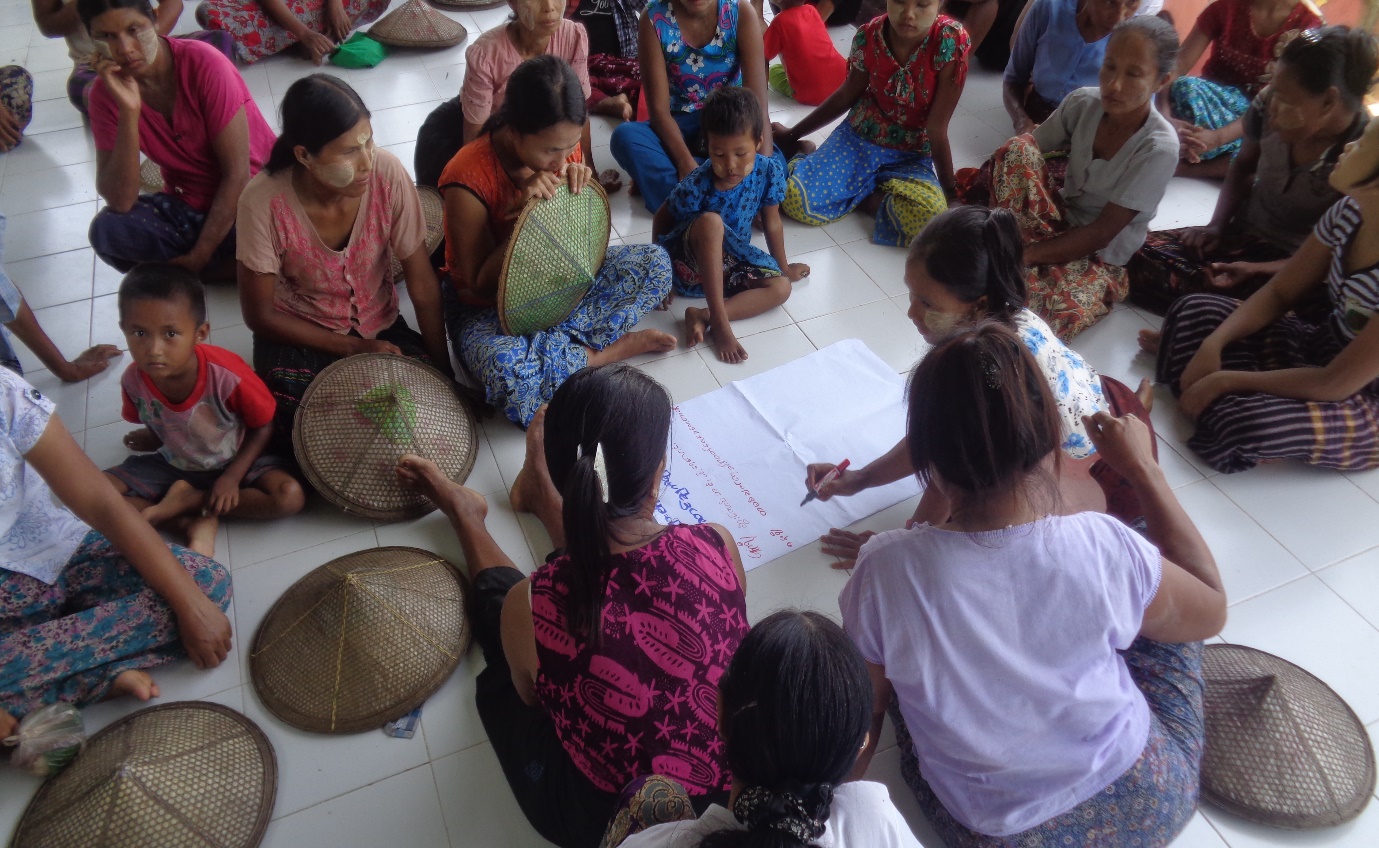 လိပ္ခေမာ္ေက်းရြာလိပ္ခေမာ္ေက်းရြာအုပ္စု၊ ေက်ာက္ျဖဴၿမိဳ႕နယ္ရခုိင္ျပည္နယ္မာတိကာ၁။	ေဘးဒဏ္ခံႏိုင္စြမ္း ဆန္းစစ္ေလ့လာျခင္းႏွင့္ လုပ္ငန္းအစီအစဥ္ ေနာက္ခံအေၾကာင္းအရာမ်ားကို မိတ္ဆက္ျခင္း	၁.၁	ေဘးဒဏ္ခံႏိုင္စြမ္း ဆန္းစစ္ေလ့လာျခင္း၏ ရည္ရြယ္ခ်က္	၁.၂	ေဘးဒဏ္ခံႏိုင္စြမ္း ဆန္းစစ္ေလ့လာျခင္း၏ ရလာဒ္	၁.၃	ဆန္းစစ္မႈနည္းလမ္း၂။	လိပ္ခေမာ္ေက်းရြာ၏ အေနအထား overview	၂.၁	ေျမမ်က္ႏွာသြင္ျပင္	၂.၂	လိပ္ခေမာ္ေက်းရြာအေၾကာင္း	၂.၃	မိုးေလ၀သႏွင့္ ရာသီဥတုအေျခအေန	၂.၄	ေဘးအႏၱရာယ္ႏွင့္ ဖိစိမႈမ်ား (shocks and stresses)		ရာသီဥတုေျပာင္းလဲမႈ (Climate Change)၃။	ရပ္ရြာလူထု ေဘးဒဏ္ခံႏိုင္စြမ္းဆန္းစစ္ေလ့လာျခင္း၏ ရလာဒ္မ်ား	၃.၁	ေက်းရြာေဘးအႏၱရာယ္သမိုင္းေၾကာင္းအား ဆန္းစစ္ေလ့လာျခင္း	၃.၂	ေက်းရြာသမိုင္းေၾကာင္းအား ဆန္းစစ္ေလ့လာျခင္း	၃.၃	ရာသီခြင္ျပ ျပကၡဒိန္	၃.၄	အရင္းအျမစ္ျပေျမပံု	၃.၅	ေဘးအႏၱရာယ္ႏွင့္ ထိခိုက္လြယ္မႈျပေျမပံု	၃.၆	အသက္ေမြး၀မ္းေၾကာင္းလုပ္ငန္းမ်ား ခဲြျခားသံုးသပ္ျခင္း	၃.၇	ရပ္ရြာအတြင္း အဖဲြ႕အစည္းမ်ား ေပါင္းစပ္ယွက္ႏြယ္မႈျပေျမပံု	၃.၈	ပါ၀င္ပတ္သက္သူမ်ားဆိုင္ရာ ဆန္းစစ္ျခင္း	၃.၉	ကေလးသူငယ္မ်ား၏ လိုအပ္ခ်က္မ်ားႏွင့္ အခြင့္အေရးမ်ားအေပၚ သက္ေရာက္မႈမ်ား	၃.၁၀	က်ား/မေရးရာ ကြန္ယက္ျပေျမပံု ဆန္းစစ္ျခင္း	၃.၁၁	သတင္းအခ်က္အလက္ႏွင့္ အသိပညာေပးမႈမ်ားကို ရရိွႏိုင္မႈ	၃.၁၂	ေက်းရြာ၏ စြမ္းေဆာင္ရည္ကို ဆန္းစစ္ျခင္း	၃.၁၃	ေက်းရြာ၏ထိခိုက္လြယ္အုပ္စုမ်ားကို ဆန္းစစ္ျခင္း၄။	ေဘးဒဏ္ခံႏိုင္စြမ္းဆန္းစစ္မႈ သတင္းအခ်က္အလက္မ်ား	၄.၁	လိပ္ခေမာ္ေက်းရြာ၏ ေဘးအႏၱရာယ္မ်ားကို အဆင့္ခဲြျခားသတ္မွတ္ျခင္း	၄.၂	ရာသီဥတုေျပာင္းလဲမႈ အက်ိဳးသက္ေရာက္မႈမ်ားကို အဆင့္ခဲြျခားသတ္မွတ္ျခင္း	၄.၃	ေဘးအႏၱရာယ္ႏွင့္ ရာသီဥတုေျပာင္းလဲျခင္းမ်ားအား အဆင့္ခဲြျခားသတ္မွတ္သံုးသပ္ျခင္း၄.၄	ကာလတိုေပါင္းစပ္ေဆာင္ရြက္ျခင္းမ်ားအတြက္ ဆံုးျဖတ္ခ်က္ခ်မွတ္ျခင္း	၄.၅	အဓိကက်ေသာ ေဘးအႏၱရာယ္မ်ားအတြက္ စိတ္မွန္းျဖစ္ႏိုင္ေျခမ်ား ပံုေဖာ္ျခင္း၅။	ေဘးဒဏ္ခံႏိုင္စြမ္း လုပ္ငန္းအစီအစဥ္မ်ားႏွင့္ ဦးစားေပးေရြးခ်ယ္ျခင္းမ်ား	၅.၁	လုပ္ငန္းမ်ား ဦးစားေပးအဆင့္သတ္မွတ္သည့္ နည္းလမ္း (Cost & Bemefit analysis)၆။	ရပ္ရြာလူထု ေဘးဒဏ္ခံႏိုင္စြမ္း လုပ္ငန္းအစီအစဥ္မ်ား (Action Plan)၇။	နိဂံုးခ်ဳပ္၈။	ျပန္လည္သံုးသပ္ျခင္း၊ ေစာင့္ၾကည့္ေလ့လာအကဲျဖစ္ျခင္းႏွင့္ အခ်က္အလက္ျပဳျပင္ျခင္း	ေနာက္ဆက္တဲြ (၁)း	Rakhine Multi Hazard Risk Maps	ေနာက္ဆက္တဲြ (၂)း	ရပ္ရြာအေျချပဳ ႀကိဳတင္သတိေပးစနစ္ စစ္ေဆးမႈပံုစံ	ေနာက္ဆက္တဲြ (၃)း	ပတ္၀န္းက်င္အေျခအေနကို စစ္ေဆးျခင္း	ေနာက္ဆက္တဲြ (၄)း	ေက်းရြာသဘာ၀ေဘး စီမံခန္႔ခဲြမႈေကာ္မတီ၏ တာ၀န္ႏွင့္၀တၱရားမ်ား	ေနာက္ဆက္တဲြ (၅)း	အေရးေပၚဆက္သြယ္ရန္ ဖုန္းနံပါတ္မ်ား၁။ 	ေဘးဒဏ္ခံႏိုင္စြမ္း ဆန္းစစ္ေလ့လာျခင္းႏွင့္ လုပ္ငန္းအစီအစဥ္ေနာက္ခံအေၾကာင္းျခင္းရာႏွင့္ မိတ္ဆက္ျခင္းရခိုင္ျပည္နယ္၊ ေက်ာက္ျဖဴျမိဳ႕နယ္၊ လိပ္ခေမာ္ေက်းရြာအုပ္စု၊ လိပ္ခေမာ္ေက်းရြာ ၏  ေဘးဒဏ္ခံႏိုင္စြမ္း  ေလ့လာ ဆန္းစစ္သံုးသပ္တင္ျပမႈကို အဂၤလန္ႏိုင္ငံမွ Department for International Development (DFID) ၏ ရံပံုေငြ ေထာက္ပံမႈျဖင့္ လူမႈဖြံ႕ျဖိဳးေရးတိုးတက္ေရးအသင္း (CDA) ႏွင့္ ပလန္အင္တာေနရွင္နယ္(ျမန္မာ)တို႔မွ ပူးေပါင္  းအေကာင္အထည္ ေဖာ္ေဆာင္ရြက္ေသာ “ရာသီဥတုဆိုးရြားလာမႈႏွင့္ေဘးအႏၱရာယ္မ်ားက်ေရာက္လာမႈအပၚ ခံႏုိ င္ ရည္စြမ္းတည္ေဆာက္ျခင္းႏွင့္ လိုက္ေလ်ာညီေထြေနထိုင္ျခင္း (BRACED) စီမံခ်က္”မွဆန္းစစ္  ေလ့လာထား ျခင္ း  ျဖစ္ပါသည္။BRACED ျမန္မာ မိတ္ဖက္အဖြဲ႔အစည္းသည္ ႏိုင္ငံတကာ အင္ဂ်ီအိုမ်ား၊ ေဒသတြင္းအဖြဲ႔အစည္းမ်ား ၊ ျမန္မာ  ႏိုင္ငံ၏ေဘးဒဏ္ခံႏိုင္စြမ္းကို ေလ့လာသုေတသနျပဳေနေသာ သုေတသနအဖြဲ႔အစည္းမ်ားႏွင့္လည္း ပူးေပါင္း ခ်ိတ္ဆ က္ေဆာင္ရြက္လ်က္ရွိပါသည္။ BRACED မိတ္ဖက္အဖြဲ႔တြင္ ဦးေဆာင္သူျဖစ္ Plan International Myanmar မွ ေဆာင္ရြက္ျပီး Actionaid Myanmar, BBC Media Action, World Vision, Myanmar Environmental Institute ႏွင့္ UN Habitat တို႔ႏွင့္ ပူးေပါင္းေဆာင္ရြက္ျပီး ရပ္ရြာ၏ေဘးဒဏ္ခံႏိုင္စြမ္း ပိုမိုေတာင့္တင္းခိုင္မာ လာေစရန္  ေဆာင္ ရြက္လ်က္ရွိပါသည္။ ဤလိပ္ခေမာ္ေက်းရြာ၏ ဆန္းစစ္ေလ့လာခ်က္ကို BRACED ၏ရပ္ရြာလူထုေဘးဒဏ္ ခံႏိုင္စြမ္း ဆန္းစစ္ေလ့လာသံုးသပ္ျခင္းဆိုင္ရာလမ္းညႊန္မႈမ်ား၊အသံုးျပဳရန္ပံုစံမ်ားေထာက္ပံ့ကူညီမႈျဖင့္ျပဳလုပ္ခဲ့ပါသည္။၁.၁	ေဘးဒဏ္ခံႏိုင္စြမ္း ဆန္းစစ္ေလ့လာျခင္း၏ ရည္ရြယ္ခ်က္BRACED စီမံကိန္း၏ ရပ္ရြာလူထုေဘးဒဏ္ခံႏိုင္စြမ္း ဆန္းစစ္ေလ့လာျခင္း၏ ရည္ရြယ္ခ်က္မွာ -ေဘးအႏၲရာယ္ႏွင့္ရာသီဥတုေျပာင္းလဲမႈတို႕၏ေဘးဒုကၡမ်ားအေပၚေက်းလက္ေနလူထု၏ စိတ္ဖိစီးမႈမ်ားကို သံုးသပ္ႏိုင္ရန္။ေက်းလက္လူထုအတြင္းဖဲြ႕စည္းေဆာင္ရြက္ထားေသာ ေက်းရြာေဘးအႏၲရာယ္မ်ားက်ေရာက္လာမႈ အေပၚတြင္ မည္ကဲ့သို႔ လုိက္ေလ်ာညီေထြစြာ ေနထိုင္ႏိုင္မႈအား သံုးသပ္ႏိုင္ရန္။ေဘးဒဏ္ခံႏိုင္စြမ္းရည္တိုးတက္ေစရန္၊ လိုက္ေလ်ာညီေထြစြာ ေနထိုင္ရန္အတြက္ လိုအပ္ေသာ လုပ္ငန္းေဆာင္ရြက္ခ်က္မ်ားကို သိရိွေစရန္ ျဖစ္ပါသည္။၁.၂	ေဘးဒဏ္ခံႏိုင္စြမ္း ဆန္းစစ္ေလ့လာျခင္း၏ ရလာဒ္ရပ္ရြာလူထုေဘးဒဏ္ခံႏိုင္စြမ္း ဆန္းစစ္ေလ့လာျခင္း၏   ရည္ရြယ္ခ်က္မွာ ရပ္ရြာေဘးဒဏ္ခံႏိုင္စြမ္း အား  ေကာင္းလာေစရန္  ေဘးဒဏ္ခံႏိုင္စြမ္းလုပ္ငန္းအစီအစဥ္မ်ား အေကာင္အထည္  ေဖာ္ေဆာင္ရြက္ရန္အတြက္ နည္ း လမ္းမ်ား ေထာက္ပံ့ေပးႏိုင္ရန္ ျဖစ္ပါသည္။ သက္ဆုိုင္ရာ အုပ္ခ်ဳပ္ေရးအဖြဲ႔မ်ား၊ ဘာသာေရး  ေခါင္းေဆာင္မ်ား ၊ ကေ  လးသူငယ္၊ အမ်ိဳးသမီးမ်ား၊ မသန္စြမ္းမ်ားစသည့္ ပါဝင္ပက္သက္သူမ်ား အေနျဖင့္လည္း ေဘးဒဏ္ခံႏိုင္စြမ္း လုပ္ငန္း စဥ္မ်ားတြင္ ပူေပါင္းပါဝင္လိုမႈမ်ား ရွိလာေစရန္၊အသီးသီးေသာ တာဝန္ဝတၱရားမ်ားကို ရွင္းလင္းစြာ  နားလည္လာေစ ရန္ႏွင့္ေဘးဒဏ္ခံႏိုင္စြမ္း တည္ေဆာက္ျခင္းဆိုင္ရာ ရည္မွန္းခ်က္မ်ား ျပည့္မွီေစရန္ ရြာသူရြာသား အားလံုး၏ ပူးေပါင္း မႈကိုရရွိေစရန္ ျဖစ္ပါသည္။ ဆန္းစစ္ေလ့လာျခင္းျဖင့္ လိုအပ္ေသာေက်းရြာ သတင္း အခ်က္အလက္  ေျပာင္းလဲမႈမ်ား ကို  ပံုမွန္ျပဳလုပ္ႏိုင္ရန္၊ အသစ္ေျပာင္းလဲလာေသာ ေဘးအႏၱရာယ္မ်ားႏွင့္ ဖိစီးမႈမ်ားအတြက္ သတင္းအခ်က္အ လက္ ႏွင့္ ၾကိဳတင္ျပင္ဆင္မႈမ်ား ပူးေပါင္းျပဳလုပ္ႏိုင္ရန္ျဖစ္ပါသည္။၁.၃	ဆန္းစစ္မႈနည္းလမ္းဤရပ္ရြာလူထုေဘးဒဏ္ခံႏို္င္စြမ္း ေလ့လာဆန္းစစ္ခ်က္သည္ BRACED စီမံကိန္းမွ  ေဖာ္ထုတ္ထား ေသာ ဆန္း စစ္ေလ့လာျခင္းလက္စြဲစာအုပ္မွ တင္ျပခ်က္မ်ားအတိုင္ း  ေဆာင္ရြက္ျခင္းျဖစ္ပါသည္။ ဆန္းစစ္ေလ့လာျခင္ း၏ ရည္မွန္းခ်က္ (၁) ရပ္ရြာလူထု၏ အေတြ႔အၾကံဳမ်ားအေပၚတြင္ သိပၸံနည္းက် အခ်က္အလက္မ်ားကိုအေျခခံ၍ အနာဂတ္တြင္ ရပ္ရြာလူထု ရင္ဆိုင္ေနရေသာ  ေဘးအႏၱရာယ္ႏွင့္ ဖိစီးမႈမ်ားအေပၚတြင္ ပိုမုိနား လည္သေဘာေပါက္  လာေစ ရန္။ရည္မွန္းခ်က္ (၂) ေဘးအႏၱရာယ္မ်ားက်ေရာက္မႈႏွ င့္  ဖိစီးမႈမ်ားအေပၚတြင္ ထိခိုက္လြယ္မႈရွိသူမ်ားႏွင့္ ထိခိုက္ လြယ္ေသာ အရာမ်ားကို သတ္မွတ္ေဖာ္ထုတ္ႏိုင္ရန္ႏွင့္ ရည္မွန္းခ်က္ (၃) ေဘးဒဏ္ခံႏိုင္စြမ္းရိွေသာ ရပ္ရြာလူထုကို တည္ေဆာက္ႏုိင္ရန္ ေထာက္ပံ့ေပးႏိုင္ေသာ ရပ္ရြာ လူထု၏ စြမ္းေဆာင္ရည္မ်ားကို ေဖာ္ထုတ္ႏိုင္ရ န္ ျဖစ္ပါသည္။
            လက္စြဲစာအုပ္ပါ ေဖာ္ျပခ်က္မ်ားကို အေျခခံ၍ လိပ္ခေမာ္ေက်းရြာအုပ္စု ၊လိပ္ခေမာ္ေက်းရြာတြ င္ အခ်ိန္ယူ၍ ရပ္ရြာလူထုႏွင့္အစည္းအေဝးမ်ားျပဳလုပ္ကာ ေက်းရြာ၏ သတင္းအခ်က္အလက္မ်ားကို နည္းကိရိယာ မ်ား (assessment tools)   အသံုးျပဳ၍ စုေဆာင္းေဖာ္ထုတ္ထားျခင္းျဖစ္ပါသည္။ေဘးဒဏ္ခံႏိုင္စြမ္းဆန္းစစ္ေလ့လာျခင့္းအဆင့္မ်ားတြင္….၁။ေက်းရြာႏွင့္ ပတ္ဝန္းက်င္ေဒသ၏ အေျခအေနမ်ားကိုအၾကိဳခန္႔မွန္း သိရွိႏိုင္ရန္ ရပ္ရြာလူထုႏွင္႔ ကြင္းဆင္း     ဝန္ထမ္းမ်ားအေနျဖင့္ ေနာက္ခံဆင့္ပြားအခ်က္အလက္မ်ား (secondary data) ကိုဆန္းစစ္ျခင္းမ်ားကို  ျပဳလုပ္  ႏိုင္ပါသည္။အခ်က္အလက္သံုးသပ္ျခင္းမ်ားတြင္…စြမ္းရည္ဖြံ႔ျဖိဳးမႈေဖာင္ေဒးရွင္း၏ရပ္ရြာလူထုထိခို္က္လြယ္မႈဆန္းစစ္ခ်က္ADPC Et Al Rhakine multi hazard assessmentRIMES ၏ ရာသီဥတုဆို္င္ရာအခ်က္အလက္မွတ္တမ္း(Climate Profiles)၂။ BRACED ေဘးဒဏ္ခံႏိုင္စြမ္းဆန္းစစ္ေလ့လာျခင္း လက္စြဲစာအုပ္ကို အသံုးျပဳျခင္းအားျဖင့္ ၿပီးျပည့္စံုေသာ သတင္းအခ်က္အလက္ စုေဆာင္းႏိုင္ျခင္းျဖစ္ပါသည္။ ဆန္းစစ္ေလ့လာျခင္းတြင္ အသံုးျပဳခဲ့  ေသာနည္းကိရိ ယာ မ်ားမွာ ေအာက္ပါအတိုင္းျဖစ္ပါသည္။ေက်းရြာ ေဘးအႏၱရာယ္ သမိုင္းေၾကာင္းအား ဆန္းစစ္ေလ႔လာျခင္းေက်းရြာ၏ သမိုင္းေၾကာင္းအား ဆန္းစစ္ေလ႔လာျခင္းရာသီခြင္ျပ ျပကၡဒိန္ အရင္းအျမစ္ျပ ေျမပံုေဘးအႏၱရာယ္ႏွင့္ ထိခိုက္လြယ္မႈျပ ေျမပံုအသက္ေမြးဝမ္းေၾကာင္းလုပ္ငန္းမ်ား ခြဲျခားသံုးသပ္ျခင္းရပ္ရြာအတြင္း အဖြဲ႔အစည္းမ်ား ေပါင္းစပ္ယွက္ႏြယ္မႈျပေျမပံုပါဝင္ပက္သက္သူမ်ားဆိုင္ရာ ဆန္းစစ္ျခင္းက်ား၊ မ ေရးရာ ကြန္ယက္ျပ ေျမပံု ဆန္းစစ္ျခင္းကေလးသူငယ္မ်ား၏ လိုအပ္ခ်က္မ်ားႏွင့္ အခြင့္အေရးမ်ားအေပၚ သက္ေရာက္မႈမ်ားသတင္းအခ်က္အလက္ႏွင့္ အသိပညာေပးမႈမ်ားကို ရရွိႏိုင္မႈေက်းရြာ၏ ထိခိုက္လြယ္မႈႏွင့္ စြမ္းေဆာင္ရည္ကို ဆန္းစစ္ျခင္းေက်းရြာထိခိုက္လြယ္အုပ္စုမ်ားကိုဆန္းစစ္ျခင္း	ေဘးအႏၱရာယ္မ်ားကို အဆင္႔ခြဲျခားသတ္မွတ္ျခင္းရာသီဥတုေျပာင္းလဲမႈ အက်ိဳးသက္ေရာက္မႈမ်ားက္ု အဆင္႔ခြဲျခား သတ္မွတ္ျခင္းေဘးအႏၱရာယ္ႏွင္႔ရာသီဥတုေျပာင္းလဲျခင္းမ်ားအား အဆင္႔ခြဲျခား သတ္မွတ္ သံုးသပ္ျခင္းကာလတိုေပါင္းစပ္ ေဆာင္ရြက္ျခင္းမ်ားအတြက္ ဆံုးျဖတ္ခ်က္ခ်မွတ္ျခင္းအဓိကက်ေသာ ေဘးအႏၱရာယ္မ်ားအတြက္ စိတ္မွန္းျဖစ္နိုင္ေျခမ်ား ပံုေဖာ္ျခင္းေဘးဒါဏ္ခံနိုင္ရန္ လုပ္ေဆာင္ရမည္႔လုပ္ငန္းမ်ားအား အဆင္႔ခြဲျခားျခင္းလုပ္ငန္းမ်ား ဦးစားေပးအဆင္႔သတ္မွတ္သည္႔နည္းလမ္း (Cost & Benefit analysis)၃။သတင္းႏွင့္ အခ်က္အလက္မ်ားဆန္းစစ္ျခင္းႏွင့္ ဦးစားေပးလုပ္ငန္းမ်ားေရြးခ်ယ္ျခင္း။ စုေဆာင္းထားေသာ သတင္းအခ်က္အလက္မ်ားကို ဆန္းစစ္ေလ့လာျခင္းသည္ ရပ္ရြာလူထု  ေဘးဒဏ္ခံႏိုင္စြမ္း ကိုအားေကာင္းလာေစရန္၊ သင့္ေလ်ာ္သည့္ လုပ္ေဆာင္ခ်က္မ်ားကိုကနဦး  သတ္မွတ္ႏိုင္ရန္ႏွင္ ့  ေဘးအႏၱရာ ယ္ ႏွင့္ဖိစီးမႈမ်ား၏ သက္ေရာက္မႈမ်ား ဦးစားေပးသတ္မွတ္ျခင္း စတင္ရာတြင္ အတည္ျပဳႏိုင္ရန္ျဖစ္ပါသည္။ နည္း ကိရိယာမ်ား ဆန္းစစ္ျခင္းအားျဖင့္ပါဝင္ေသာလုပ္ငန္းစဥ္မ်ားမွာ…ရပ္ရြာလူထုရင္ဆိုင္ေနရေသာအဓိကေဘးအႏၱရာယ္ႏွင့္ရာသီဥတုေျပာင္းလဲမႈေၾကာင့္ျဖစ္ေပၚလာ ေသာေဘးအႏၱရာယ္မ်ားအဆင့္သတ္မွတ္ရန္။ဦးစားေပးေရြးခ်ယ္ထားေသာ ေဘးအႏၱရာယ္မ်ားအေပၚအေျခခံ၍ ရပ္ရြာလူထုအေနျဖင့္ လုပ္ေဆာင္ခ်က္မ်ား ေရြးခ်ယ္ျခင္း။BRACED ရန္ပံုုေငြမွ ေထာက္ပံ့ျခင္းျဖင့္အေကာင္အထည္ေဖာ္ရန္ ဦးစားေပး လုပ္ငန္းမ်ား  ေရြးခ်ယ္ရာတြင္ ဦးစားေပးေရြးျခယ္ျခင္း နည္းကိရိယာမ်ားအသံုးျပဳ၍ ေရြးခ်ယ္ျခင္း။ရာသီအလိုက္ဆံုးျဖတ္ခ်က္မ်ား ခ်မွတ္ႏိုင္ရန္မိုးေလဝသခန္႔မွန္းခ်က္မ်ားကို အေျခခံ၍ ကာလတို  ဆံုးျဖတ္ခ်က္မ်ား  ခ်မွတ္ျခင္း။ျဖစ္ႏိုင္ေခ်မ်ားျပီး ျဖစ္ေလ့ျဖစ္ထရွိေသာ  ေဘးအႏၲရာယ္မ်ားအတြက္ စိတ္မွန္းျဖစ္ႏိုင္ေျခ မ်ားပံုေ ဖာ္ႏိုင္ရန္ ေဘးအႏၲရာယ္မ်ား၏ ျပင္းအားႏွင့္ ပမာဏေပၚတြင္ အေျခခံ၍ မတူညီေသာ  အေျခအေန  အဆင့္ဆင့္တြင္ အေကာင္အထည္ေဖာ္ေဆာင္မႈမ်ားသတ္မွတ္ရန္။ဆန္းစစ္ေလ့လာျခင္းမ်ားအေပၚတြင္ အေျခခံ၍ တိုက္ရိုက္ခံစားရေသာ သဘာဝေဘးအႏၱရာယ္မ်ား၊ ရာသီ  ဥတုေျပာင္းလဲမႈမ်ား၏ သက္ေရာက္မႈမ်ားကို ရပ္ရြာ လူထု၏ ရင္ဆိုင္တုန္႔ျပန္ႏိုင္စြမ္းကို  ပိုမိုအားေကာင္းလာေစရန္ ႏွင့္ သဘာဝပတ္ဝန္းက်င္ေျပာင္းလဲမႈမ်ား၊ လူမႈ-စီးပြားက႑ ေျပာင္းလဲမႈမ်ားႏွင့္ ပဋိပကၡအစရွိေသာ  ျပႆနာမ်ားကို  ေျဖရွင္းႏိုင္ရန္ အဓိကလုပ္ငန္းမ်ားကို ဦးစားေပးေရြးခ်ယ္ျခင္းျဖစ္ပါသည္။လိုအပ္ေသာသတင္းအခ်က္အလက္အမ်ားကို  ေဆြးေႏြးပြဲတြင္ ေက်းရြာအုပ္ခ်ဳပ္ေရးမႈး၊ စီမံခန္႔ခြဲမႈအဖြဲ႕၊ သက္ၾကီးမ်ား ၊ ေက်းရြာေဘးအႏၱရာယ္ေလ်ာ့ပါးေရးေကာ္မီတီဝင္မ်ား၊ ေက်ာင္းတြင္းေဘးအႏၱရာယ္ ေလ်ာ့ပါးေရး  ေကာ္မီတီမ်ား ၊ ေက်းရြာသူ ရြာသားမ်ား  ကုိယ္တိုင္ပါဝင္ျခင္းျဖင့္ ရရွိႏိုင္ပါသည္ ။ မိုးေလဝသႏွင္ ့ ရာသီဥတုဆိုင္ရာ သတင္းအခ်က္  အလက္မ်ားကဲ့သို႔ေသာ အျခားလိုအပ္ေသာ သတင္းအခ်က္အလက္မ်ားကို မိုးေလဝသႏွင့္ ဇလေဗဒဦးစီးဌာန၊ Myanmar Environmental Institute – MEI ႏွင့္ အျခားေသာပညာရပ္ဆိုင္ရာ အခ်က္အလက္မ်ားမွ လည္းရရွိႏိုင္ပါသည္။၂။	လိပ္ခေမာ္ေက်းရြာ၏ အေနအထား ၂.၁	ေျမမ်က္ႏွာသြင္ျပင္	လိပ္ခေမာ္ေက်းရြာသည္ လိပ္ခေမာ္ေက်းရြာအုပ္စု၊ ေက်ာက္ျဖဴျမိဳ႕နယ္၏ အေနာက္ေတာင္ဘက္တြင္ တည္ရွိျပီး ေက်ာက္ျဖဴၿမိဳ႕မွလိပ္ခေမာ္ရြာအထိ (၈)မိုင္ခန္႔ကြာေ၀းပါသည္။ ေက်းရြာ၏အက်ယ္အ၀န္းမွာ (၁)မိုင္ပတ္  လည္ အက်ယ္အ၀န္းရွိၿပီး အေရွ႕ဘက္မွ အေနာက္ဘက္အထိ (၁) မိုင္ခန္႔ႏွင္႔ ေတာင္ဘက္ မွ ေျမာက္ဘက္အထိ (၁) မိုင္ေက်ာ္ခန္႔ ရွိပါသည္။ အေရွ႕ဘက္တြင္ လိပ္ခေမာ္ရြာသစ္ေက်းရြာ၊ အေနာက္ဘက္တြင္ဘဂၤလားပင္လယ္ေအာ္၊ ေတာင္ဘက္တြင္ ေဂၚဒူေတာင္ႏွင့္ေျမာက္ဘက္တြင္ မလကၽြန္းေက်းရြာရွိပါသည္။ လမ္းပန္းဆက္သြယ္  ေရးအေနျဖင့္ တစ္ႏွစ္ပတ္လံုးကုန္းလမ္းျဖင့္တိုက္ရိုက္သြားလာႏိူင္သည္။ ထိုလမ္း သည္ ေက်ာက္ၾကမ္းတစ္ဝက္ႏွင့္   ေျမသားလမ္း တို႔ျဖစ္သည္။  ေက်းရြာသည္  ေတာင္ကုန္းေတာင္တန္း အနည္းငယ္၊  ေျမျပန္႕လြင္ျပင္မ်ားႏွင့္ ဖြဲ႕စည္းထားပါသည္။ ေက်းရြာပတ္ဝန္းက်င္တြင္စိမ္း လန္းေသာေတာေတာင္ သဘာဝရႈခင္း မ်ားလည္းတည္ရွိပါသည္။ မိုးမ်ားေသာရာသီဥတု ျဖစ္ၿပီးအျမဲစိမ္းေတာမ်ားေပါက္ ေရာက္ရာေဒသျဖစ္ပါသည္။၂.၂	လိပ္ခေမာ္ေက်းရြာအေၾကာင္းလိပ္ခေမာ္ေက်းရြာသည္ လိပ္ခေမာ္ေက်းရြာအုပ္စု ၊  ေက်ာက္ျဖဴျမိဳ႕နယ္ ၏ အေနာက္ေတာင္ဘက္တြင္ တည္ရွိျပီး ေက်ာက္ျဖဴၿမိဳ႕မွလိပ္ခေမာ္ရြာအထိ (၈)မိုင္ခန္႔ကြာေ၀းပါသည္။ ေက်းရြာ၏အက်ယ္အ၀န္းမွာ (၁) မိုင္  ပတ္လည္   အက်ယ္အ၀န္းရွိၿပီး အေရွ႕ဘက္မွ အေနာက္ဘက္အထိ (၁) မိုင္ခန္႔ႏွင္႔ ေတာင္ဘက္ မွ  ေျမာက္ဘက္အ ထိ (၁) မိုင္ေက်ာ္ခန္႔ ရွိပါသည္။  အေရွ႕ဘက္တြင္ လိပ္ခေမာ္ရြာသစ္ေက်းရြာ၊ အေနာက္ဘက္တြင္ဘဂၤလား ပင္လယ္ေအာ္၊    ေတာင္ဘက္တြင္ ေဂၚဒူေတာင္ႏွင့္ေျမာက္ဘက္တြင္ မလကၽြန္းေက်းရြာရွိပါသည္။  ေက်းရြာတြင္  သမိုင္းတစ္ေလွ်ာက္ အပ်က္စီးအမ်ားဆံုး ေဘးအႏၱရာယ္ မွာ မုန္တိုင္း(ဆိုင္ကလုန္း) ျဖစ္ျပီး ေက်းရြာတြင္မုန္တိုင္း  ေၾကာင္႔ႏွစ္ရွည္ပင္မ်ား ၊ အိမ္မ်ား ၊  ဘုရား ေက်ာင္းကန္ ႏွင့္ ေစတီ၊ ပုထိုးမ်ား ပ်က္စီးခဲ႔ပါသည္။ လိပ္ခေမာ္ ေက်းရြာ တြင္လက္ရွိတြင္ အိမ္ေျခ    ( ၁၄၂ ) အိမ္၊ အိမ္ေထာင္စု (၁၄၂) ၊ စုစုေပါင္းလူဦးေရ ( ၅၅၇) ေယာက္ ၊  အမ်ိဳးသား (၂၅၆) ေယာက္ ႏွင့္  အမ်ိဳးသမီး (၃၀၁) ေယာက္ ေနထိုင္လွ်က္ ရွိပါသည္။တစ္ရြာလံုးတြင္ရခိုင္လူမ်ိဳးမ်ားေနထိုင္ၾကၿပီး ဗုဒၶဘာသာကိုသာ ကိုးကြယ္ၾကပါသည္။ ေက်းရြာတြင္ဘုန္းေတာ္ ၾကီးေက်ာင္း(၁)ေက်ာင္း၊ သိမ္(၁)ေဆာင္၊မူလတန္းစာသင္ေက်ာင္း (၁) ေက်ာင္း ၊ ေက်းလက္ေဆးေပးခ န္း ( ၁ ) ခု ၊ ေသာက္သံုးေရကန္ (၃) ခု၊ ေဘာလံုးကြင္း (၁) ကြင္းႏွ င့္  ေက်းရြာ၏ေျမာက္ဘက္တြင္ သံတံတားတစ္စင္းရွိသည္။ ဆန္စက္(၂)လံုး ႏွင့္ အိမ္သာ ( ၂၅ )လံုး ခန္႕ ရွိပါသည္။ ေက်းရြာလူထုသည္ မုန္တိုင္းႏွင့္မီးေဘးအႏၱရာယ္မ်ားကိုလည္း ေတြ႕ၾကံဳခဲ့ရပါသည္။ ၄င္းေဘးအႏၱရာယ္မ်ား  ေၾကာင့္အိမ္မ်ားပ်က္စီးျခင္း၊ အပင္မ်ားပ်က္စီးျခင္း၊ လမ္းမ်ားပ်က္စီးျခင္း၊ ဘုန္းႀကီးေက်ာင္းမ်ား၊ စာသင္ေက်ာင္း အမိုးမ်ားလန္ျခင္းႏွင့္ လယ္ယာမ်ားပ်က္စီးျခင္းမ်ားကို ေတြ႕ႀကံဳခဲ့ရပါသည္။၂.၃	မိုးေလ၀သႏွင့္ ရာသီဥတုအေျခအေန            ေက်ာက္ၿဖဴၿမိဳ႕နယ္၊ ရခိုင္ျပည္နယ္၂.၃-၁.၁ အေထြေထြ ရာသီဥတု လကၡဏာမ်ား ရခိုင္ျပည္နယ္၊ ေက်ာက္ျဖဴေဒသသည္ ျမန္မာႏို္င္ငံ၏ အေနာက္ေတာင္အရပ္တြင္တည္ရွိသည္။ ေျမာက္လတၱီက်ဳ ၁၉ ဒီဂရီ ၂၆ မိႏွစ္ ႏွင့္ အေရွ႕ေလာင္ဂ်ီက်ဳ ၉၃ ဒီဂရီ ၃၃ မိနစ္ တြင္တည္ရွိၿပီး၊   ေက်ာက္ျဖဴၿမိဳ႕သည္ (ပံု-၁၃) တြင္ ျမင္ေတြ႔ရသည့္အတုိင္း ဘဂၤလားပင္လယ္ေအာ္ကို မ်က္ႏွာမူလ်က္ တည္ရွိသည္။ ဘဂၤလားပင္လယ္ေအာ္၏  အေနာက္ေတာင္ မုတ္သုန္ႏွင့္  ရာသီဥတု အေျခအေနမ်ားမွ မိုးရြာသြန္းမႈမ်ား ရရွိျခင္းေၾကာင့္၊ ေက်ာက္ျဖဴၿမိဳ႕သည္ ေလ့လာခဲ့သည့္ ဌာနမ်ားတြင္ အစိုစြတ္ဆံုးျဖစ္ၿပီး ႏွစ္စဥ္ပ်မ္းမွ်မိုးေရခ်ိန္ ၄,၆၅၅ မီလီမီတာ ရွိသည္။ အျခားေသာ အေနာက္ေတာင္ မုန္သုန္ရာသီ လႊမ္းမိုးမႈမ်ားကဲ့သုိ႔ပင္ ေက်ာက္ျဖဴၿမိဳ႕သည္ ေမလမွ ေအာက္တိုဘာလအတြင္း ထင္ရွားသည့္ မိုးေရခ်ိန္ကုိ ရရွိသည္။ (ဇူလိႈင္၊ ပံု-၁၄ ) တြင္ unimodal peak ။ 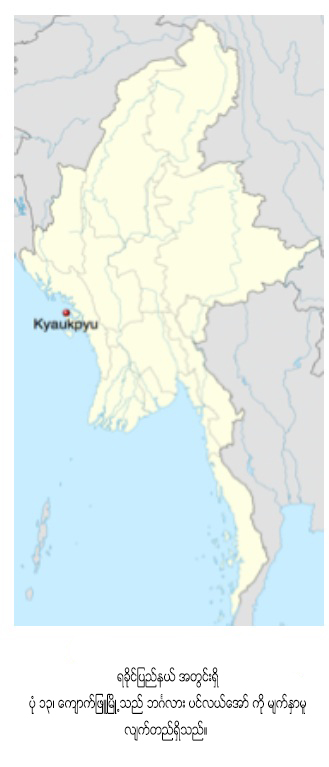 ပ်မ္းမွ်ေန႔အပူခ်ိန္မ်ားသည္ ဧၿပီလႏွင့္ ေမလ မ်ားတြင္ အပူဆံုးျဖစ္ၿပီး၊ လစဥ္ ပ်မ္းမွ်အပူခ်ိန္ကြာျခားမႈမွာ အျခားေဒသမ်ားေလာက္  မကြာျခားေပ။ အျမင့္ဆံုး အပူခ်ိန္ကို ၁၉၈၈ ခုႏွစ္ စက္တင္ဘာလ ၁၉ ရက္ေန႔တြင္ (၃၉ ဒီဂရီစင္တီဂရိတ္) ကို တိုင္းတာရရွိၿပီး အနိမ့္ဆံုး အပူခ်ိန္ကို ၁၉၉၇ ခုႏွစ္၊ ဒီဇင္ဘာလ ၃၁ရက္ေန႔ (၁၉.၁ ဒီဂရီ စင္တီဂရိတ္)ကို တိုင္းတာရရွိခဲ့သည္။ 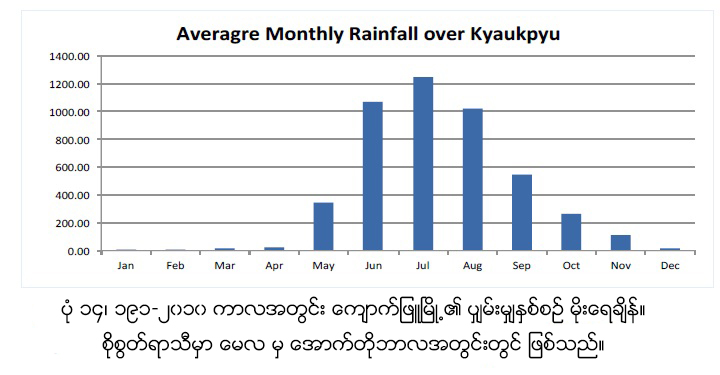 အေအးဆံုး ညအပူခ်ိန္မ်ားမွာ ဇန္န၀ါရီလႏွင့္ ေဖေဖာ္၀ါရီလမ်ား ျဖစ္ၾကၿပီး  ပ်မ္းမွ်အနည္းဆံုး အပူခ်ိန္  ၁၆.၉၄ ဒီဂရီ စင္တီဂရိတ္ ႏွင့္ ၁၈.၃၈ ဒီဂရီ စင္တီဂရိတ္ တို႔ အသီးသီးျဖစ္ၾကသည္။ အျမင့္ဆံုး အနည္းဆံုးအပူခ်ိန္ကို ၁၉၈၃ ခုႏွစ္ ေမလ ၂၆ ရက္ (၃၀ ဒီဂရီစင္တီဂရိတ္) ျဖစ္ၿပီး အေအးဆံုး အပူခ်ိန္မွာ ၁၉၈၃ ဒီဇင္ဘာလ ၂၄ ရက္ ( ၁၀ ဒီဂရီ စင္တီဂရိတ္) ကို တိုင္းတာရရွိခဲ့သည္။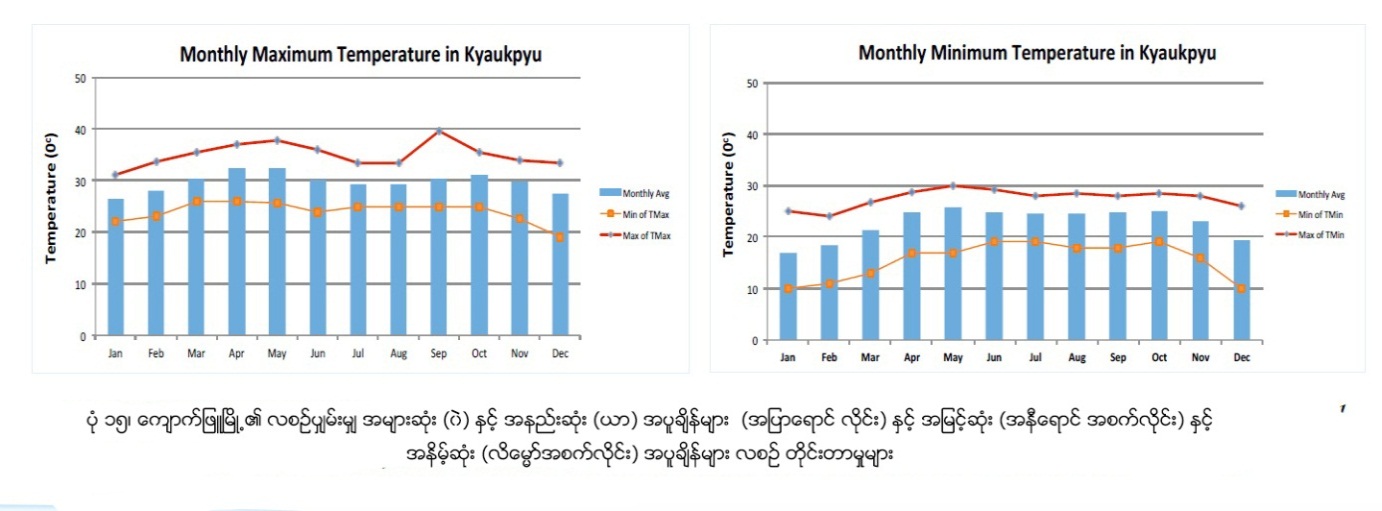 ပွ်မ္းမွ်အျမင့္ဆံုးႏွင့္ အနိမ့္ဆံုးအပူခ်ိန္ႏွင့္ လစဥ္အျမင့္ဆံုးႏွင့္ အနိမ့္ဆံုး အပူခ်ိန္မ်ားကို (ပံု-၁၅) တြင္ ေဖာ္ျပထား သည္။ ၂.၄	ေဘးအႏၱရာယ္ႏွင့္ ဖိစီးမႈမ်ား (Shocks and Stresses)             ရာသီဥတုေျပာင္းလဲမွဳ႕ (Climate Change) ၂.၄.၁.၁ ရခိုင္ျပည္နယ္၊ ေက်ာက္ျဖဴေဒသ မိုးေရခ်ိန္ ကြာဟမႈမ်ား၊ လြန္ကဲမႈမ်ားနွင့္ ဦးတည္ရာမ်ား ႏွစ္စဥ္ မိုးေရခ်ိန္ မိတၳီလာၿမိဳ႕ႏွင့္ ႏိႈင္းယွဥ္လွ်င္  ႏွစ္စဥ္ ပွ်မ္းမွ်မိုးေရခ်ိန္ ၈၀၀ မီလီမီတာ ရရွိၿပီး၊ ေလ့လာခဲ့ေသာ အစုိစြတ္ဆံုးၿမိဳ႕နယ္မ်ား ျဖစ္သည့္  ကမ္းရိုးတန္းေဒသျဖစ္ေသာ ေက်ာက္ျဖဴေဒသ၏  ႏွစ္စဥ္ပွ်မ္းမွ် မိုးေရခ်ိန္ ၄၆၅၅ မီလီမီတာ ရရွိသည္။  ႏွစ္စဥ္ပွ်မ္းမွ် ကြာဟမႈမွာ မွတ္သားထားေသာ အစိုစြတ္ဆံုးႏွစ္ အျဖစ္ (၂၀၀၁) ခုႏွစ္၊ ႏွစ္ေပါင္း ၃၀ အတြင္းတြင္ ၆၅၁၁ မီလီမီတာ ရရွိၿပီး  ပွ်မ္းမွ် ၁၈၀၀ မီလီမီတာထက္ ေက်ာ္လြန္ခဲ့သည္။ အနိမ့္ဆံုး ႏွစ္စဥ္မိုးေရခ်ိန္မွာ ၁၉၈၁ ခုႏွစ္တြင္ (၂၈၂၁ မီလီမီတာ) ျဖစ္ၿပီး၊ ပွ်မ္းမွ်ထက္ (ပံု ၁၆) ၁၈၀၀ မီလီမီတာ ပိုေနသည္။  ၊ 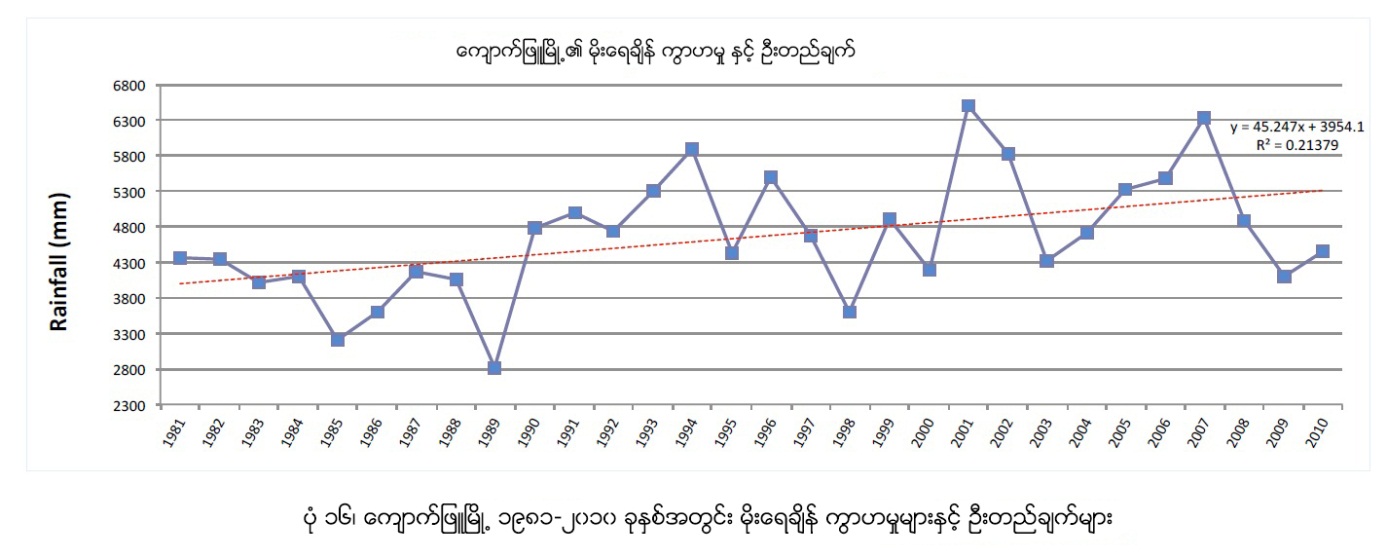 အစုိစြတ္ဆံုးႏွစ္ျဖစ္ေသာ ၂၀၀၁ ခုႏွစ္တြင္  စိုစြတ္ေန႔ရက္မ်ား ၁၄၁ ရက္အျဖစ္ အခ်ိဳးမညီ ျဖစ္ေစခဲ့သည္။ ၄င္းမွ ရက္ေပါင္း ၅၅ ရက္သည္ ၂၀ မီလီမီတာေအာက္ရရွိသည္။ ၄ ရက္သည္ ၂၀၀ မီလီမီတာ အထက္ျဖင့္ လြန္ကဲ မိုးေရခ်ိန္ကုိ ရရွိခဲ့သည္။ ဇြန္လ ၂၁ ရက္ေန႔တြင္ ၂၈၉ မီလီမီတာ၊ မတ္လ ၃၁ရက္ေန႔တြင္ ၂၄၈မီလီမီတာ၊ ၁၃ရက္ ၾသဂုတ္တြင္  ၂၄၂မီလီမတာ ႏွင့္ ဇူလိႈင္လ ၂၂ ရက္တြင္ ၂၀၉ မီလီမီတာတို႔ အသီးသီးျဖစ္ၾကသည္။ ယင္းႏွစ္အတြင္း အျခား ျဖစ္ရပ္ ၁၄ ခုကို လြန္ကဲမိုးေရခ်ိန္အျဖစ္ ၁၀၀ မီလီမီတာ မွ ၁၈၅ မီလီမီတာအတြင္း တိုင္းတာရရွိခဲ့ၿပီး ယင္းျဖစ္ရပ္အားလံုးသည္ စိုစြတ္ရာသီအတြင္းတြင္ ျဖစ္ေပၚခဲ့သည္။ အျခားတစ္ဘက္တြင္ အေျခာက္ေသြ႔ဆံုး ၁၉၈၁ ခုႏွစ္တြင္ ၁၄၉ စုိစြတ္ေန႔ရက္ ရရွိခဲ့သည္။ စိုစြတ္ေန႔ရက္မ်ား ပို၍ တိုင္းတာရရွိစဥ္တြင္ ၇၉ ရက္သည္ မိုးေရခ်ိန္ ၂၀ မီလီမီတာ ေအာက္တြင္ တိုင္းတာရရွိခဲ့သည္။  ၂၀၀ မီလီမီတာထက္ ေက်ာ္လြန္ေသာ မိုးေရခ်ိန္ ကို (၁၉၈၁ ဇြန္လ ၂၂ ရက္ေန႔တြင္ ၂၁၂ မီလီမီတာ)ကို  တိုင္းတာရရွိခဲ့သည္။ ရက္ေပါင္း (၃) ရက္မွာ ၁၀၉ မီလီမီတာမွ ၁၄၂ မီလီမီတာ အတြင္း မွတ္သားရရွိၿပီး ယင္းျဖစ္ရပ္မ်ားအားလံုးသည္ စိုစြတ္ရာသီ အတြင္းတြင္ ျဖစ္ေပၚခဲ့သည္။ ခၽြန္းခ်က္အေနျဖင့္ ႏို၀င္ဘာလ ၂၀ ရက္ သာလွ်င္ မိုးေရခ်ိန္ ၁၂၃ မီလီမီတာ ရရွိခဲ့သည္။ အေျခာက္ေသြ႔ဆံုးႏွင့္ အစိုစြတ္ဆံုး ႏွစ္မ်ားအတြင္းတြင္  ေျခာက္ေသြ႕ရာသီ၏ လမ်ားသည္ပင္လွ်င္ လြန္ကဲမိုးေရခ်ိန္ မ်ား မွတ္သားရရွိေၾကာင္းကို မွတ္သားသင့္သည္။ မိုးေရခ်ိန္သည္ ေျခာက္ေသြ႔ရာသီ အတြင္း မိုးေရရွိႏိုင္ေသာ္လည္း ယင္းလြန္ကဲမိုးေရခ်ိန္မ်ားသည္ ေနရာအမ်ိဳးမ်ိဳးတြင္ ေနရာေဒသေပၚမူတည္ၿပီး ေရႀကီးေရလွ်ံမႈမ်ားလည္း ျဖစ္ေပၚေစႏိုင္သည္။ ႏွစ္စဥ္မိုးေရခ်ိန္သည္ ေလ့လာခဲ့သည့္ အခ်ိန္အေတာအတြင္းတြင္ လာမည့္ႏွစ္မ်ားအတြင္းတြင္ အတက္ဘက္သုိ႔ ဦးတည္ေနေၾကာင္း ေဖာ္ျပေနၿပီး မိုးေရခ်ိန္မွာ ပွ်မ္းမွ်ထက္ ေက်ာ္လြန္ေနသည္။ မိုးအျပင္းအထန္ ရြာသြန္းမႈမ်ား မွာလည္း ပံု-၁၇ တြင္ ေဖာ္ျပထားသည့္အတိုင္း တိုးျမႇင့္လာသည္။ 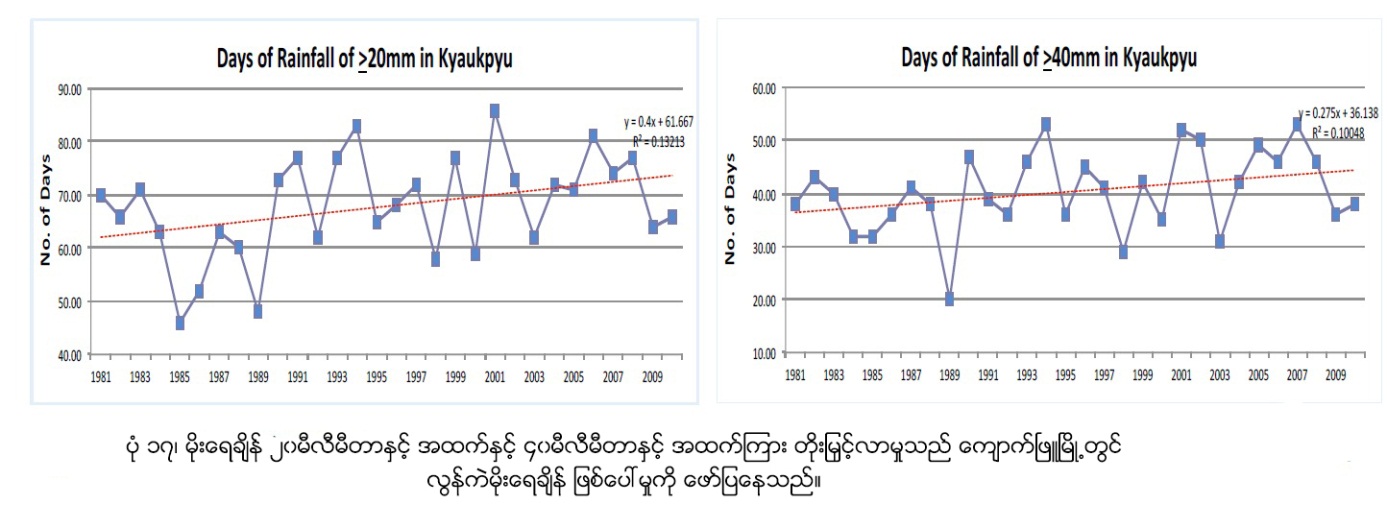 ေက်ာက္ျဖဴေဒသတြင္ ႏွစ္ေပါင္း ၃၀ အတြင္း မိုးေရခ်ိန္ တိုင္းတာရရွိမႈ ၁၂၁၂ ၾကိမ္သည္ ၄၀ မီလီမီတာႏွင့္အထက္ ရွိခဲ့သည္။ ယင္းကိန္းဂဏန္းအရ ၂၉၅ ၾကိမ္မွာ (၂၄) နာရီအတြင္း ၁၀၀ မီလီမီတာႏွင့္အထက္ရွိသည္။ ၂၄ နာရီအတြင္း အလြန္ကဲဆံုး မိုးေရခ်ိန္မွာ ၂၀၀၇ ခုႏွစ္ ဇူလိႈင္ ၆ ရက္ေန႔တြင္ ၄၁၁ မီလီမီတာ ၊ ၁၉၉၂ ခုႏွစ္ ေအာက္တိုဘာလ (၂၂) ရက္တြင္ ၃၉၄ မီလီမီတာ ႏွင့္ ၂၀၁၀ ခုႏွစ္ ေအာက္တိုဘာလ ၂၃ ရက္ တြင္ ၃၄၄ မီလီမီတာတို႔ ျဖစ္ၾကသည္။  ျဖစ္ရပ္ ၃၃ ခုမွာ  ၂၀၀ မီလီမီတာ ႏွင့္ ၂၅၉ မီလီမီတာ အၾကားရွိၾကၿပီး ၂၄ နာရီအတြင္မိုးေရခ်ိန္မွာ ၁၀၀-၁၉၉ မီလီမီတာ အၾကားရွိၾကသည္။ ေက်ာက္ျဖဴေဒသတြင္ အလြန္ကဲဆံုး မိုးေရခ်ိန္ကို စိုစြတ္ရာသီအတြင္း တိုင္းတာရရွိၿပီး excursions ကို ေျခာက္ေသြ႕ရာသီအတြင္း တိုင္းတာမွတ္သားရရွိသည္။ မိုးေရခ်ိန္ ျဖစ္ရပ္ ၁၀ ၾကိမ္( မတ္လတြင္ ၁ ၾကိမ္၊ ႏို၀င္ဘာလတြင္  ၈ ၾကိမ္ႏွင့္ ဒီဇင္ဘာလတြင္ ၁ ၾကိမ္)သည္ ၁၀၀ မီလီမီတာ ေက်ာ္လြန္ေသာ မိုးေရခ်ိန္ကို တို္င္းတာမွတ္သားရရွိသည္။ အထက္တြင္ ေဖာ္ျပထားသည့္အတိုင္း ၂၀၀၁ ခုႏွစ္ မတ္လ ၃၁ ရက္ေန႔သည္ မိုးေရခ်ိန္ ၂၄၈ မီလီမီတာ တိုင္းတာရရွိခဲ့သည္။ စုိစြတ္ႏွင့္ ေျခာက္ေသြ႔ရာသီ မိုးေရခ်ိန္အၾကမ္းအားျဖင့္   ေက်ာက္ျဖဴေဒသ၏ ႏွစ္စဥ္ ပွ်မ္းမွ် မိုးေရခ်ိန္ ၉၆%ကို စိုစြတ္မိုးရာသီမွ (ပံု ၁၈) မွ ရရွိသည္။   ပံုစံ ကို ၁၉၉၁၊ ၂၀၀၅၊ ၁၉၉၅၊ ႏွင့္ ၁၉၉၀ ခုႏွစ္မ်ားတြင္ သိသိသာသာ ေတြ႔ျမင္ရၿပီး စိုစြတ္ရာသီအတြက္ ႏွစ္စဥ္ မိုးေရခ်ိန္မွာ ၉၀% ေအာက္ရွိသည္။ ၄င္းမွ ေျခာက္ေသြ႕ရာသီအတြင္း ထူးျခားသည့္ မိုးေရခ်ိန္မ်ားရရွိေနေၾကာင္းကို ေဖာ္ျပေနသည္။ 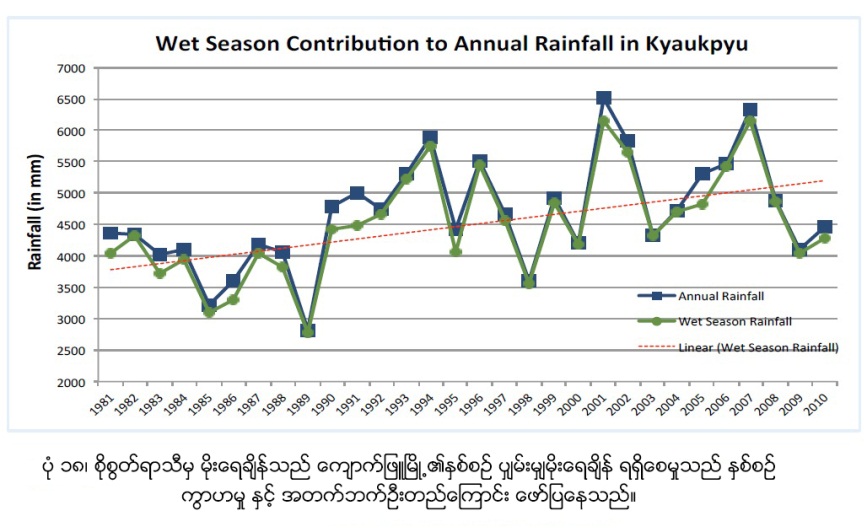 စုိစြတ္ရာသီ မိုးေရခ်ိန္သည္ အတက္ဘက္သုိ႔ ဦးတည္ေနေၾကာင္း ျပသေနၿပီး၊ ႏွစ္စဥ္ပွ်မ္းမွ်မိုးေရခ်ိန္ကို ပံုေဖာ္ေနသည္။ ထို႔အတူ စုိစြတ္ရာသီ အတြင္း  မိုးရြာေသာေန႔ရက္မ်ား မွာလည္း အတက္ဘက္သုိ႔ဦးတည္ေနေၾကာင္း ေဖာ္ျပေနသည္။ ပွ်မ္းမွ်စိုစြတ္ေန႔ရက္ ၁၂၃ ရက္ခန္႔တြင္  ၂၀၀၈ ခုႏွစ္သည္ အမ်ားဆံုး စိုစြတ္ေန႔ရက္ ၁၃၇ ရက္ႏွင့္ ၂၀၀၁ ခုႏွစ္တြင္ ၁၃၆ စိုစြတ္ေန႔ရက္ကို မွတ္သားရရွိသည္။ (ပံု ၁၉) အနည္းဆံုး စိုစြတ္ေန႔ရက္မ်ားမွ ၁၉၈၅ ခုႏွစ္တြင္ျဖစ္ၿပီး ရက္ေပါင္း ၉၉ ရက္သာလွ်င္ရွိခဲ့သည္။ ၁၉၈၅ ခုႏွစ္သည္ ႏွစ္ေပါင္း ၃၀ အတြင္းတြင္ ဒုတိယ အေျခာက္ေသြ႔ဆံုး ႏွစ္လည္းျဖစ္ၿပီး မိုးေရခ်ိန္ ၃၂၁၈ မီလီမီတာသာ ရရွိသည္။ ဤ ဒုတိယ အေျခာက္ေသြ႔ဆံုးႏွစ္အတြင္း မိုးေရခ်ိန္ ၅ ခုသည္ ၁၀၀မီလီမီတာ အထက္ ေက်ာ္လြန္ခဲ့ၿပီး အားလံုးမွာ စိုစြတ္ရာသီအတြင္း ျဖစ္ေပၚခဲ့သည္။ စိုစြတ္ရာသီအတြင္း စိုစြတ္ေန႔ရက္ မ်ား အေရအတြက္သည္ အတက္ ဘက္သုိ႔ ဦးတည္ေနျခင္းသည္  စိုစြတ္ေန႔ရက္ေပါင္း ေနာက္ထပ္ႏွစ္ မ်ားမွ စိုစြတ္ေန႔ရက္ ၁၂၃ ႏွင့္ အထက္ ရရွိႏိုင္ေၾကာင္း ေဖာ္ျပေန သည္။ ေက်ာက္ျဖဴၿမိဳ႕တြင္ မိုးေရခ်ိန္ ပမာဏ ႏွင့္စိုစြတ္ေန႔ရက္သည္ အတက္ ဘက္သုိ႔ဦးတည္ေနေၾကာင္း ေဖာ္ျပေနၿပီး လာမည့္ စိုစြတ္ရာသီ မ်ားတြင္လည္း ပွ်မ္းမွ်ထက္ ပို၍ မ်ားလာ ႏိုင္ေၾကာင္းေဖာ္ျပေနသည္။  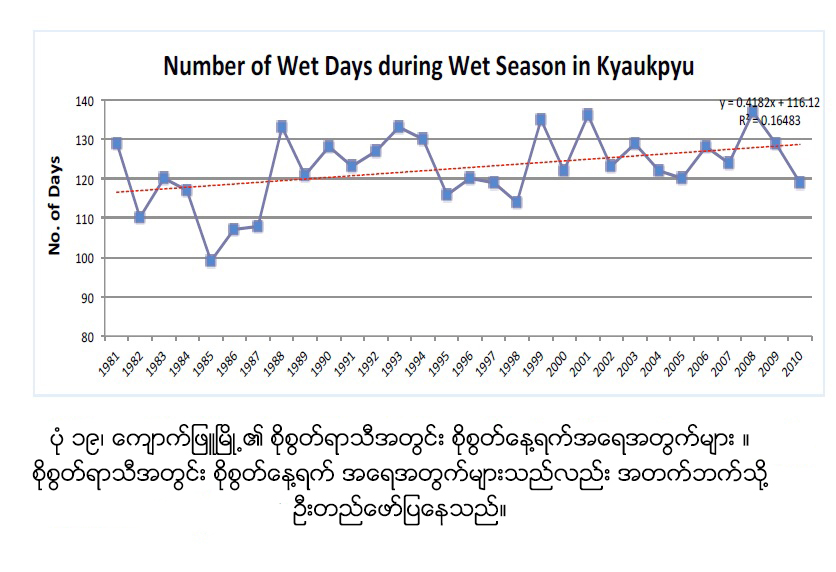 ၂.၄.၁.၂ အပူခ်ိန္ကြာဟမႈမ်ား၊ လြန္ကဲမႈမ်ားႏွင့္ ဦးတည္ရာမ်ား အျမင့္ဆံုးအပူခ်ိန္ေက်ာက္ျဖဴေဒသ၏ အျမင့္ဆံုးအပူခ်ိန္မွာ ပွ်မ္းမွ် ၂၉.၇၆ ဒီဂရီ စင္တီဂရိတ္ ရွိသည္။ ၂၀၁၀ ခုႏွစ္တြင္ တုိင္းတာမွတ္သားရရွိသည့္  အျမင့္ဆံုးႏွစ္စဥ္ ပွ်မ္းမွ်အပူခ်ိန္မွာ ၃၀.၅၉ ဒီဂရီစင္တီဂရိတ္ျဖစ္သည္။ ယင္းႏွစ္တြင္ ရက္ေပါင္း ၂၃၈ ရက္သည္ ပွ်မ္းမွ်အပူခ်ိန္ထက္ ေက်ာ္လြန္ခဲ့သည္။ ယင္းႏွစ္အတြင္း  အျမင့္ဆံုးတိုင္းတာရရွိသည့္ အပူခ်ိန္မွာ (၃၆ ဒီဂရီ စင္တီဂရိတ္) ကို ၁၂ ႀကိမ္ ဧၿပီလ ႏွင့္ ေမလမ်ားတြင္ တိုင္းတာရရွိသည္။ ယင္းႏွစ္အတြင္း  အနိမ့္ဆံုး အပူခ်ိန္မွာ ၂၅ဒီဂရီစင္တီဂရိတ္ ကို (ဒီဇင္ဘာလတြင္) ႏွစ္ႀကိမ္ တိုင္းတာမွတ္သားရရွိသည္။ ၁၉၈၃ ခုႏွစ္တြင္ အနိမ့္ဆံုး ပွ်မ္းမွ်အပူခ်ိန္မွာ ၂၉.၃၄ ဒီဂရီ စင္တီဂရိတ္ျဖစ္သည္။  ယင္းႏွစ္အတြင္းတြင္ ရက္ေပါင္း ၁၈၇ ရက္သာလွ်င္ ပွ်မ္းမွ်အပူခ်ိန္ထက္ေက်ာ္လြန္ခဲ့သည္။ ၁၉၈၃ ခုႏွစ္အတြင္း တိုင္းတာရရွိေသာ အျမင့္ဆံုးအပူခ်ိန္မွာ ဧၿပီလ ၂၄ ရက္ေန႔တြင္ ၃၅ ဒီဂရီ စင္တီဂရိတ္ျဖစ္သည္။ ၁၆ ရက္သည္ အျမင့္ဆံုးအပူခ်ိန္ ၃၄ ဒီဂရီ စင္တီဂရိတ္ကို ဧၿပီ ႏွင့္ ေမလမ်ားတြင္ တိုင္းတာရရွိခဲ့သည္။ အနိမ့္ဆံုးအပူခ်ိန္ကို ဇန္န၀ါရီလ (၇) ရက္ ႏွင့္ ဒီဇင္ဘာလ ၃၁ ရက္ေန႔မ်ားတြင္ ၂၃ ဒီဂရီ စင္တီဂရိတ္ကို တိုင္းတာရရွိသည္။ ႏွစ္ေပါင္း ၃၀ အတြင္း  မွတ္သားရရွိသည့္ ေန႔ရက္ေပါင္း ၅၄%သည္ ပွ်မ္းမွ် အပူခ်ိန္ထက္ေက်ာ္လြန္ၿပီး အျမင့္ဆံုးအပူခ်ိန္အျဖစ္တိုင္းတာ မွတ္သားရရွိသည္။  ၄င္းမွ ၄၃ ရက္သည္  ၃၅ဒီဂရီ စင္တီဂရိတ္ထက္ ေက်ာ္လြန္ခဲ့သည္။ ၃။	ရပ္ရြာလူထု ေဘးဒဏ္ခံႏိုင္စြမ္း ဆန္းစစ္ေလ့လာျခင္း၏ ရလာဒ္မ်ား၃.၁	ေက်းရြာေဘးအႏၱရာယ္သမိုင္းေၾကာင္းေက်းရြာတြင္ ယခင္ကက်ေရာက္ခဲ႔ေသာ ေဘးအႏၱရာယ္မ်ား၊ ၄င္းတို႔၏အက်ိဳးဆက္မ်ားႏွင္ ့  အႏၱရာယ္မ်ား  က်ေရာက္ျပီးေနာက္ ျပန္လည္ထူေထာင္ေရးလုပ္ငန္းမ်ားကို မည္ကဲ႔သို႔ကိုင္တြယ္ေျဖရွင္းခဲ႔သည္ကို  ေက်းရြာသူေက်း ရြာသားမ်ားသိရွိေစရန္ ရည္ရြယ္၍ ဆန္းစစ္ေလ့လာျခင္းျဖစ္ပါသည္။ ထို႔အျပင္ငယ္ရြယ္သူမ်ား အေနျဖင့္လက္လွမ္း မမွီခဲ႔ေသာ ေဘးအႏၱရာယ္ျဖစ္စဥ္မ်ားကို သိရွိျပီး ေနာင္တြင္မိမိတို႔ေက်းရြာ၏ ျဖစ္ေလ့ျဖစ္ထရွိ ေသာအႏၱရာယ္မ်ား အတြက္ ၾကိဳတင္ျပင္ဆင္ျခင္း အစီအစဥ္မ်ားထားရွိနိုင္ရန္လည္းရည္ရြယ္ပါသည္။အထက္ေဖာ္ျပပါ ဇယားကိုၾကည္႔ျခင္းအားျဖင္႔ လိပ္ခေမာ္ေက်းရြာတြင္ မုန္တိုင္း တိုက္ျခင္းအႏၱရာယ္သ ည္ အျဖစ္မ်ားေသာေဘးအႏၱရာယ္ဟုယူဆရျပီး ထိခိုက္ပ်က္စီးမႈမ်ားရွိျခင္းကို လည္းေတ႔ြရပါသည္။  ေက်းရြာအေန အ ထားအရ ေက်းရြာပတ္ဝန္းက်င္တြင္ ေတာေတာင္မ်ားရွိေသာ ေၾကာင့္ ေႏြကာလမ်ားတြင္ မီးေဘးအႏၲရာယ္  ကိုလည္း  ခံစားၾကရသည္။ မုန္တိုင္းအႏၱရာယ္သည္ အၾကိမ္ေရနည္းပါးစြာျဖစ္ခဲ႔ေသာ္လည္း  ေက်းရြာလူထု၏ စီးပြားေရး၊ လူမႈေရး၊ စိုက္ပ်ိဳးေရး၊ တိရိစာၦန္ေမြးျမဴေရးလုပ္ငန္းမ်ားႏွင့္ သဘာဝပတ္ဝန္းက်င္ထိခိုက္မႈမ်ား ရွိခဲ့ေၾကာင္း ဆန္းစစ္ခ် က္မ်ားအရ သိရွိရပါသည္။၃.၂	ေက်းရြာသမိုင္းေၾကာင္းအားဆန္းစစ္ေလ့လာျခင္းေက်းရြာသမိုင္းေက်ာင္းအား ေလ့လာစမ္းစစ္ျခင္းျဖင့္ ေက်းရြာစတင္တည္ေထာင္ထားခဲ့ေသာ ခုႏွစ္၊ေက်းရြာ တြင္ေဆာက္လုပ္ထားခဲ့ေသာ အမ်ားျပည္သူပိုင္အေဆာက္အဦးမ်ား၏ စတင္တည္ေဆာက္ခဲ့ခ်ိန္မ်ားကို စနစ္တက် သိရွိႏိုင္ပါသည္။ တည္ေဆာက္ခဲ့ေသာခုႏွစ္မ်ားကို စနစ္တက်မွတ္သားထားျခင္းျဖင့္  ေနာင္လာေနာက္သားမ်ား အ တြက္မသိရွိႏိုင္ခဲ့ေသာအေၾကာင္းအရာမ်ားကို ျပန္လည္ေျပာျပႏိ ုင္ေသာ  သမိုင္းအေထာက္အထား မ်ားအျဖစ္ တည္ရွိ သြားမည္ျဖစ္ပါသည္။ ထို႔ျပင္မိမိေက်းရြာဖြံ႕ၿဖိဳးတိုးတက္လာမႈ အဆင့္ဆင့္ကိုလည္းခုႏွစ္၊ သကၠရာဇ္မ်ားအတိအ က်ျဖင့္ သိရွိႏိုင္မည္ျဖစ္ပါသည္။ လက္ရွိေက်းရြာတြင္ရွိေသာ အရင္းအျမစ္မ်ားကို ေရရွည္တည္တံေအာင္ ထိန္းသိမ္း ရန္ႏွင့္  ေနာင္ကိုလည္း ေက်းရြာဖြံ႕ျဖိဳးေရးလုပ္ငန္းမ်ားကို စည္းလံုးညီညြတ္စြာေဆာင္ရြက္သြားရန္သတိျပဳမိမည္ ျဖစ္ပါသည္။  ေက်းရြာအား ျပင္ပမွ ကူညီေထာက္ပ႔ေပးေသာအဖြဲ႕မ်ားကိုလည္း သိရွိႏုိင္သည္ ။ 
၃.၃	ရာသီခြင္ျပ ျပကၡဒိန္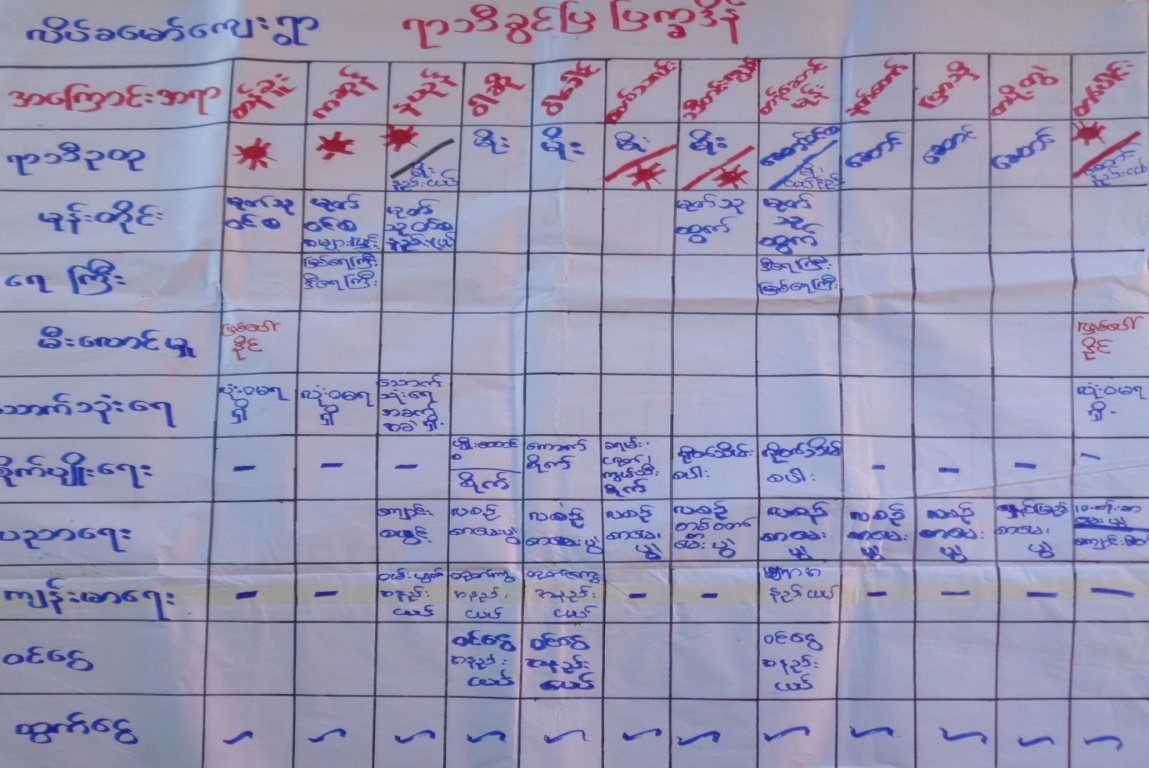 ရာသီခြင္ျပျပကၡဒိန္ေရးဆဲြျခင္းအား ျဖင့္လိပ္ခေမာ္ေက်းရြာတြင္က်ေ ရာက္ေလ့ရွိေသာ  ေဘးအႏၱရာယ္မ်ား ကိုဇန္န၀ါရီလမွ ဒီဇင္ဘာအထိလအလိုက္သိရိွႏုိင္မည္ျဖစ္ၿပီး မုန္တိုင္း၊ေရႀကီး၊ေရရွားပါးမႈ၊မီးေဘးစသည့္ေဘးအႏ ၱရာ ယ္မ်ားျဖစ္ေပၚက်ေရာက္လာခဲ့ပါကာလအလိုက္ႀကိဳတင္ကာကြယ္စီမံေဆာင္ရြက္မႈမ်ားကို ရာသီခြင္ျပျပကၡဒိန္ကို ဖတ္ရႈ ၾကည့္လုိက္ျခင္းျဖင့္ျပဳလုပ္ေဆာင္ရြက္ႏိုင္မည္ျဖစ္ပါသည္။	ထိုနည္းတူစိုက္ပ်ိဳးေရးလုပ္ငန္းတို႔ကိုလည္း လအလိုက္စပါးစတင္ပ်ိဳးေထာင္ ၊ ပ်ိဳးႏုတ္၊ ပ်ိဳးစိုက္၊ ရိတ္သိမ္း၊  ေျခြေလွ႔လုပ္ငန္းအဆင့္ဆင့္ကို လည္းသိရိွႏိုင္ပါသည္။ ပ်ိဳးေထာင္ကာလ တြင္ေရၾကီးျခင္းမ်ား ျဖစ္ပြားပါကမ်ိဳးစပါးမ်ား ဆံုးရႈံးေစပါသည္။ ရိတ္သိမ္းကာ လတန္ေဆာင္မုန္းလ မ်ားတြင္မိုးရြာသြန္း တတ္သျဖင့္စပါး မ်ားဆံုးရႈံးရေလ့ရွိပါသည္။	က်န္းမာေရးက႑တြင္ရာသီအလိုက္ျဖစ္တတ္ေသာ  ေရာဂါမ်ားကို သိရိွႏိုင္ၿပီး၀ မ္းပ်က္/ ၀မ္းေလ်ာေရာဂါႏွ င့္   ကေလးမ်ားတြင္ျဖစ္တတ္ေသာ ေသြးလြန္တုတ္ေကြးေရာဂါမ်ားသည္အဓိကျဖစ္ပါသည္။ ဤေရာဂါမ်ားျဖစ္ပြားလာပါ ကေရကိုက်ိဳခ်က္ေသာက္သံုးရန္၊ ေဆးဝါးမ်ားဓါတ္ဆားမ်ားစုေဆာင္းထားရန္ႏွင့္ အမွည့္လြန္ေသာ အသီးမ်ားစား သံုးျခင္းမွေရွာင္က်ဥ္ႏိုင္ရန္ၾကိဳတင္သတိ  ျပဳႏိုင္မည္ျဖစ္ပါသည္။ အိမ္ေထာင္စု တစ္စုခ်င္းစီမွ တစ္ရြာလံုးထိတစ္ႏွစ္တာ  ကာလ အတြင္းမိမိေက်းရြာတြင္လုပ္ေဆာင္ရမည့္ေဆာင္ရန္ေရွာင္ရန္မ်ားကိုအေသးစိတ္သိရိွႏိုင္မည္ျဖစ္ပါသည္။	ပညာေရးက႑တြင္လည္း ရာသီခြင္ျပျပကၡဒိန္ကိုစု  ေပါင္းေရးဆဲြလိုက္ျခင္း ျဖင့္ေက်ာင္းဖြင့္ေသာကာလ၊  ေက်ာင္းပိတ္ေသာလမ်ား ၊ေက်ာင္းပဲြေတာ္မ်ားႏွင့္ စာေမးပဲြေျဖ ဆိုေသာလမ်ားကိုလည္း သိရိွႏုိင္ၿပီးေက်းရြာ၏႐ိုး ရာပဲြေတာ္မ်ား၊သႀကၤန္ပဲြရက္မ်ား၊ ၀ါဆိုသကၤန္းကပ္ပဲြ၊ ကထိန္ပဲြ၊ သီတင္းကၽြတ္ပဲြ၊တန္ေဆာင္တိုင္မီးထြန္းပဲြေတာ္ ၊ ႏွစ္သစ္ကူးပဲြေတာ္မ်ားကိုလည္းသိရိွႏုိင္ပါသည္။	၀င္ေငြ/ထြက္ေငြရိွေသာလမ်ားကိုလည္း သိရိွရသျဖင့္ဖြံ႕ ၿဖိဳးေရးလုပ္ငန္းမ်ား အတြက္လည္း ၀င္ေငြရိွေသာ လမ်ားတြင္ ျပဳလုပ္ေပးျခင္းအားျဖင့္ စီမံကိန္းမ်ားေအာင္ျမင္ႏိုင္မည္ျဖစ္ပါသည္။ စီမံကိန္းအေကာင္အထည္ေဖာ္  ေဆာင္ရန္အတြက္ ေက်းရြာ၏ လအလိုက္လုပ္ငန္းမ်ားအေပၚတြင္အေျခခံ၍ လိုအပ္သလို အစီအစဥ္မ်ားလည္းေရး ဆြဲႏိုင္ပါသည္။၃.၄	အရင္းအျမစ္ျပေျမပံု. 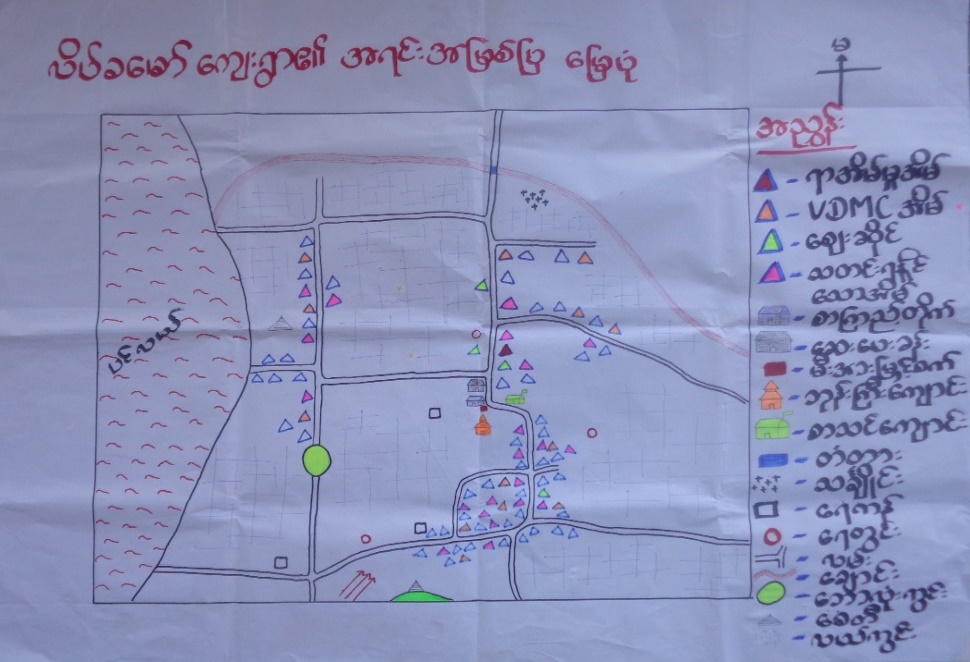 လိပ္ခေမာ္ေက်းရြာသည္ လိပ္ခမာ္ေက်းရြာအုပ္စု ၊ေက်ာက္ျဖဴျမိဳ႕နယ္၏ အေနာက္ေတာင္ဘက္တြင္တည္ရွိ  ျပီး ေက်ာက္ျဖဴၿမိဳ႕မွ လိပ္ခေမာ္ရြာအထိ(၈)မိုင္ခန္႕ကြာေ၀းပါသည္။  ေက်းရြာ၏အက်ယ္အ၀န္းမွာ( ၁)မိုင္ပတ္လည္ အက်ယ္အ၀န္းရွိၿပီး အေရွ႕ဘက္မွအေနာက္ဘက္အထိ(၁) မိုင္ခန္႔ ႏွင္႔  ေတာင္ဘက္မွေျမာက္ဘက္အထိ (၁) မိုင္  ေက်ာ္ခန္႔ရွိပါသည္။ အေရွ႕ဘက္တြင္လိပ္ခေမာ္ရြာသစ္ေက်းရြာ ၊ အေနာက္ဘက္တြင္ဘဂၤလားပင္လယ္ေအာ္၊  ေတာ င္ဘက္တြင္ ေဂၚဒူေတာင္ ႏွင့္ ေျမာက္ဘက္တြင္မလကၽြန္း ေက်းရြာ ရွိပါသည္။ 	ေက်းရြာလူထုေရးဆဲြေသာ“ေက်းရြာအရင္းအျမစ္ျပေျမပံု” အရေက်းရြာ၏ ပတ္ဝန္းက်င္တြင္လယ္ကြင္းမ်ား တည္ရိွကာေက်းရြာ၏ အသက္ေမြး၀မ္းေၾကာင္းလုပ္ငန္းအျဖစ္ လယ္ယာလုပ္ငန္းကို အဓိကထားလုပ္ကိုင္ၾကသျဖင့္ ဆန္၊စပါးမ်ားမွာေက်းရြာ၏ အဓိကအရင္းအျမစ္အျဖစ္ေတြ႕ရသည္။ ေက်းရြာတြင္လယ္ဧက(၃၅၀)ခန္႕ႏွင့္လယ္လုပ္ ကိုင္သည္႕အိမ္ေထာင္စု(၈၀)ခန္႕ရွိသည္။ ထို႔ျပင္ေက်းရြာ၏ အေနာက္ဘက္တြင္ဘဂၤလားပင္လယ္ေအာ္ရွိသည္။ ၄င္းပင္လယ္ကိုမွီ၍ ေရလုပ္ငန္းမ်ားကိုစီးပြားျဖစ္လုပ္ကိုင္ၾကသည္။ ေရလုပ္ငန္းကိုေက်းရြာသူ/သားမ်ားသာမက စနဲ၊ သံတြဲစသည့္အျခားၿမိဳ႕နယ္မ်ားမွပါ လာေရာက္လုပ္ကိုင္ၾကသည္။    ေက်းရြာအတြင္း၌ တစ္ႏိုင္တပိုင္  စပါးႀကိတ္စက္ (၂)လံုးတည္ရိွသည္။ ေက်းရြာ၏ ပညာေရးႏွင့္ပတ္သက္ေသာ အရင္းအျမစ္အျဖစ္မူလတန္း  ေက်ာင္းတည္ရိွၿပီးအ ထက္တန္းအဆင့္ပညာေရးကိုမူ ဂံုးခၽြိန္အထက္တန္းေက်ာင္းသို႕ သြားေရာက္ပညာသင္ၾကားၾကရပါသည္။ လမ္းပန္း ဆက္သြယ္ေရးအေနျဖင့္ ကုန္းလမ္းကိုအသံုးျပဳကာ တစ္ႏွစ္ပတ္လံုး သြားလာႏုိင္သည္။  ေက်းရြာအတြင္း က်န္းမာေရး  ေဆးေပးခန္းရိွသျဖင့္ သာမာန္က်န္းမာေရးႏွင့္ ပတ္သက္ေသာေစာင့္ေရွာက္မႈမ်ားကို  ေက်းရြာအတြင္း၌ပင္ရရွိႏိုင္ၿပီး ႀကီးမားေသာေရာဂါမ်ားကို ေက်ာက္ျဖဳၿမိဳ႕ေပၚသို႔သာ တိုက္ရိုက္သြားေရာက္ခံယူၾကရသည္။ ေက်းရြာတြင္ ေဘးအႏၱရာ ယ္ႏွင့္ပတ္သက္၍ ခိုလံႈရာအေဆာက္အဦး အေနျဖင့္  ေက်းရြာ၏ အေရွ႕ေတာင္ဘက္ရွိ  ေက်းရြာဘုန္းႀကီးေက်ာင္းကို လည္းခိုလံႈရာအေဆာက္အဦးအေနျဖင့္ အသံုးျပဳႏုိင္သည္။	ေက်းရြာအတြင္း၌ ေသာက္သံုးေရရရိွ ႏိုင္ေသာအရင္းအျမစ္အျဖစ္ ေရကန္(၃)ကန္ႏွင့္ ေရတြင္း(၇)တြင္း ရွိေသာ္လည္း ေႏြရာသီကာလတြင္ ေရမ်ားခန္းေျခာက္ကာ ေရရွားပါးမႈဒဏ္ကိုႏွစ္စဥ္ ႀကံဳေတြ႕ခံစားၾကရသည္။ ထို႔ျပင္ ေရကန္မ်ားသည္ ေက်းရြာ၏ေတာင္ဘက္တြင္တည္ရွိေသာ္ ေၾကာင့္လိပ္ခေမာ္ ေက်းရြာ၏ ေျမာက္ဘက္တြင္  ေနထိုင္  ေသာေက်းရြာသူ/သားမ်ားအတြက္ ေသာက္သံုးေရမွ အခက္အခဲျဖစ္ေနသည္ကိုလည္း  ေတြ႕ရွိရသည္။ ေရအရင္း အျမစ္ရွားပါးမႈေၾကာင့္ မိုးရာသီတြင္သာအသံုးျပဳႏိုင္သည္။  ေက်းရြာအတြင္းစာၾကည္႕တိုက္(၁)လံုး၊  ေဘာလံုးကြင္း (၁)ခု၊   ေဆးေပးခန္း(၁)ခုႏွင့္ ေျမာက္ဘက္တြင္သံတံတားတစ္စင္းရွိသည္။ ၄င္းတံတားသည္လိပ္ခေမာ္  ေက်းရြာႏွင့္  ေက်ာက္ျဖဴၿမိဳ႕ကိုအ ဓိကဆက္သြယ္ထားေသာတံတားျဖစ္သည္။  ေက်းရြာမွပုဂၢဳလိက အလွဴရွင္မွ လွဴဒါန္းထားျခင္း ျဖစ္သည္။ သတင္းအခ်က္အလက္ရရိွႏိုင္  ေသာအရင္းအျမစ္အျဖစ္  ေက်းရြာအတြင္း အုပ္ခ်ဳပ္ေရးမွဴး အပါအ၀င္အုပ္  ခ်ဳပ္ေရးအဖဲြ႕၀င္မ်ားႏွင့္  တယ္လီဖုန္းၿဂိဳလ္တုစေလာင္းတို႔ရိွေသာအိမ္မ်ားရိွသည္။၃.၅	ေဘးအႏၱရာယ္ႏွင့္ ထိခိုက္လြယ္မႈျပေျမပံု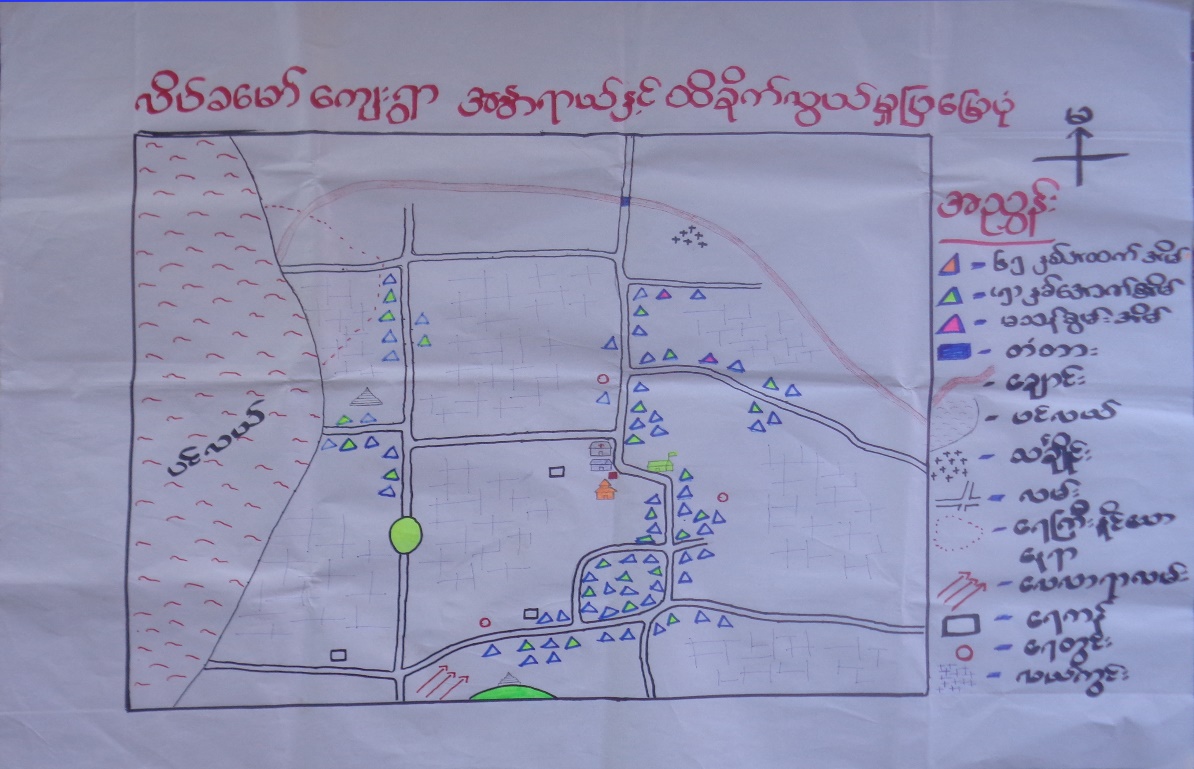 ေက်းရြာအတြင္း ေဘးအႏၲရာယ္ႏွင္ ့ ေဘးျဖစ္ႏိုင္ေျချပေျမပံုကို ေရးဆြဲထားျခင္းျဖင့္ ေက်းရြာအတြင္းႏွင့္   ေက်းရြာ ေဘးပတ္ဝန္းက်င္အရပ္ေဒသမ်ားရွိ အႏၱရာယ္ျဖစ္ေစႏိုင္ေသာေနရာမ်ား၊  ေဘးအႏၱရာယ္တစ္ခုခုျဖစ္ေစႏိို င္  ေသာေရလာရာလမ္ း၊ေလလာရာလမ္းမ်ား ၊ကေလးငယ္မ်ားရွိေသာအိမ္၊သက္ႀကီးရြယ္အိုမ်ားရွိေသာအိမ္၊မသန္စြမ္း   သူမ်ားရွိေသာအိမ္ ၊ကိုယ္ဝန္ေဆာင္ရွိေသာအိမ္မ်ားကိုအလြယ္တကူသိရွိႏိုင္ပါသည္။ ထို႔အျပင္  ေက်းရြာ     အတြင္း    ေဘးအႏၱရာယ္က်ေရာက္ခဲ့ပါကလည္း မည္သည့္လမ္းမွေဘးလြတ္ရာသို႔ေရႊ႕ေ ျပာင္ းသြားရမည္ကိုလည္း ႀကိဳတင္သိ ရွိႏိုင္ပါသည္။ ေက်းရြာအတြင္း သ႑န္တူဇာတ္တိုက္  ေလ့က်င့္ခန္းမ်ား ျပဳလုပ္ရာတြင္လည္း အသံုးဝင္သာေျမပံုတ စ္ခုျဖစ္ပါသည္ ။ ထို႔ေၾကာင့္ေက်းရြာအတြင္ း ေဘးအႏၱရာယ္ႏွင့္ ေဘးျဖစ္ႏုင္ေင္ျချပေ ျမပံ ု ေရးဆြဲထားျခင္းသည္  ေက်းရြာတြင္းေဘးအႏၱရာယ္တစ္ခုခု က်ေရာက္ခဲ့ပါက သက္သာေလ်ာ့ပါး ေစေသာ အခ်က္တစ္ခ်က္ျဖစ္ပါ သည္။၃.၆	အသက္ေမြး၀မ္းေၾကာင္းလုပ္ငန္းမ်ား ခဲြျခားသံုးသပ္ျခင္းလိပ္ခေမာ္ေက်းရြာ၏ အသက္ေမြး၀မ္းေၾကာင္းျပဇယားကို ေရးဆဲြျခင္းအားျဖင့္ ေက်းရြာတြင္အဓိကအသက္ေမြး၀မ္းေၾကာင္းျဖစ္ေသာ လယ္ယာလုပ္ငန္း၊ ေရလုပ္ငန္းမ်ား အေၾကာင္းကိုထင္ရွားစြာသိရိွႏိုင္မည္ျဖစ္ပါသည္။ ထို႔အျပင္ ၎အသက္ေမြး၀မ္းေၾကာင္းမ်ားသည္ ေက်းရြာလူထုအား ေဘးအႏၱရာယ္က်ေရာက္ခ်ိန္တြင္ မည္ကဲ့သို ႔အေထာက္အ ကူျပဳႏိုင္ပံုကိုလည္း သိရိွႏုိင္ပါမည္။ လယ္ယာလုပ္ငန္းသည္ ေက်းရြာသူ/သားမ်ား၏ အစားအစာ ဖူလံုမႈကို ေပးစြမ္းေစပါမည္။ ဝင္ေငြရရွိႏိုင္ သျဖင့္သား၊ သမီးမ်ား ပညာသင္ၾကား  ေပးႏုိင္ၿပီး၊ က်န္းမာေရးထိခိုက္လာလွ်င္လည္း လိုအပ္သည့္ကုသမႈမ်ားခံယူႏိုင္ပါမည္။ ေက်းရြာ၏ အသက္ေမြး၀မ္းေၾကာင္း တစ္ခုျဖစ္ေသာ ေရလုပ္ငန္းသည္လည္းစား၀တ္ေနေရးကို တစ္ဖက္တစ္လမ္းမွဖူလံုေစပါသည္။ ေရလုပ္ငန္းကို တစ္ႏွစ္ပတ္လံုးလုပ္ကိုင္ျခင္းျဖင့္ ငါး ၊ပုဇြန္မ်ားရရွိကာ ေက်းရြာအတြက္ စီးပြားေရး  အေတာ္အတန္အဆင္ေျပသည္ကိုလည္း ေတြ႕ ရသည္ ။ 	သဘာ၀ေဘးအႏၱရာယ္မ်ား၏အက်ိဳးဆက္မ်ားေၾကာင္ ့ အသက္ေမြး၀မ္းေၾကာင္းလုပ္ငန္းမ်ား ျဖစ္ေသာ လယ္လုပ္ငန္း၊ေရလုပ္ငန္းတို ႔ အေပၚတြင္ထိခိုက္ဆံုးရံႈးမႈ မ်ားစြာရိွႏိုင္ပါသည္။ ဥပမာအားျဖင့္မုန္တိုင္းတုိက္ခတ္ျခင္း ေၾကာင္႔လယ္ယာေျမမ်ား၊ ကၽြဲ၊ႏြား၊ တိရစာၦန္မ်ားေသေၾကျခင္း၊ စပါမ်ား၊ စက္ေလွမ်ား၊ ပိုက္မ်ားပ်က္စီးဆံုးရံႈးျခင္း တို႔ကို ျဖစ္ေပၚေစပါသည္။ ထို႔ေၾကာင့္လိပ္ခေမာ္ေက်းရြာတြင္ သဘာ၀ေဘးအႏၱရာယ္ျဖစ္ခ်ိန္၌္အ သက္ေမြးေၾကာင္းလုပ္ငန္းမ်ား ပ်က္စီးမႈနည္းပါးေစရန္အတြက္လယ္ယာေျမမ်ားကိုကန္သ င္း ေဘာင္မ်ားျမွင့္ထားျခင္း၊ရိတ္သိမ္းၿပီးစပါးမ်ားကိုအမုိးအကာေအာက္ထားျခင္း ၊ေသာက္သံုးေရကန္မ်ား ကိုေဘာင္ျမွင့္ျခင္းလုပ္န္ းမ်ား၊  ေလွမ်ားပင္လယ္ျပင္သို႕ မထြက္ျခင္းတို႔ျဖင့္ ပ်က္စီးမႈနည္းေစရန္ကာကြယ္ရပါမည္။ လိပ္ခေမာ္ေက်းရြာ၏ အသက္ေမြး၀မ္းေၾကာင္းလုပ္ငန္းမ်ား  ေဘးဒဏ္ခံႏိုင္စြမ္းျမင့္မားလာေစရန္  အတြက္အဖဲြ႕အစည္းမ်ားမွ သင္ၾကားေပး  ေသာနည္းပညာမ်ားအား သင္တန္းတက္ေရာက္သင္ယူျခင္း နည္းလမ္းမ်ားအား ရွာေဖြေဖာ္ထုတ္ျခင္းတို႔ျဖင့္  ေျပာင္းလဲလာေသာ ရာသီဥတုႏွင့္ လိုက္ေလ်ာညီေထြေအာင္လုပ္  ေဆာင္ထားရမည္ျဖစ္သည္။၃.၇ ရပ္ရြာအတြင္း အဖဲြ႕အစည္းမ်ား ေပါင္းစပ္ယွက္ႏြယ္မႈျပေျမပံု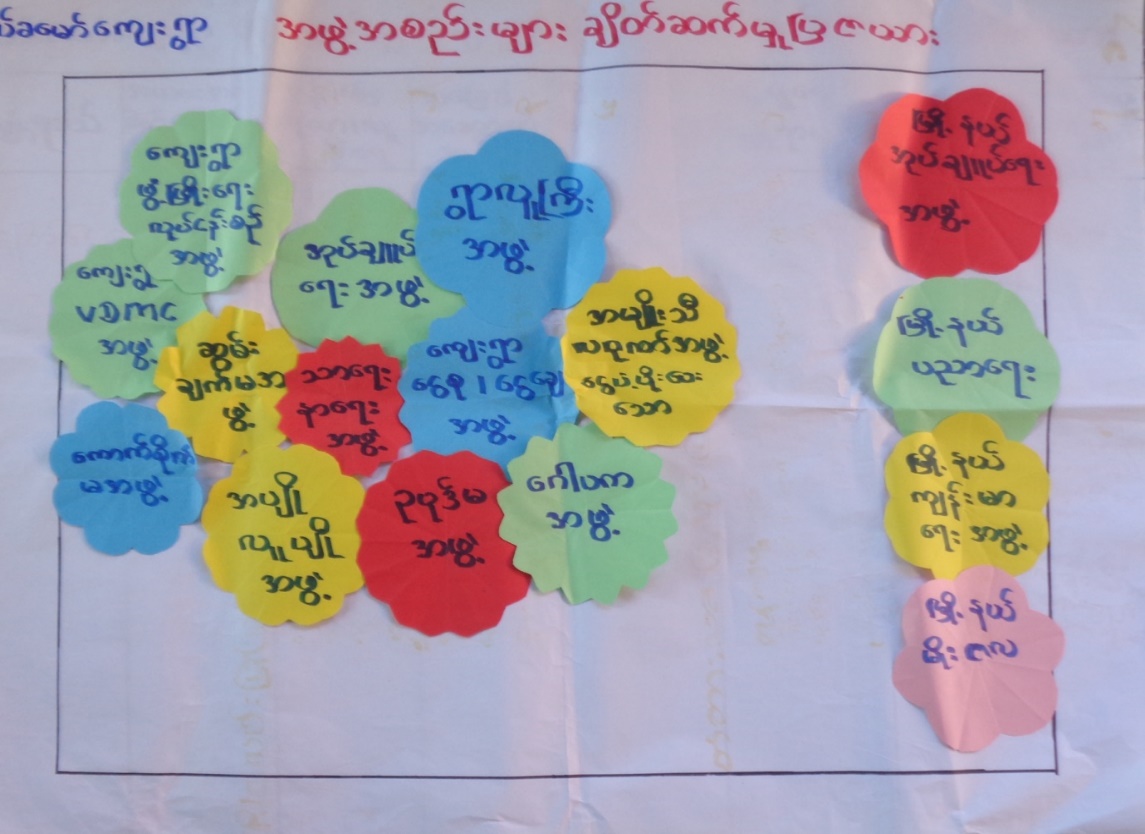 ရခိုင္ျပည္နယ္၊ေက်ာက္ျဖျမိဳ႕နယ္၊ လိပ္ခေမာ္ေက်းရြာအုပ္စု၊ လိပ္ခေမာ္ေက်းရြာအတြင္း ရိွလူမႈေရးအဖဲြ႕အည္ မ်ား  ေက်းရြာဖြံ႕ၿဖိဳးတိုးတက္ေရး၊ သဘာ၀ေဘးအႏၱရာယ္က်ေရာက္မႈမွႀကိဳတင္ကာကြယ္ေရး၊ရပ္ရြာသာေရးနာေရးကိစၥမ်ား အတြက္အဖဲြ႕မ်ား ဖဲြ႕စည္းေဆာင္ရြက္မႈရိွၾကပါသည္။	လိပ္ခေမာ္ေက်းရြာရိွ၂၀၁၆ခုႏွစ္ၾသဂုတ္လအထိ ရပ္ရြာအတြင္းဖြဲ႕စည္းထားေသာ အဖဲြ႕အစည္း (၁၂)ဖဲြ႕ ရိွ ပါသည္။ထိုအဖဲြ႕အစည္း(၁၂)ခုမွာ (၁) ေက်းရြာအုပ္စုအုပ္ခ်ဳပ္ေရးမွဴးႏွင့္ဆယ္အိမ္မွဴးမ်ားအဖဲြ႕၊ (၂) ေဂါပကအဖဲြ႕၊ (၃)အပ်ိဳလူပ်ိဳအဖဲြ႕၊(၄)ဥပုဒ္မအဖဲြ႕၊(၅)သာေရး၊နာေရးကူညီမႈအဖဲြ႕(၆)ဆြမ္းခ်က္မအဖြဲ႕၊(၇)အမ်ိဳးသီလဂုဏ္အဖြဲ႕(၈)ေက်းရြာလူႀကီးမ်ားအဖြဲ႕ (၉)ေက်းရြာေငြစုေငြေခ်းအဖြဲ႕ (၁၀)ေက်းရြာဖြဲ႕ၿဖိဳးေရးလုပ္ငန္းစဥ္မ်ားအဖြဲ႕ (၁၁)VDMC (၁၂)ေကာက္စိုက္သမအဖြဲ႕တို႕ျဖစ္ပါသည္။ေက်းရြာတြင္းအဖြဲ႕ ေက်းရြာအုပ္စုအုုပ္ခ်ဳပ္ေရးမွဴးႏွင့္ ဆယ္အိမ္မွဴးမ်ားသည္  ေက်းရြာအတြင္းရိွအုပ္ခ်ဳပ္ေရး ကိစၥမ်ား၊ စည္းကမ္းထိန္းသိမ္းေရးကိစၥမ်ား၊ ဥပေဒႏွင့္တရားဥပေဒစိုးမိုးေရး ကိစၥမ်ားအတြက္အထက္အ ဆင့္ၿမိဳ႕နယ္အ ဆင့္ ေဒသဆိုင္ရာဌာနမ်ားႏွင့္ တိုက္ရိုက္ခ်ိတ္ဆက္  ေဆာင္ရြက္ပါသည္။ ရပ္ရြာတည္ၿငိမ္ေအးခ်မ္းေရး၊ တရားဥပေဒ စိုးမိုးေရး  အတြက္ေဆာင္ရြက္ပါသည္။ေဂါပကအဖဲြ႕သည္ ေက်းရြာ၏ဘုန္းေတာ္ၾကီးေက်ာင္းႏွင့္ပါတ္သပ္သည္႕မ်ားကို ေဆာင္ရြက္ပါသည္။ ဥပုဒ္မ အဖြဲ႕၊ ဝိသာခါအဖြဲ႕စသည္႕အဖြဲ႕တို႕ႏွင့္ခ်ိတ္ဆက္ၿပီးလုပ္ေဆာင္သည္။ အပ်ိဳလူပ်ိဳအဖဲြ႕သည္ရပ္ရြာအတြင္း မဂၤလာပဲြမ်ား၊ ရွင္ျပဳပဲြမ်ား၊ ဘုရားပဲြေတာ္မ်ားစသည့္ ရာသီအလိုက္ပဲြမ်ား တြင္ေကၽြးေမြးတည္ခင္း ဧည့္ခံေရးကိစၥရပ္မ်ား တာ၀န္ယူလုပ္ကိုင္ေပးပါသည္။ လူပ်ိဳအပ်ိဳအဖဲြ႕ကို ရပ္ရြာရပ္မိရပ္ဖ အဖဲြ႕ႏွင့္ အုပ္ခ်ဳပ္ေရးအဖဲြ႕မ်ားကထိန္းၫိွကြပ္ကဲ၍ ရပ္ရြာစည္ပင္ေရးကိစၥမ်ားကို ပူးေပါင္းေဆာင္ရြက္ၾကပါသည္။	ေက်းရြာရိွ ဥပုတ္မအဖဲြ႕တို႕သည္ ေက်းရြာအတြင္း သာေရးနာေရးကိစၥမ်ား၊ အလွဴပြဲမ်ားတြင္ခ်က္ေရးျပဳတ္  ေရး ႏွင့္ႀကိဳဆိုဧည္႕ခံျခင္းမ်ား အတြက္ရပ္ရြာအတြင္းရိွအပ်ိဳလူပ်ိဳအဖဲြ႕တို႔ႏွင့္ ၫိွႏိႈင္းတိုင္ပင္၍ စားေသာက္ေရးအ ဆင္ေျပေစ ရန္ပူးေပါင္းေဆာင္ရြက္ၾကပါသည္။	သာေရး၊နာေရးကူညီမႈအသင္းသည္ ရပ္ရြာနာေရးကိစၥေပၚေပါက္လာပါက အသုဘအခမ္းအနားႏွင့္ သၿဂိဳဟ္  ေရးကိစၥရပ္မ်ားႏွင့္ အလွဳအတန္းကိစၥမ်ားကို ရပ္ရြာလူထုႏွင္႕ အတူဂံုးသမားအဖြဲ႕၊ ပိုက္သမားအဖြဲ႕တို႔ႏွင့္ ပူးေပါင္း၍ လုပ္ေဆာင္မႈေပးပါသည္။	အမ်ိဳးသီလဂုဏ္အဖြဲ႕သည္ ေက်းးရြာသို႕ျပင္ပမွာကူညီေထာက္ပံ႔ေပးေသာအဖြဲ႕မ်ားမွ လာေရာက္၍ေငြေၾကး မ်ားကူညီေထာက္ပံ႔ျခင္းမ်ား တြင္ဦးေဆာင္၍ ေက်းရြာလူႀကီးမ်ားႏွင့္ ပူးေပါင္း၍ စီစဥ္ေဆာင္ရြက္ျခင္းမ်ား ျပဳလုပ္သည္။	ေက်းရြာရြာလူႀကီးမ်ားအဖြဲ႕သည္ ေက်းရြာအတြင္း ရပ္ေရးရြာေရးကိစၥမ်ား၊ ဖြံ႕ၿဖိဳးေရးကိစၥမ်ားတြင္  ေက်းရြာ အုပ္ခ်ဳပ္ေရးအဖြဲ႕မ်ားႏွင့္ ပူးေပါင္းေဆာင္ရြက္ၾကသည္။	ေက်းရြာေငြစု/ေခ်းအဖြ႕ဲသည္  ေက်းရြာအတြင္းစိတ္ပါဝင္စားသူမ်ား စုေပါင္း၍ မိမိတို႕ကိုယ္ထူကိုယ္ထစု  ေဆာင္းထား  ေသာေငြမ်ားျဖင့္ အဖြ႕ဲအတြင္းေခ်းယူျခင္းမ်ား ျပဳလုပ္ျခင္းျဖစ္သည္။	ဆြမ္းခ်က္မအဖြဲ႕သည္ ေက်းရြာတြင္အလွဴပြဲမ်ား၊ သာေရးကိစၥမ်ားတြင္ ေက်းရြာရွိဥပုတ္မအဖြဲ႕၊ အပ်ိဳလူပ်ိဳမ်ား အဖြ႕ဲတို႕ႏွင့္ပူးေပါင္းေဆာင္ရြက္ၾကသည္။	ေက်းရြာဖြံ႔ၿဖိဳးေရးလုပ္ငန္းစဥ္မ်ားအဖြဲ႕သည္  ေက်းရြာ၏ ဘက္စံုဖြ႕ံၿဖိဳးေရးလုပ္ငန္းမ်ား အတြက္ေက်းရြာ အုပ္ခ်ဳပ္ေရးအဖြဲ႕၊ ေက်းရြာလူႀကီးမ်ားအဖြဲ႕ႏွင့္ပူးေပါင္း၍ ေဆာင္ရြက္သည္။ 	VDMCအဖြဲ႕သည္ ေက်းရြာေဘးအႏၲရာယ္ႏွင့္ပါတ္္သပ္၍ စီမံခန္႕ခြဲျခင္း၊ ႀကိဳတင္ျပင္ဆင္ျခင္းလုပ္ငန္းမ်ားကို  ေက်းရြာရွိအုပ္ခ်ဳပ္ေရးအဖြဲ႕မ်ား၊ လူငယ္အဖြဲ႕မ်ားႏွင့္းပူးေပါင္းေဆာင္ရြက္သည္။	ေကာက္စိုက္သမအဖြဲ႕သည္ ေက်းရြာရွိအမ်ိဳးသမီးမ်ား စုေပါင္း၍  ေက်းရြာ၏လူမွဳ႕ေရးလုပ္ငန္းမ်ား၊ သာေရး နာေရးမ်ားတြင္ရပ္ရြာရွိအျခားအဖြဲ႕မ်ားႏွင့္ ပူးေပါင္း၍ လုပ္အားေပးျခင္းမ်ား ရံပံုေငြမ်ားစုေဆာင္း၍ ကူညီေထာက္ပ႔ံ  ေပးျခင္းမ်ားကိုေဆာင္ရြက္သည္။ အထက္ေဖာ္ျပပါအဖဲြ႕အစည္းမ်ား၏ ရပ္ေရးရြာေရးအတြက္မိမိ တို႔ဆိုင္ရာ အခန္းက႑မ်ားမွက်ရာ တာ၀ န္မ်ားကိုပူးေပါင္းေဆာင္ရြက္မႈျဖင့္ ရပ္ရြာဖြံ႕ၿဖိဳးေရး အတြက္လုပ္ေဆာင္အေကာင္အထည္ေဖာ္ေနၾကပါသည္။	၃.၈	ပါ၀င္ပတ္သက္သူမ်ားဆိုင္ရာ ဆန္းစစ္ျခင္း (Shatkeholders analysis)၃.၉	ကေလးသူငယ္မ်ား၏ လိုအပ္ခ်က္မ်ားႏွင့္ အခြင့္အေရးမ်ားအေပၚ သက္ေရာက္မႈမ်ား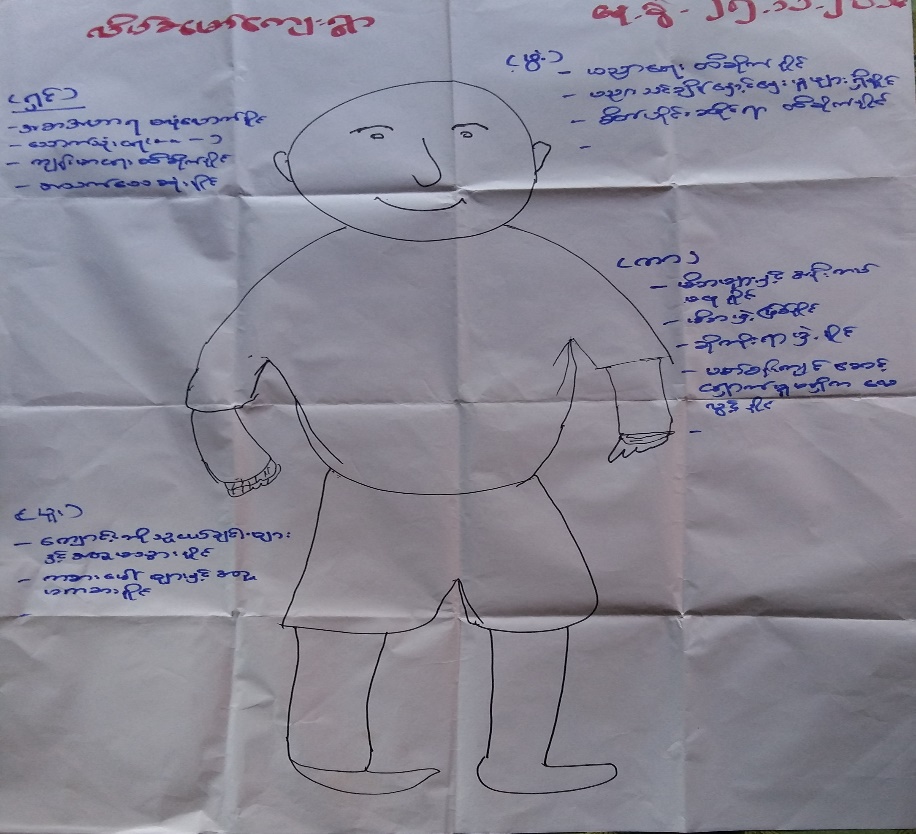  လိပ္ခေမာ္ေက်းရြာရွိ ကေလးသူငယ္မ်ား၏ လိုအပ္ခ်က္ႏွင္႔ အခြင္႔အေရးမ်ားအေပၚသက္ေရာက္မႈအား ဆန္းစစ္ျခင္းျဖင္႔ ကေလးမ်ားသည္သူတို႔၏အခြင္႔အေရးၾကီး(၄)ရပ္ျဖစ္ေသာရွင္၊ ဖြင္႔၊ကာ၊ပါ ကိုပိုမိုျပီးသိရွိနား လည္ ေစပါသည္။ ေဘးအႏၱရာယ္တစ္ခုခု အတြက္ကေလးမ်ားစိတ္ထဲတြင္သူတို႔၏ ပညာေရး ၊ စာဝတ္ေနေရး၊  က်န္းမာေရး စသည္တို႔တြင္ ထိခိုက္နိုင္မႈမ်ားရွိသည္ကို သိရွိလာပါသည္။ ကေလးမ်ားမွသူတို႕၏ လုိအပ္ခ်က္မ်ားႏွင္႔ လိုခ်င္တာမ်ား ကိုလဲခြဲျခားသိရွိရပါသည္။ လိပ္ခေမာ္ေက်းရြာတြင္ေရၾကီးျခင္းႏွင္႔မုန္တိုင္း တိုက္ျခင္းအႏၱရာယ္မ်ား ကိုၾကံဳေတြ႕ခဲ႔ရာ တြင္ကေလးမ်ားအေပၚသက္ေရာက္မႈမ်ားကိုေဖာ္ထုတ္သိရွိရပါသည္။ကေလးသူငယ္မ်ားအား ကိုယ္ခႏၶာပံု ကို အပိုင္း ( ၄ ) ပိုင္းခြဲျပီးေဆြးေႏြးရာတြင္ ဦးေခါင္းပိုင္း-  ကေလးမ်ား၏ ပညာေရးႏွင္႔ ပတ္သက္ျပီး  လိပ္ခေမာ္ေက်းရြာတြင္ ေဘးအႏၱရာယ္တစ္ခုခုႏွင္႔ ၾကံဳေတြ  လာပါကသြားလာရခက္ခဲျခင္း ၊အေဆာက္အဦးမ်ား ပ်က္စီးျခင္းေၾကာင့္  ေက်ာင္းမ်ားပ်က္စီးၿပီး ပညာသင္ၾကားသည္႕ အခ်ိန္မ်ားေႏွာင့္ေႏွးျခင္းေၾကာင့္ပညာေရးမွာ ထိခိုက္မႈရွိျခင္းႏွင့္စိတ္ပိုင္းဆိုင္ရာတို႕ကို ထိခိုက္မွဳ႕ရွိလာႏိုင္ပါသည္။  ထိုသို႔ အႏၱရာယ္တစ္ခုခုႏွင္႔ ၾကံဳရပါက ကေလးမ်ား၏ ပညာေရးဘက္တြင္  ထိခိုက္မႈနည္းပါးေအာင္  ခိုင္ခံေသာ  ေက်ာင္းေဆာင္မ်ားရွိျခင္း၊  ေက်ာင္းတြင္  ေဘးအႏၱရာယ္ႏွင္႔ပတ္သက္ေသာ အဖြဲ႔အစည္းမ်ားရွိျခင္း၊  ခိုလံႈရန္ ေနရာ မ်ား ရွိျခင္း၊ ၾကိဳတင္ျပင္ဆင္ျခင္းအစီအစဥ္မ်ားထားရွိျခင္းစသည္တို႕လိုအပ္ပါသည္ ။ပါးစပ္(သို႔) ဝမ္းပိုက္ပိုင္း- ကေလးမ်ားအတြက္ အစားအစာႏွင္႔ပတ္သက္ျပီး လိပ္ခေမာ ္  ေက်းရြာတြင္  ေဘးအႏၱရာယ္  တစ္ခုခုႀကံဳရပါက အစားအစာမ်ားပ်က္စီးနိုင္ျခင္း၊ မလံုေလာက္ျခင္း၊  ေသာက္သံုးေရမ်ားရွားပါး ျခင္ းႏွင့္မရရွိႏိုင္ျခင္ း စသည္႕အစားအစာႏွင္႔ပတ္သက္ၿပီး ထိခိုက္နိုင္ေၾကာင္း သိရွိရပါသည္။ အစားအစာႏွင္ ့ေရမသန္႕ရွင္းမွဳ႕ေၾကာင္ ့ လည္း ေနာက္ဆက္တြဲေရာဂါမ်ား  ျဖစ္ေပၚႏိုင္ၿပီး ကေလးသူငယ္မ်ား အသက္ေသဆံုးသည္႕ အထိျဖစ္ႏိုင္ပါသည္။ ထို႕ေၾကာင့္ လိပ္ခေမာ္ေက်းရြာတြင္  ေေဘးအႏၱရာယ္  တစ္ခုခုႏွင္႔ၾကံဳေတြ႕ ပါကကေလးမ်ားအတြက္ အစားအစာမ်ား ထိခိုက္မႈ နည္းပါးေစရန္ မိသားစုအလိုက္ အစားအစာ မ်ားႏွင့္ေသာက္ေရမ်ားကို ေရလံုအိပ္ထဲထည္႔ျပီး သိမ္းစည္း ထားရန္၊အစားအစာမ်ားကို ၾကိဳတင္စုေဆာင္းထားရန္လိုအပ္ပါသည္။ႏွလံုးသား-  ေက်းရြာတြင္  ေဘးအႏၱရာယ္တစ္ခုခုႏ ွင္႔ ၾကံဳေတြ႕လာပါက မိဘမ်ားသည္ကေလးငယ္မ်ားအား သီသန္႕ မထားပဲ အနီးကပ္ေစာင့္ေရွာက္ထားရန္လို အပ္ပါသည္။ ကေလးငယ္မ်ား၏ စိတ္ထဲတြင္မိ မိမိသားစုမ်ားႏွင္ ့ ကြဲကြာ သြားမည္႕စိုးရိမ္စိတ္မ်ားရွိပါသည္။ ေဘးအႏၱရာယ္ေၾကာင္ ့ မိဘမ်ားထိခိုက္မွဳ႕ရွိခဲ႕ပါက မိဘမဲ႕ျခင္းမ်ား ၊ခိုးကိုးရာမဲ႕ သည္႕ကေလးမ်ားလည္းျဖစ္ႏိုင္ပါသည္။ ထိုသို႕ႀကံဳေတြ႕ခဲ႕ပါကထိုကဲ႕သို႕ေသာ ကေလးငယ္မ်ားအား ျပစ္မထားပဲ  အထူးေစာင့္ေရွာက္ရန္လိုအပ္ပါသည္။ ေဘးအႏၲရာယ္တစ္ခုခုႏွင္႔ၾကံဳေတြ႕ပါ ကလိပ္ခေမာ္ေက်းရြာရွိ ကေလးမ်ားအ တြက္ခံစားမႈမ်ားသက္သာရန္ လူၾကီးမ်ား၊ မိဘမ်ား၊ ဆရာ မ်ားအေနျဖင္႔ သူတို႔အားဝိုင္းဝန္ းအားေပးႏွစ္သိမ္႔ေပးရ န္လိုအပ္ျပီး ကေလးမ်ား၏ ခံစားခ်က္မ်ားကိုလည္း အသိအမွတ္ျပဳ ထည္႔သြင္းစဥ္းစား ရန္လိုအပ္ပါသည္။ခႏၶာကိုယ္ပုိင္း- ေက်းရြာတြင္ ေဘးအႏၱရာယ္ျဖစ္လာပါက ကေလးမ်ားသည္လူႀကီးမ်ားထက္ပို၍ ထိခိုက္ဒါဏ္ရာ ရမႈလြယ္ကူပါသည္။ ေဘးအႏၲရယ္ေၾကာင့္ပ်က္စီးမွဳ႕ မ်ားကိုလူႀကီးမ်ားမွ ျပင္ဆင္ေနရျခင္းႏွင္႔ျပန္လည္ထူေထာင္သ ည္႕ကာလျဖစ္ေသာ္ေၾကာင့္ေက်းရြာ အတြင္း ကေလးငယ္မ်ားအဖို႕ လြတ္လပ္စြာသြားလာေဆာ႕ကစား ျခင္းမ်ားပံုမွန္  ျပဳလုပ္ႏိုင္မည္မဟုတ္ပါ၊  ေဘးအႏၱရာယ္ တစ္ခုခုႏွင္႔ ၾကံဳေတြ႕ပါက လိပ္ခေမာ္ေက်းရြာရွိ ကေလးမ်ား အတြက္ခိုလံႈ ရာေနရာကို  ေစာစီးစြာေရာက္ေနရန္လိုအပ္ပါသည္။ ကေလးမ်ား အတြက္ေဘးအႏၲရာယ္၏  ေနာက္ဆက္တြဲ  ေရာဂါ မ်ားအတြက္လည္း  ေစာင့္ေရွာက္ေပး ရန္လိုအပ္ပါသည္။ ကေလးမ်ားအားေဘး အႏၱရာယ္ျဖစ္ျပီးခ်ိန္တြင္က်န္ းမာ  ေရးေစာင္႔ေရွာက္မႈမ်ားအထူးလိုအပ္ပါသည္။၃.၁၀	က်ား/မေရးရာ ကြန္ယက္ျပေျမပံု ဆန္းစစ္ျခင္း၉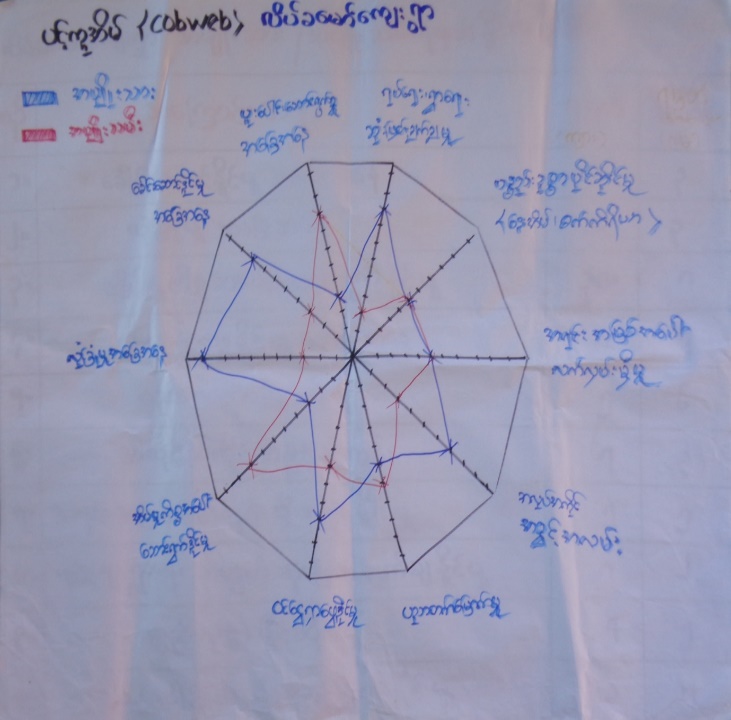 လိပ္ခေမာ္ေက်းရြာ၏ က်ား/မေရးရာဆန္းစစ္မႈကို  ေလ့လာသံုးသပ္ရာတြင္ ပင့္ကူအိမ္ေျမပံုကိုသံုးစြဲခဲ့ပါသည္။ ေဒသ ၏ဓေလ့ထံုးစံအတိုင္း အမ်ိဳးသားမ်ားကသာေက်းရြာဖံြ႔ၿဖိဳးေရးကို ဦးေဆာင္ဆံုးျဖတ္လုပ္ကိုင္ၾကပါသည္။ အိမ္ေထာင္စု မ်ား၏ မိသားစုစီမံခန္႔ခြဲမႈမ်ားတြင္ အမ်ိဳးသားမ်ား၏ အခန္းက႑သည္လြန္စြာအေရးပါလွသည္ကို  ေတြ႕ရွိရပါသည္။ ဘာသာေရးပြဲေတာ္မ်ားတြင္ အမ်ိဴးသားမ်ားကဦးေဆာင္ၾကေသာ္လည္း အမ်ိဳးသမီးမ်ား၏ ပါဝင္ေဆာင္ရြက္မႈ  စီမံခန္႔ ခြဲမႈကိုလည္းေတြ႕ရပါသည္။ ပင့္ကူအိမ္ေျမပံုေလ့လာဆန္းစစ္ျခင္းအရ လိပ္ခေမာ္က်းရြာတြင္ အရင္းအျမစ္လက္လွမ္းမီ မႈသည္အမ်ိဳးသား မ်ားသည္၅၀%ႏွင့္အမ်ိဳးသမီးမ်ားသည္ ၅၀%အမ်ိဳးသမီးႏွင့္အမ်ိဳးသားမ်ား အတူတူျဖစ္သည္ကိုေတြ႕ရသည္။      လိပ္ခေမာ္ေက်းရြာသည္ၿမိဳ႕ႏွင့္ အနီးတြင္တည္ရွိေသာေၾကာင့္၄င္း လမ္းပန္းဆက္သြယ္ေရး လြယ္ကူျခင္းေၾကာင္႔ ၄င္းအမ်ိဴးသားမ်ားႏွင့္ အမ်ိဳးသမီးမ်ားသည္အရင္းအျမစ္ေပၚ လက္လွမ္းမွီမွဳ႕တြင္    အတူတူျဖစ္သည္ကိုေတြ႕ရသည္။ဝင္ေငြရရိွမႈမွာ အမ်ိဳးသားမ်ားက၈၀%၊ အမ်ိဳးသမီးမ်ားက၅၀%သာရွိေၾကာင္းေတြ႔ရပါသည္။ အေၾကာင္း အရင္းမွာ အလုပ္အကိုင္အမ်ားစုသည္ အမ်ိဳးသားမ်ားသာ လုပ္ကိုင္ႏိုင္ေသာလုပ္ငန္းမ်ား သာျဖစ္၍ျဖစ္ပါသည္။ အမ်ိဳး သမီးအမ်ားစုသည္ ဝင္ေငြရွာေဖြေသာ အလုပ္ထက္အိမ္မွဳ႕ကိစၥမ်ားကိုသာ လုပ္ကိုင္ၾကသည္ကိုလည္း  ေတြ႔ျမင္ႏိုင္သ ည္။ အမ်ဳးိသမီးမ်ားအတြက္အသက္ေမြးဝမ္းေၾကာင္းသင္တန္းမ်ားေပး၍ အလုပ္အကိုင္မ်ားဖန္တီးေပးရန္လို အပ္ ေၾကာင္းေလ့လာသံုးသပ္မိပါသည္။ပညာတတ္ေျမာက္မႈတြင္  အမ်ိဳးသမီးမ်ားက ၅၀% ႏွင့္ အမ်ိဳးသားမ်ားက၆၀% ျဖစ္ေၾကာင္း ေတြ႔ရိွရပါသည္။ အမ်ိဳးသမီးလူငယ္မ်ားပညာတတ္ေျမာက္မႈမွာ ခုေနာက္ပိုင္းကာလမ်ားတြင္တိုး လာေၾကာင္းလည္းေဆြးေႏြးသိရွိ ရပါ သည္။ အမ်ိုဳးသားမ်ားသည္ လယ္ယာလုပ္ငန္းႏွင့္ ဝင္ေငြရွာေဖြျခင္း လုပ္ငန္းမ်ားကိုသာ ဦးစားေပး၍ အမ်ိဳးသမီးမ်ားကို ပညာေရးတြင္ဦးစားေပးေၾကာင္းေတြ႕ရသည္ ။လံုျခံဳစိတ္ခ်ရမႈမွာ  အမ်ိဳးသမီးမ်ားက၃၀%သာရွိျပီး အမ်ိဳးသားမ်ားမွာရာႏွဳန္းျပည္႕ လံုျခံႏိုင္ ေၾကာင္းဆန္း  စစ္ခ်က္အရသိရွိရျပီး ေဒသလံုျခံဳေရးအရလည္း အမ်ိဳးသမီးမ်ား၏ လံုးျခံဳေရးအားနည္းေနေသး ေၾကာင္းသိရွိရပါသည္။လိပ္ခေမာ္ေက်းရြာရွိ အမ်ိဳးသားမ်ားႏွင့္အမ်ိဳးသမီးမ်ားတို႕သည္  ရပ္ေရးရြာေရး ၏ ပူးေပါင္းပါဝင္မွဳ႕တို႕ တြင္အမ်ိဳးသမီးမ်ားသည္ ၇၀%ႏွင့္ အမ်ိဳးသားမ်ားသည္၃၀%ပါဝင္သည္ကို  ေတြ႕ရသည္အမ်ိဳးသမီးတို႕သည္  အမ်ိဳး သားမ်ားထက္ရပ္ေရးရြာေရးပူးေပါင္းပါဝင္မွဳ႕တြင္အားေကာင္းသည္ကိုေတြ႕ျမင္ရသည္။ ေက်းရြာအတြင္း ဝင္ေငြရရွိ  လုပ္ငန္းမ်ား ကိုအမ်ိဳးသားမ်ားက ဦးေဆာင္လုပ္ကိုင္ေနရျခင္းေၾကာင့္ ရပ္ေရးရြာေရး ပူးေပါင္းပါဝင္မွဳ႕မ်ားတြင္အ မ်ိဳး သမီးမ်ား၏ အင္အားမ်ားေနျခင္းျဖစ္သည္။ရပ္ေရးရြာေရးဆံုးျဖတ္ခ်က္ခ်မွဳ႕မ်ားတြင္ ေရွးအစဥ္အလာအရ အမ်ိဳးသမီးမ်ားသည္ အမ်ိဳးသားမ်ား၏ဦး  ေဆာင္မွဳ႕ေနာက္ကိုသာခံယူၾကသည္ကိုေတြ႕ရသည္။ အမ်ိဳးသမီးမ်ား ရပ္ေရးရြာေရး ဆံုးျဖတ္ခ်က္ခ်မွဳ႕မ်ားတြင္ပါ ဝင္လာေစရန္ အသိပညာေပး သင္တန္းမ်ားႏွင့္ အမ်ိဳးသမီးမ်ားကို ေနရာေပးပူးေပါင္း ပါဝင္လာေစ အမ်ိဳးသားမ်ား ကိုပါစည္းရံုး ေျပာဆိုရန္လိုအပ္ပါသည္။ အမ်ဳိးသားမ်ား၏ ဦးေဆာင္မႈမွာ၈၀%ရွိုျပီး  အမ်ိဳးသမီးဦးေဆာင္  မွဳ႕႑မွာ လည္း ၂၀% ရွိသည္ကိုေတြ႕ရသည္။အိမ္မွဳ႕ကိစၥေဆာင္ရြက္မွဳ႕မ်ားတြင္ အမ်ိဳးသမီးမ်ားသည္၈၀%ႏွင္ ့ အမ်ိဳးသားမ်ားသည္၃၀% ျဖစ္သည္ကို  ေတြ႕ရသည္။ အလုပ္အကိုင္အခြင္႔အလမ္းတြင္လည္း အမ်ိဳးသားမ်ားသည္ ၇၀ %ႏွင့္ အမ်ိဳးသမီးမ်ားသည္၃၀% ျဖစ္ သည္ကိုေတြ႕ရသည္။ ပစၥည္းဥစၥပိုင္ဆိုင္မွဳ႕တြင္  အမ်ိဳးသမီးအမ်ိဳးသားအတူတူပင္ျဖစ္သည္အမ်ိဳးသမီးမ်ားသည္ အိမ္မွဳ႕ကိစၥေဆာင္ရြက္မွဳ႕၊  ပူးေပါင္းပါဝင္မႈႏွင့္ပစၥည္းဥစၥပိုင္းဆုိင္မွဳ႕မွလြဲ၍ အျခားက႑  တိုင္းတြင္။ အမ်ိဳးသားမ်ားထက္ အားနည္းမႈကို ေတြ႔ေနရေသာ္လည္းအမ်ိဳးသမီးမ်ား၏ တက္ၾကြစြာ  ပူးေပါင္းပါဝင္  ေဆြးေႏြးလို မႈမ်ားကိုေတြ႔ျမင္ခဲ့ရျပီး စြမ္းေဆာင္ရည္ျမွင့္တင္ေပးျခင္းလုပ္ငန္းမ်ား၊ အမ်ိဳးသမီးအခြင့္အေရးႏွင့္ ဆက္စပ္  ေသာသင္တန္းမ်ားျဖင္႔ အအျမင္ဖြင့္ေပးႏိုင္ပါက အမ်ိဳးသမီးဦးေဆာင္မႈ ပိုမိုေကာင္းမြန္လာကာရပ္ရြာ၊ အိမ္ေထာင္စု မ်ားဖြံ႕ၿဖိဳးေရးကုိအေထာက္အကူျဖစ္လာမည္ဟု ယံုၾကည္နားလည္မိပါသည္။၃.၁၁ သတင္းအခ်က္အလက္ႏွင့္ အသိပညာေပးမႈမ်ားကို ရရိွႏိုင္မႈလိပ္ခေမာ္ေက်းရြာတြင္ သတင္းအခ်က္အလက္ႏွင့္ အသိပညာေပး ဆန္းစစ္ေလ့လာျခင္းျဖင့္ မိုးေလဝသႏွင့္ ပတ္သက္ေသာ သတင္းအခ်က္အလက္မ်ားကို မည့္သည့္သတင္းရင္းျမစ္မ်ားမွ ရရွိႏိုင္သနည္း။ ရရွိသည့္သတင္ း သည္မွန္ကန္မႈရွိ၊မရွိ ဆံုးျဖတ္ခ်က္မ်ားခ်မွတ္ႏိုင္သည္ကိုလည္း  ေတြ႕ရွွိရပါသည္။  ျပီးခဲ့ေသာမုန္တိုင္းကာလမ်ားတြင္  ေက်းရြာရွိ အမ်ိဳးသားအမ်ားစုသည္ မုန္တိုင္းသတင္းႏွင့္ မိုးေလဝသသတင္း အခ်က္အလက္မ်ားကို ေရဒီယိုနား  ေထာင္ျခင္း၊စေလာင္းသတင္းမ်ား၊ အစိုရဌာနမ်ား၊ ဖုန္းမ်ားႏွင့္တဆင့္ၾကိဳတင္  သတင္းေပးမႈမ်ားမွရရွိပါသည္။အမ်ိဴးသမီးမ်ားအေနျဖင့္ မိုးေလဝသသတင္းမ်ားကို  ေက်းရြာသူ/သားအခ်င္းခ်င္းမွ်ေဝျခင္း၊  ေစ်းမွလည္းသိ နိုင္ျခင္း၊ ရြာအနီးအနားမွလည္း သိရွိႏိုင္ပါသည္။ သတင္းတိက် မွန္ကန္မႈကုိ ေရဒီယိုမ်ား နားေထာင္ျခင္းျဖင္ ့ လည္းတိ က်ေအာင္ျပဳလုပ္ႏိုင္ျပီး လိုအပ္ပါကအုပ္ခ်ဳပ္ေရးမႈးထံ အိ္မ္ေထာင္ဦးစီး အမ်ိဴးသားမွ တဆင့္ေမးျမန္းႏိုင္ပါသည္။ ကေလးငယ္မ်ား အေနျဖင့္လည္း  ေက်ာင္းမွဆရာဆရာမမ်ားမွ လည္းေကာင္း၊ သိရွိႏိုင္ျပီးမိဘမ်ားထံမွ၄င္း စေလာင္း မ်ားမွလည္းေကာင္း သတင္းရရွိႏိုင္ပါသည္။ သက္ၾကီးအဖိုးအဖြားအမ်ားစုမွာ ေရဒီယိုနားေထာင္ေလ့ရွိၾကျပီး မိုးေလဝ သသတင္းကိုရရွိတတ္ၾကပါသည္။ မသန္စြမ္းမ်ားသည္လည္း နီးစပ္ရာမိသားစုဝင္မ်ား၊တီဗီ ၊ စေလာင္းမ်ားမွရ  ရွိႏိုင္ပါ သည္။၃.၁၂	ေက်းရြာ၏ စြမ္းေဆာင္ရည္ကို ဆန္းစစ္ျခင္းလိပ္ခေမာ္ေက်းရြာရွိ႑အသီးသီးမွ စြမ္းေဆာင္ရည္မ်ားကို သိရွိေဖာ္ထုတ္တတ္ေစရန္၊  ေဘးအႏၱရာယ္ႏွင္ ့ ရင္ဆိုင္ရပါ  ကေက်းရြာအတြင္းရွိစြမ္းေဆာင္ရည္မ်ား ကိုသိရွိေဖာ္ထုတ္အ သံုးျပဳတတ္ေစရန္၊  ေက်းရြာရွိအဖြဲ႔အစည္ း  မ်ား၊စီးပြားေရးလုပ္ငန္းမ်ား၊ လမ္းတံတား အစရွိေသာအေျခခံအေဆာက္အဦးမ်ား၏ စြမ္းေဆာင္ရည္မ်ားအာသာခ်က္  မ်ားႏွင္႔ထိခိုက္လြယ္မႈအေနအထားမ်ားကို သိရွိျပီး  ေဘးဒါဏ္ခံနိုင္စြမ္း လုပ္ငန္းစဥ္မ်ား  ေဆာင္ရြက္ရာတြင္ထိ  ေရာက္စြာ အသံုးျပဳတတ္ေစ ရန္ရည္ရြယ္ပါသည္။လိပ္ခေမာ္ေက်းရြာတြင္ အေဆာက္အဦးမ်ားမွာ ခိုင္ခံေသာဘုန္းၾကီးေက်ာင္း(၁)ေက်ာင္း၊ ကြန္ကရစ္စာ သင္ေက်ာင္း(၁)ေက်ာင္း၊ ေက်းလက္ေဆးေပးခန္း(၁)ခုႏွင့္ သံတံတားတစ္(၁)ခုရွိေနေသာေၾကာင္႔ အေဆာက္အဦမ်ား ၏အားသာခ်က္အျဖစ္ေတြ႕ရွိရပါသည္။ အေဆာက္အဦးပိုင္း ထိခိုက္လြယ္မႈအားနည္းခ်က္အေနျဖင္႔ ေက်းရြာရွိေန အိမ္မ်ားခိုင္ခန္႕မွဳ႕မရွိျခင္းႏွင့္  ေက်းရြာသည္ ဘဂၤလားပင္လယ္ေအာ္ အနီးတြင္တည္ရွိ  ေသာ္ေၾကာင့္ ဆူနာမီႏွင့္ဒီေရ တတ္ျခင္းမ်ားကို စိုးရိမ္ၾကရသည္ ။ စီးပြားေရးအားသာခ်က္အေနျဖင္႔ လယ္ဧက(၃၅၀)ခန္႔ ရွိျခင္းမွာ  ေက်းရြာလူထုအတြက္လံုေလာက္ေသာ ဝမ္းစာမ်ားရရွိနိုင္ေသာေက်းရြာ၏အားသာခ်က္ကို ေတြ႕ရွိျပီး၊တာတမံမ်ားက်ိဳးေပါက္ျခင္း၍ ေရငံဝင္ေရာက္ျခင္း ေၾကာင့္လယ္ယာလုပ္ငန္းမ်ား အတြက္အားနည္းခ်က္အျဖစ္ရွိေနပါသည္။ လယ္သမားအမ်ားစု ေနထိုင္ၾကျပီး လယ္ယာလုပ္ငန္းကို မိရိုးဖလာ လုပ္ကိုင္လာၾကရာ  ေျပာင္းလဲလာေသာ ရာသီဥတုႏွင့္အညီ စိုက္ပ်ိဳးေရး နည္းစနစ္အ သစ္မ်ားကို သိရွိနားလည္မႈ နည္းပါးသည္ကိုေတြ႔ရွိရပါသည္။	ေက်းရြာအတြင္း လူစြမ္းအားအရင္းအျမစ္ အားသာခ်က္အေနျဖင့္ အထက္တန္းေအာင္ျမင္ၿပီးသူ (၂၀)ခန္႕၊  ေက်ာင္းဆရာ/ဆရာမ(၈)ဦးခန္႕ ႏွင့္က်န္းမာေရး ဆရာမရွိျခင္းစသည္႕ အားသာခ်က္မ်ားရွိပါသည္။ အားနည္းခ် က္အေနျဖင့္ ေငြေၾကးအခက္အခဲေၾကာင့္ ပညာဆက္လက္မသင္ၾကားႏိုင္ျခင္း၊ က်န္းမာေရးဆရာမအခ်ိန္ျပည္႕ မရွိျခင္  းစသည္႕အားနည္းခ်က္မ်ားရွိပါသည္ ။ေက်းရြာတြင္း  အဖြဲ႔အစည္မ်ားလည္း ရွိရာပူးေပါင္းလုပ္ေဆာင္သည္႕ အေလ႔အက်င့္မ်ား ၊ အသင္းအဖြဲ႕ စိတ္ဓါတ္ႏွင္႔ လုပ္ေဆာင္ျခင္းမ်ားရွိသည္႕ ေက်းရြာအတြက္အား သာခ်က္မ်ားျဖစ္ပါသည္။  ေသာက္သံုးေရရွားပါးမႈမွာ  ေႏြကာလမ်ားတြင္ အပူရွိန္ျပင္းထန္မႈႏွင့္ အတူျဖစ္ေပၚေလ့ရွိရာ ထိခိုက္လြယ္ေသာ အုပ္စုမ်ားအတြက္ၾကီးမားေသာ စိန္ေခၚခ်က္တစ္ရပ္အျဖစ္ရွိေနပါသည္။၃.၁၃ ထိခိုက္လြယ္မႈ ဆန္းစစ္ျခင္းလိပ္ခေမာ္ေက်းရြာ၏ ထိခိုက္လြယ္မႈ လူဦးေရစာရင္းကို  ေရးဆဲြထားျခင္းအားျဖင့္  ေက်းရြာအတြင္း ထိခိုက္ ႏိုင္ ေသာလူဦးေရစာရင္းကို အနီးစပ္ဆံုးသိရိွႏိုင္မည္ျဖစ္သည္။ ထိခိုက္လြယ္သူဟု ေခၚဆိုရာတြင္စိတ္ပိုင္းဆိုင္ရာ၊ ႐ုပ္ပိုင္းဆိုင္ရာ တစ္ခုခုခ်ဳိ႕ယြင္းေနသူမ်ား၊ သက္ႀကီးရြယ္အိုမ်ား၊ ငါးႏွစ္ေအာက္ကေလးမ်ား ကိုယ္၀န္ေဆာင္အမ်ိဳးသ မီးမ်ားႏွင့္ မသန္စြမ္းသူမ်ားကို ေခၚဆိုျခင္းျဖစ္သည္။ အေျခခံအေဆာက္အအံုမ်ား အေနျဖင့္မခိုင္ခံ့ေသာလမ္းမ်ား၊ တံတားမ်ား၊ခံု လႈံရာအေဆာက္အဦးမ်ား၊  ေက်းရြာ၏စနစ္မ်ားကို ထိခိုက္လြယ္မႈရွိေသာမခိုင္ခ့ံ ေသာအေနအထား မ်ားျဖင့္ရွိပါကထိခိုက္လြယ္မႈ ရႈေထာင့္မွ ျမင္ေတြ႔ႏိုင္ပါသည္။      လိပ္ခေမာ္ေက်းရြာတြင္ သက္ၾကီးရြယ္အိုမ်ားအေနျဖင့္ စုစုေပါင္းလူဦးေရ၏ (၂၄.၅)ရာခိုင္ႏႈန္ း၊ ၅ႏွစ္ေအာက္ ကေလး(၁၉.၇)ရာခိုင္ႏႈန္း၊ မသန္စြမ္းအေနျဖင့္(၁.၂၅)ရာခိုင္ႏႈန္းႏွင့္ အမ်ိဳးသမီးဦးေဆာင္ေသာ  အိမ္ေထာင္စုအေန  ျဖင့္လည္း  (၅.၃၈)ရာခိုင္ႏႈန္း ႏွင့္ကို္ယ္ဝန္ေဆာင္ (၁.၂၅)ရာခိုင္ႏွဳန္းရွိျပီး ထိခိုက္လြယ္သူမ်ား အေနျဖင့္ရွိေနျပီး ေဘးဒဏ္ခံႏိုင္စြမ္း တည္ေဆာက္ရာတြင္ ၄င္းတို႔၏ ပူးေပါင္းပါဝင္ႏိုင္မႈကို လည္းထည့္သြင္းစဥ္းစားရမည္  ျဖစ္ျပီးၾကိဳ တင္ျပင္ဆင္မႈ႕မ်ားလည္း ျပဳလုပ္ၾကရမည္ျဖစ္ပါသည္။ ထို႔အျပင္ထိခိုက္လြယ္အုပ္စုတြင္ပါ၀င္ေသာ လူဦးေရစာရင္းမ်ား ကိုျပန္လည္စာရင္းသစ္မ်ားျပဳစုထားျခင္း ၊ အႏၱရာယ္ႏွင့္ေဘးျဖစ္ ႏုိင္ေျချပေျမပံုတို႔တြင္ပါ၀င္ေသာ ထိခုိက္လြယ္အုပ္စု အိမ္မ်ားကို အေသအခ်ာမွတ္သားထားျခင္းႏွင့္ ေက်းရြာရိွအဖဲြ႕အစည္းမ်ားသို႔ ရွင္းျပထားရန္လိုအပ္ပါသည္ ။ ထိုသို ႔ ႀကိဳတင္ျပင္ဆင္ထားႏိုင္ျခင္းျဖင့္ ထိခိုက္လြယ္အုပ္စုမ်ား၊  ေပ်ာ္ရႊင္ခ်မ္းေျမ႕ရန္ ေဘးကင္းလံုၿခံဳစြာ ေနထိုင္ႏိုင္မည္ ျဖစ္ပါမည္။၄။	 ေဘးဒဏ္ခံႏိုင္စြမ္း ဆန္းစစ္မႈ သတင္းအခ်က္အလက္မ်ား၄.၁	လိပ္ခေမာ္ေက်းရြာ၏ ေဘးအႏၱရာယ္မ်ားကို အဆင့္ခဲြျခားသတ္မွတ္ျခင္းလိပ္ခေမာ္ေက်းရြာတြင္ၾကံဳေတြ႕ရေသာ အႏၱရာယ္မ်ားမွာ(၃)မ်ိဳးရွိေၾကာင္း သိရပါသည္။ ၄င္းအႏၱရာယ္တြင္ အျဖစ္မ်ား ျခင္း၊ ပ်က္စီးဆံုးရွံဳးမႈမ်ားျခင္းႏွင္႔  ေက်းရြာလူထုအားအျခိမ္းေျခာက္ဆံုးႏွင္႔ စိတ္ဖိစီးမႈမ်ား ေနရေသာ အႏၱရာယ္မွာ မုန္တိုင္းျဖစ္ေၾကာင္း  ေဖာ္ထုတ္သိရွိရပါသည္ ။  ေက်းရြာသည္ဘဂၤလားပင္လယ္ေအာ္အနီး တြင္တည္ရွိေသာ ေၾကာင့္မိုးရာသီတြင္မိုးမ်ားျခင္းႏွင့္  ဒီေရတတ္ျခင္းေၾကာင့္ ေရႀကီးျခင္းအႏၱရာယ္ကိုစိုး ရိမ္ရေသာေၾကာင္႔  ေက်းရြာ ၏ဒုတိယျခိမ္းေျခာက္ျခင္းခံရေသာ အႏၱရာယ္ျဖစ္သည္ဟုေဖာ္ထုတ္သိရသည္။  ေက်းရြာပတ္ဝန္းက်င္တြင္ သစ္  ေတာမ်ားရွိျခင္းေၾကာင္႔   လည္းမီးေဘးအႏၱရာယ္သည္ ျဖစ္ေလ႔ျဖစ္ထနည္း  ေသာေၾကာင္တတိယ အဆင္႔စိတ္ဖိ  စီးခံရေသာအႏၱရာယ္ျဖစ္ပါသည္။ ၄.၂	ရာသီဥတုေျပာင္းလဲမႈ အက်ိဳးသက္ေရာက္မႈမ်ားကို အဆင့္ခဲြျခားသတ္မွတ္ျခင္းရာသီဥတုေျပာင္းလဲမႈ အက်ိဳးသက္ေရာက္မႈမ်ားကို အဆင့္ခြဲျခားသတ္မွတ္ျခင္းျဖင့္  ေက်းရြာလူထု ၾကံဳေတြ႔ ခံစားေနမႈမ်ားကို သိသာထင္ရွွားစြာ  ေတြ႔ျမင္ရပါမည္။  ေသာက္သံုးေရရွားပါးမႈမွာလည္း  ေႏြကာလမ်ားတြင္ပူျပင္း မႈႏွင္ ့အတူခက္ခဲစြာရင္ဆိုင္ေနရပါသည္။ေသာက္သံုးေရရွားပါးျခင္းသည္ ၄င္းေက်းရြာတြင္ ႏွစ္စဥ္ၾကံဳေတြ႕ေနရေသာ အႏၱရာယ္ျဖစ္ျပီးရြာ သူ၊ရြာသား မ်ား၏က်န္းမာေရးမ်ားကိုလည္း ထိခိုက္ေနေသာ အႏၱရာယ္အျဖစ္  ေဖာ္ထုတ္ေတြ႕ရွိပါသည္။  ေသာက္သံုးေရ မလံု  ေလာက္မႈ ေၾကာင့္၂မိုင္ခန္႔ကြာေဝးေသာမလကၽြန္းသို႕ သြားေရာက္ခပ္ယူၾကရပါသည္။ ေန႔စဥ္ဘဝအခ်ိန္မ်ားကို ေရခပ္ ျခင္းတြင္အသံုးျပဳေနရ၍ ဝင္ေငြရလုပ္ငန္းမ်ား မလုပ္ကိုင္ႏိုင္ပါ ရာသီဥတုေျပာင္းလဲမႈ၏ အက်ိဴးသက္ေရာက္မႈမ်ား အျဖစ္လိပ္ခေမာ္ေက်းရြာတြင္ ေႏြအခါအပူခ်ိန္တိုးျမွင့္မႈမ်ား ရင္ဆိုင္ေနရျပီး သက္ၾကီးရြယ္အိုႏွင့္ ကေလးမ်ား၏က်န္း မာေရးကိုလည္းထိခိုက္ေစပါသည္။ အပူခ်ိန္ျမင့္မားမႈေၾကာင့္ စိုက္ပ်ိဳးေရးက႑တြင္ပိုးမႊားေရာဂါ က်ေရာက္မႈမ်ား ၾကံဳေတြ႔ေနရျပီးသီးႏွံအထြက္ႏႈန္းကိုေလ်ာ့က်ေစပါသည္။ ရာသီဥတုေျပာင္းလဲမႈေၾကာင့္ ျဖစ္ေပၚရင္ဆိုင္ေနမႈမ်ားကို အဆင့္ခြဲျခားရာတြင္ ေရရွားပါးမွဳ႕မွာနံပါတ္၁ျဖစ္ျပီး ၊ ဒုတိယမွာက်န္းမာေရးထိခိုက္လာမွဳ႕မ်ားျဖစ္ပါသည္ ။ တတိ ယျပႆနာမွာ အပူခ်ိန္ျပင္းျခင္းတို႕ျဖစ္သည္။  ပူခ်ိန္ျပင္းျခင္းႏွင့္ရာသီဥတုေျပာင္းလဲျခင္းတို႔ တစ္ဆက္တည္း စိုက္ပ်ိဳး သီးႏွံပ်က္စီးျခင္းတို႕လည္းျဖစ္လာသည္။ ရာသီဥတုေျပာင္းလဲလာျခင္း မ်ားေၾကာင္႔ အပူခ်ိန္ျပင္ထန္လာျခင္းမ်ားကို ယခင္ကာလမ်ားထက္ ပိုမိုႀကံဳေတြ႕ရေသာ္လည္း  ေက်းရြာပတ္ဝန္းက်င္တြင္အျမဲစိမ္း  ေတာမ်ားရွိသည္႕ အတြက္ဆိုး ရြားစြာေတြ႕ႀကံဳခံစားရျခင္း မရွိသည္ကိုလည္း ေတြ႔ျမင္ရသည္ ။ ၄.၃	ေဘးအႏၱရာယ္ႏွင့္ ရာသီဥတုေျပာင္းလဲျခင္းမ်ားအား အဆင့္ခဲြျခားသတ္မွတ္သံုးသပ္ျခင္းလိပ္ခေမာ္ေက်းရြာတြင္ က်ရာက္ေလ့ ရွိေသာ  ေဘးအႏၱရာယ္ အမ်ိဳးမ်ိဳးမ်ားမွေက်းရြာသူ  ေက်းရြာသားမ်ား စိုးရိမ္ေၾကာင္႔က်ျပီး  စိတ္ဖိစီးမႈအျဖစ္ဆံုး  ေဘးအႏၱရာယ္မ်ားကို သိသာေပၚလြင္ေစရန္ ၊ေက်းရြာလူထုမွ ၄င္းတို႔စိုးရိမ္  ေနရေသာေဘးအႏၱရာယ္၏ ယခင္ကျဖစ္ခဲ႔ေသာအေရအတြက္၊ ျပင္းအားႏွင့္အပ်က္အစီး  မ်ားကိုေဖာ္ထုတ္သိရွိ   နိုင္ပါသည္။   လိပ္ခေမာ္ေက်းရြာတြင္  ၾကံဳေတြ႕ရေလ့ရွိေသာ ေဘးအႏၱရာယ္မ်ားမွာ (၃)မ်ိဳးရွိေၾကာင္း သိရပါသည္။ မုန္တိုင္းတိုက္ျခင္းသည္ ႏွစ္စဥ္အၾကိမ္ေရမ်ားစြာ ျဖစ္ေလ့ရွိျပီး ေနအိမ္မ်ား၊ အျခားအေဆာက္အဦးမ်ား ပ်က္စီးျခင္း၊ တိရစၦာန္မ်ား၊ စိုက္ခင္းမ်ားႏွင့္ေသာက္ေရကန္မ်ား ပ်က္ဆီးေၾကာင္းေဖာ္ထုတ္သိရွိရပါသည္။လိပ္ခေမာ္ေက်းရြာ၏ ဒုတိယျခိမ္းေျခာက္ျခင္း ခံေနရေသာ  ေဘးအႏၱရာယ္မွာ  ေရရွားပါးျခင္းျဖစ္သည္။  ေႏြ ကာလမ်ားတြင္ အပူခ်ိန္ျပင္ျခင္းနွင္ ့အတူ       ေသာက္ေရကန္မ်ားခမ္းေျခာက္၍  ေသာက္သံုးေရရွားပါးျခင္း    ႏွစ္စဥ္ ၾကံဳ ေတြ႕ေနရသည္။ တတိယမွာ ေရႀကီးျခင္းျဖစ္သည္။ မိုးသည္းထန္မႈႏွင့္မုန္းတိုင္းဒီေရ တို႕ေၾကာင့္ေရၾကီးျခင္ း သည္  ေနာက္ဆက္တြဲေဘးႏၱရာယ္အျဖစ္ ျဖစ္ပြားၿပီး လယ္မ်ားစပါးမ်ားကို ပ်က္စီးေစသည္။ ၄.၄	ကာလတိုေပါင္းစပ္ေဆာင္ရြက္ျခင္းမ်ားအတြက္ ဆံုးျဖတ္ခ်က္ခ်မွတ္ျခင္းမိုးေလဝသႏွင့္ ဇလေဗဒဦးစီးဌာန၏   ႏိုဝင္ဘာလပထမ (၁၀) ရက္အတြက္ ဤဆန္းစစ္ေလ့လာျခင္းသည္ ေက်ာက္ျဖဴျမိဳ႕နယ္ လိပ္ခေမာ္ေက်းရြာအုပ္စု လိပ္ခေမာ္ေက်းရြာ ၏ရာသီဥတု အေျခအေနကိုသိရွိႏိုင္ျပီး သဘာဝရာသီဥတုအေနအထားအရ မုတ္သုန္ကာလ မိုးဦးက်မ်ားတြင္ မိုးရြာသြန္းမႈ မ်ားျပားျပီး ေရၾကီးမႈမ်ား ျဖစ္ေလ့ရွိပါသည္ ။  ေႏြကာလ မ်ားတြင္ အပူခ်ိန္ျမင့္မားျပီး ပိုအုိက္စိုစြက္ေသာရာသီဥတုကို  ျဖစ္ေပၚေစပါသည္ ။ လြန္ခဲ့ေသာ ၁ လ - ၂ လျဖစ္ေသာ  ေတာ္သလင္းလႏွင့္ သီတင္းကၽြတ္ (  စက္တင္ဘာ-ေအာက္တိုဘာ)လမ်ားတြင္  မိုးသည္းထန္စြာရြာ သြန္းျခင္း၊ေလျပင္းတိုက္ျခင္း၊ မိုးသက္ေလျပင္းတိုက္ျခင္း ႏွင့္အပူခ်ိန္ျမင္႔ျခင္းတို႕ေတြ႕ရသည္။  ဘဂၤလားပင္လယ္ေအာ္  ေတာင္ပိုင္း တြင္ ။ ရိတ္သိမ္းရမည္႕ စပါးမ်ားအတြက္ အခက္အခဲၾကံဳေနရသည္ခန္႔မွန္းခ်က္မွာဘဂၤလားပင္လယ္ေအာ္ေတာင္ပိုင္းတြင္တိမ္အသင္႕တင္႕ ျဖစ္ထြန္ေနၿပီး ၊ေန႕အပူခ်ိန္မ်ာေလ်ာ႕နည္ း၍ညအေအးပိုလာနိုင္ပါသည္ ။ ေဒသ၏ စိုက္ပ်ိဳးေရး လုပ္ငန္းမ်ားအတြက္စပါးမ်ားကိုအခ်ိန္မွီရိတ္သိမ္းျပီး ေဆာင္းသီးႏွံမ်ား တစ္ႏိုင္တစ္ပိုင္  စိုက္ပ်ိဳးေရးလုပ္ငန္းကို  ေဆာင္ရြက္ရမည္ျဖစ္သည္။အျခားသာ ပိုမႊား ရာဂါ ကာကြယ္  ျခင္းမ်ား လည္း လုပ္ေဆာင္ရမည္ျဖစ္ပါသည္။ ရာသီဥတုႏွင့္ မိုးေလဝသ အေျခအေနအရလိုအပ္သလို  ေစာင့္ၾကည့္ လုပ္ေဆာင္ရမည္မ်ားကိုလည္ း  လိုအပ္သလို  ျပဳလုပ္ရမည္ျဖ စ္ပါသည္။ ၄.၅	အဓိကက်ေသာ ေဘးအႏၱရာယ္မ်ားအတြက္ စိတ္မွန္းျဖစ္ႏုိင္ေျခမ်ားပံုေဖာ္ျခင္းလိပ္ခေမာ္ေက်းရြာ၏ အဓိကက်ေသာ  ေဘးအႏၱရာယ္၂ခု၏  အလားအလား ျပင္းအားကို စိတ္မန္းျဖင့္ တြက္ဆ၍  ထိခိုက္မႈ နည္းပါးေစရန္ရည္ရြယ္၍ ၾကိဳတင္ျပင္ဆင္မႈမ်ား ျပဳလုပ္ႏိုင္ရန္ဤ နည္းလမ္းကိုသံုး၍ဆန္းစစ္  ေလ့လာခဲ့ပါ သည္။ မုန္တိုင္းတိုက္ျခင္းႏွင့္  ေရၾကီးျခင္းမွာဤေက်းရြာအေနျဖင့္ ၾကံဳေတြ  ခံစားေနရေသာအဓိကေဘးအႏၱရာ ယ္မ်ားျဖစ္ပါသည္ ။ အခ်က္အလက္မ်ား သည္ရပ္ရြာလူထု ၾကိဳတင္ျပင္ဆင္ေရးႏွင္႔  ေဘးဒဏ္ခံႏိုင္စြမ္းတည္ ေဆာက္  ေရးလုပ္ငန္းစဥ္မ်ားအတြက္ အေထာက္အကူျပဳမည္ျဖစ္ပါသည္။၅။	ေဘးဒဏ္ခံႏိုင္စြမ္း လုပ္ငန္းအစီအစဥ္မ်ားႏွင့္ ဦးစားေပးေရြးခ်ယ္ျခင္းမ်ား၅.၁	လုပ္ငန္းမ်ား ဦးစားေပးအဆင့္သတ္မွတ္သည့္ နည္းလမ္း (Cost & Benefit analysis)ရပ္ရြာလူထုေဘးဒဏ္ခံႏိုင္စြမ္းကိို ဆန္းစစ္ေလ့လာျခင္းအားျဖင့္ လိပ္ခေမာ္ေက်းရြာ  ေဘးဒဏ္ခံႏိုင္စြမ္းကို တည္ေဆာက္ရာတြင္အဓိကလိုအပ္ေသာလုပ္ငန္း(၂)ခု၏ေဆာင္ရြက္ခ်က္ ကိုေဖာ္ထုတ္ႏိုင္ခဲ့ပါသည္။ ေဖာ္ထုတ္ခဲ့ေသာလုပ္ငန္းမ်ားကို အေကာင္အထည္ေဖာ္ရန္အကန္႔အသတ္ျဖင့္ရွိေနေသာ အရင္းအျမစ္မ်ားအေပၚတြင္အေျခခံရေသာေၾကာင့္ ဦးစားေပး  ေရြးခ်ယ္ရန္ႏွင့္ ထိုလုပ္ငန္းမ်ားကို အေကာင္အထည္ေဖာ္ရာတြင္ကုန္က်စရိတ္ႏွင့္ရရွိႏိုင္ေသာ အက်ိဴးအျမတ္မ်ားကုိ လည္းဆန္းစစ္ေလ့လာဖို႔ လိုအပ္ပါသည္။ ထိုကဲ့သို႔ဆန္းစစ္ရာ တြင္လုပ္ငန္းတစ္ခုခ်င္းစီ အလိုက္စီးပြားေရး၊ သဘာဝပတ္ဝန္းက်င္ ေဘးဒဏ္ခံႏိုင္စြမ္းႏွင့္လူမႈေရးက႑႔တြင္ ကုန္က်စရိတ္ႏွ င့္အက်ိဳးရလာဒ္တို႔ကိုႏိႈင္းယွဥ္ဖို႔လိုအပ္ပါသည္။ မည္သည့္ လုပ္ငန္းသည္ရပ္ရြာလူထုအတြက္ အေကာင္အထည္ေဖာ္ရန္အသင့္ေတာ္ဆံုးျဖစ္သည္ကို ဆံုးျဖတ္ခ်က္ခ်ရာတြင္အေထာက္အကူျပဳႏိုင္ပါသည္။၆။	ရပ္ရြာလူထု ေဘးဒဏ္ခံႏိုင္စြမ္း လုပ္ငန္းအစီအစဥ္မ်ား	ဤဆန္းစစ္ခ်က္အလိပ္ခေမာ္ေက်းရြာတြင္ လိုအပ္ေသာလုပ္ငန္း(၅)ခုရွိေသာ္လည္း လတ္တေလာေဆာင္ရြက္ရန္ အေရးၾကီးသည္ကို  ေဆြးေႏြးရာတြင္ေသာက္ေရရရွိရန္အ တြက္ေရကန္တူးေဖာ္ျခင္းႏွင့္ လမ္းျပဳျပင္တည္ေဆာက္ျခင္းတို႔ျဖစ္ပါသည္။ ေရကန္တည္ေဆာက္ျခင္းသည္ (၁၄)မွတ္ရရွိျပီး ၊ လမ္းျပဳျပင္တည္ေဆာက္ျခင္းမွာ (၁၃)မွတ္ရရွိ၍ ဦးစားေပး (၁) အျဖစ္ေရကန္တူးေဖာ္ျခင္းကိုအေကာင္အထည္ေဖာ္ရန္ျဖစ္ပါသည္။၇။	နိဂံုးခ်ဳပ္	လိပ္ခေမာ္ေက်းရြာ၏ သဘာဝေဘးေလ်ာ့ပါေရး  ေကာ္မီတီအေနျဖင့္ ရပ္ရြာေဘးဒဏ္ခံႏုိင္စြမ္း လုပ္ငန္းအစီ  စဥ္ႏွင့္အစီရင္ခံစာကို ျဖန္႔ေဝေပးရန္ဝတၱရားရွိပါသည္။ ရပ္ရြာလူငယ္အုပ္စုႏွင့္စာသင္ေက်ာင္းမ်ားအပါအဝင္ရပ္ရြာ လူထုမ်ားအၾကားတြင္ က်ယ္က်ယ္ျပန္႔ျပန္႔ေဝငွရန္လိုအပ္ပါသည္။ ဤအစီရင္ခံစာကိုျမိဳ႕နယ္အဆင့္အေထြေထြ အုပ္ခ်ဳပ္ေရးဦးစီးဌာနအပါအဝင္ သက္ဆိုင္ရာဌာနမ်ားႏွင့္  ေဆြးေႏြးတိုင္ပင္သင့္ပါသည္။ ျမိဳ႕နယ္အဆင့္ ဌာနဆိုင္ရာ မ်ားအေနျဖင့္လည္းရပ္ရြာလူထု၏ထိခိုက္လြယ္မႈႏွင့္ေရြးခ်ယ္ထားေသာလုပ္ငန္းအစီအစဥ္ (community resilience action plan) ကိုေကာင္းစြာသိရွိထားလွ်င္ရပ္ရြာလူထုအတြက္  ေဘးဒဏ္ခံႏိုင္စြမ္း တည္ေဆာက္ရာတြင္ပိုမိုအဆင္  ေျပႏိုင္ပါမည္။	အျခားေသာျပင္ပအဖြဲ႔အစည္းမ်ား၊ လူမႈဖြံ႔ျဖိဳးေရးအဖြဲ႔အစည္းမ်ား သို႔မဟုတ္ရပ္ရြာ အေျချပဳ အဖြဲ႔အစည္းမ်ား အေနျဖင့္လည္း ပိုမိုေကာင္းမြန္ေသာ စီမံကိန္းပံုစံမ်ား  ေရးဆြဲႏိုင္ရန္ႏွင့္ သင္တန္းမ်ား  ျပဳလုပ္ေပးႏို င္ရန္ဤအစီရင္ခံ စာကိုေလ့လာႏိုင္ပါသည္။ရပ္ရြာလူထုအေနျဖင့္လည္း အစီရင္ခံစာတြင္ပါဝင္ေသာ  ေက်းရြာ၏အဓိကေဘးအႏၱရာယ္မ်ားကို သိရွိထား  ျပီး၊ ၾကိဳတင္ျပင္ဆင္မႈမ်ားျပဳလုပ္ရန္၊ အမ်ိဳးမ်ိးေသာေဘးႏၱရာယ္ ႏွင့္ဖိစီးမႈမ်ားကိုတုန္႔ျပန္ႏိုင္ရန္နား လည္ထားသင့္      ပါသည္။ လုပ္ငန္းအစီအစဥ္မွ အမ်ိဳးမ်ိဳးေသာ လုပ္ေဆာင္ခ်က္မ်ားကို အေကာင္အထညေဖာ္ေဆာင္ရာ တြင္ရပ္ရြာ လူထုသည္မိမိ၏ တာဝန္မ်ားကို ေကာင္းစြာသေဘာေပါက္နားလည္သင့္ပါသည္။၈။	ျပန္လည္သံုးသပ္ျခင္း၊ ေစာင့္ၾကည့္ေလ့လာအကဲျဖတ္ျခင္းႏွင့္ အခ်က္အလက္ျပဳျပင္ျခင္းရပ္ရြာလူထုလုပ္ငန္းအစီအစဥ္သည္  အခ်ိန္ကာလတစ္ခုတြင္သာ ဆန္းစစ္ထားျပီး သတင္းအခ်က္အလက္မ်ား စုေဆာင္းထားျခင္းေၾကာင့္ အခ်ိန္အတိုင္းအတာ (၁)ႏွစ္ခန္႔အတြက္သာ အက်ံဳးဝင္ႏိုင္မည္ျဖစ္ပါသည္။ ေအာက္ပါ အတိုင္းအခ်က္အလက္မ်ားကိုႏွစ္စဥ္ျပန္လည္သံုးသပ္သင့္ပါသည္။၁။ေဘးအႏၱရာယ္က်ေရာက္မႈႏွင့္ဖိစီးမႈမ်ားသည္ ေျပာင္းလဲမႈမ်ားရွိခဲ့ပါသလား။ ရာသီဥတုေျပာင္းလဲမႈ၏သက္ ေရာက္မႈမ်ား၊ ေဘးအႏၱရာယ္သို႔မဟုတ္စီးပြားေရး၊ သဘာဝပတ္ဝန္းက်င္သို႔မဟုတ္ပ်က္စီးမႈမ်ားႏွင့္ ဆက္ႏြယ္ေနေ သာပဋိပကၡမ်ားႏွင့္ပက္သက္၍သတင္းအခ်က္အလက္အသစ္မ်ားရွိလွ်င္စဥ္းစားပါ။၂။ရပ္ရြာတြင္(လူမ်ား၊စနစ္မ်ားသို႔မဟုတ္အေျခခံအေဆာက္အအံု) ထိခိုက္လြယ္မႈ အေျခအေနအသစ္မ်ားရွိလာပါ သလား။၃။လုပ္ငန္းမ်ားသည္အေကာင္အထည္ေဖာ္ ေဆာင္ရြက္ရန္ကုိက္ညီမႈရွိေနဆဲလား။  ေျပာင္းလဲရန္၊  ျမွင့္တင္ရန္  လိုအပ္ပါသလား။၄။ေဘးဒဏ္ခံႏို္င္စြမ္းႏွင့္ပက္သက္ေသာ လုပ္ငန္းမ်ား အေကာင္အထည္ေဖာ္ေဆာင္ရန္ရပ္ရြာ လူထုအေနျဖင္ ့ ရန္ပံုေငြမ်ားသို႔မဟုတ္အခြင့္အလမ္းအသစ္မ်ားရရွိႏိုင္ပါသလား။အထက္ပါအခ်က္အလက္မ်ားမွေျပာင္းလဲမႈမ်ားရွိပါက၊ လုပ္ငန္းအစီအစဥ္ကို လိုအပ္သလိုျပန္လည္သံုးသပ္ သင့္ပါသည္။လုပ္ငန္းတိုင္း၏ အေကာင္အထည္ေဖာ္ေဆာင္မႈ တစ္ခုခ်င္းစီ၏ လုပ္ငန္းစဥ္မ်ားကိုလည္း ျပန္လည္သံုး သပ္သင့္ပါသည္။ အခ်ိန္သတ္မွတ္ခ်က္ေနာက္က်၊  ေက်ာ္လြန္မႈမ်ားရွိခဲ့ပါက ၊ အရင္းအျမစ္ႏွင္ ့ အေကာင္အထည္  ေဖာ္ေဆာင္မႈ ႔အစီအစဥ္မ်ားကိုျပန္လည္ေရးဆြဲသင့္ပါသည္။ေနာက္ဆက္တဲြ(၁)း	Rhakine Multi Hazard Risk Maps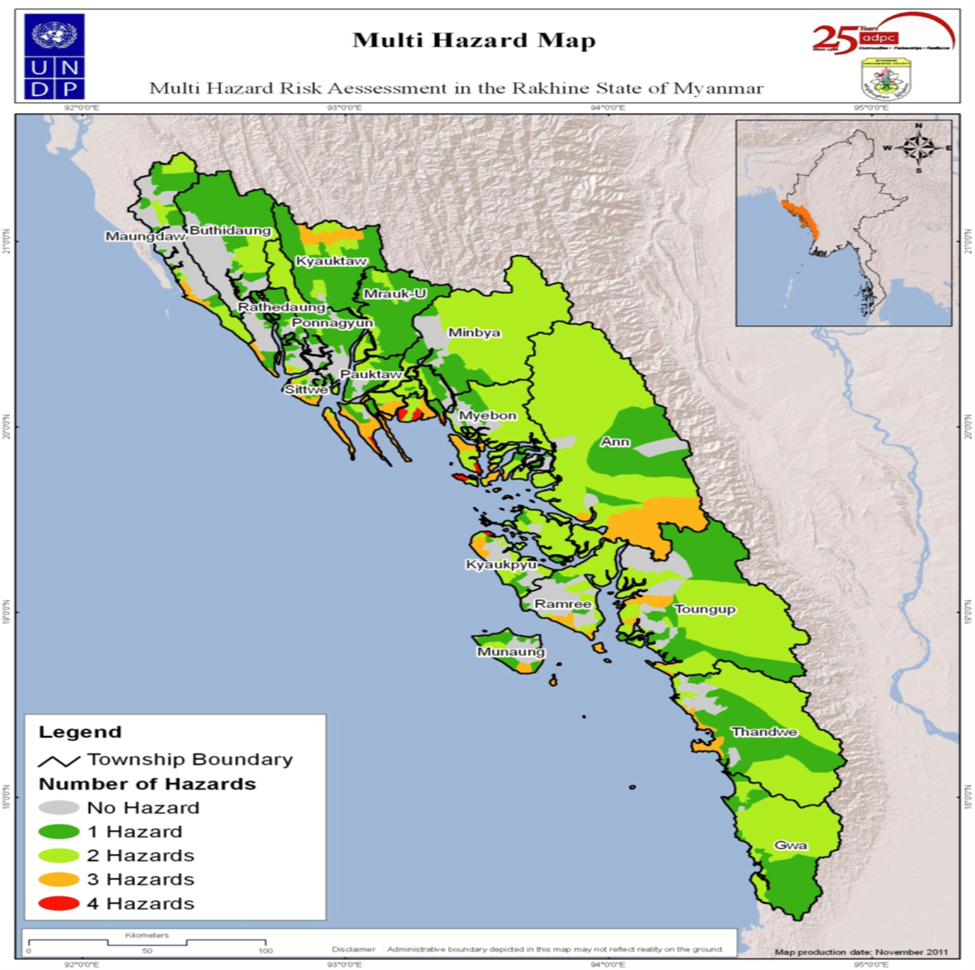 ေနာက္ဆက္တဲြ(၂)း	ရပ္ရြာအေျချပဳ၊ ႀကိဳတင္သတိေပးစနစ္ စစ္ေဆးမႈပံုစံေနာက္ဆက္တဲြ(၃)း	ပတ္၀န္းက်င္အေျခအေနကို စစ္ေဆးျခင္းသဘာဝပတ္၀န္းက်င္ထိန္းသိမ္းမႈဆိုင္ရာဆန္းစစ္မႈႏွင့္ေဆာင္ရန္/ ေရွာင္ရန္မ်ားရည္ရြယ္ခ်က္			စီမံကိန္း၀င္ရြာမ်ားအေနျဖင့္မိမိတို႕၏ ပတ္ဝန္းက်င္ရွိ သဘာဝအရင္းအျမစ္မ်ားကို ထုတ္ယူအသံုးျပဳရာတြင္ ၊ ထိန္းသိမ္းမွဳဆိုင္ရာ နည္းဥပေဒသ၊ေဆာင္ရန္/ေရွာင္ရန္မ်ားကို သိရွိနားလည္ေစရန္ႏွင့္ လိုက္နာေဆာင္ရြက္ ေစရန္  ျဖစ္ပါသည္။သဘာဝပတ္၀န္းက်င္ထိန္းသိမ္းမႈမရွိပါက သစ္ေတာျပဳန္းတီးျခင္း ၊  ေလာင္စာဆီမ်ား အလြန္အကၽြံသံုးစဲြျခင္း ေၾကာင့္ေလထုညစ္ညမ္းျခင္း၊ရာသီဥတုေဖာက္ျပန္ျခင္း စသည့္ေဘးထြက္ဆိုးက်ဳိးမ်ားကို ျဖစ္ေပၚႏိုင္ေၾကာင္းကို  ေကာင္းစြာသိရွိနားလည္ေစရန္ ျဖစ္ပါသည္။ နမူနာဇယားတြင္ သဘာ၀ပတ္၀န္းက်င္ထိန္းသိမ္းျခင္း ဆိုင္ရာေဆာင္ရန္/  ေရွာင္ရန္အခ်က္အလက္မ်ားပါ၀င္ပါသည္။ေနာက္ဆက္တဲြ(၄)း	ေက်းရြာသဘာ၀ေဘး စီမံခန္႔ခဲြမႈေကာ္မတီ၏ တာ၀န္ႏွင့္ ၀တၱရားမ်ား                                    ေက်းရြာေဘးအႏၱရာယ္စီမံခန္႕ခြဲမႈေကာ္မတီ၏ ဖြဲ႕စည္းပုံေက်းရြာေဘးအႏၱရာယ္ စီမံခန္႕ခြဲမႈ ေကာ္မတီနွင္ ့အဖြဲ႕ငယ္မ်ား ခ်ိတ္ဆက္ေဆာင္ရြက္ပုံ
လုပ္ငန္းတာ၀န္မ်ားအဖြဲ႔အစည္းနွင့္သက္ဆုိင္ေသာကြ်မ္းက်င္မႈ၊ေဘးအႏၱရာယ္စီမံခန္႔ခြဲမႈသင္တန္းကိုတက္ေရာက္နုိင္ရမည္။ရပ္ရြာလူထုမ်ားကိုေဘးအႏ ၱရာယ္စီမံခန္႔ခြဲမႈ လုပ္ငန္းစဥ္မ်ားကိုျပန္လည္သင္ၾကားေပးရမည္။ အေကာင္အထည္ေဖာ္နုိင္ရမည္။ျမိဳ႕နယ္အာဏာပိုင္အဖြဲ႔အစည္းမ်ားနွင့္ေတြ႔ဆုံေဆြးေႏြး၍မိမိရပ္ရြာၾကဳိတင္ျပင္ဆင္ေရးစီမံမႈလုပ္ငန္းစဥ္ေတြကုိတိုးတက္ေကာင္းမြန္ေအာင္ေဆာင္ရြက္ရမည္။သဘာဝေဘးအႏၱရာယ္မျဖစ္ခင္၊ျဖစ္ေနစဥ္၊ျဖစ္ျပီးအေရးေပၚအေျခအေနမ်ားတြင္ဦးစီးဦးေဆာင္ျပဳ၍တာဝန္ မ်ားကို ေဆာင္ရြက္နိုင္ရမည္။မိမိရပ္ရြာတြင္ေဘးအႏၱရာယ္ပ်က္စီးဆုံးရႈံးမႈကုိအကာအကြယ္ေပးနုိင္ေသာအရင္းအျမစ္မ်ားရရွိ ေအာင္လူထုနွင့္အာဏာပိုင္အဖြဲ႔အစည္း ၊အျခားအဖြဲ႔အစည္းမ်ားကိုစည္းရုံးလႈံ႔ေဆာ္နုိင္ရမည္။ေဘးအႏ ၱရာယ္စစ္ေဆး အကဲျဖတ္မႈ၊ၾကိဳတင္ျပင္ဆင္မႈ၊သက္သာေလ်ွာ့ပါးေစမႈမ်ားကုိ အစီအစဥ္ ေရးဆြဲျပီး အေကာင္အထည္ေဖာ္ရမည္။ တာဝန္ခြဲယူနိုင္ရန္ လိုအပ္ေသာအဖြဲ႔ငယ္မ်ားကို ဖြဲ႔စည္းရမည္။ပုံမွန္အစည္းအေဝးမ်ားက်င္းပ၍လုပ္ငန္းစဥ္မ်ားကိုျပန္လည္သုံးသပ္ျပင္ဆင္ေဆာင္ရြက္ရမည္။ေဆာင္ရြက္ရမည့္လုပ္ငန္းတာ၀န္မ်ားေဘးအႏၱရာယ္မျဖစ္ခင္ေရဒီယုိမွ မုိးေလ၀သသတင္းမ်ားကုိ နားေထာင္မည္။ေဘးအႏၱရာယ္သတင္းရရွိပါက ရပ္ရြာလူထုကို အခ်ိန္နွင့္ တေျပးညီ သိရွိေအာင္ ၾကဳိတင္အေၾကာင္းၾကားမည္။ၾကဳိတင္သတိေပးေရး ကိရိယာမ်ားကို စုေဆာင္းထားမည္။ၾကဳိတင္သတိေပးေရးစနစ္ အစီအစဥ္မ်ား ေရးဆြဲထားမည္။ေရးဆြဲထားေသာ အစီအစဥ္မ်ားကို ရပ္ရြာလူထုကို ၾကဳိတင္အသိေပးထားမည္။၄င္းေရးဆြဲထားေသာ ၾကဳိတင္သတိေပးေရးစနစ္မ်ားကုိ ဇာက္တုိက္ေလ့က်င့္ထားမည္။ဆက္သြယ္ရမည့္ အေရးၾကီး ဖုန္းနံပါတ္မ်ားကုိ ျပဳစုထားမည္။ရပ္ရြာလူထုအား ေဘးအႏၱရာယ္နွင့္ ပတ္သက္ေသာ အသိပညာမ်ား တုိးပြားေအာင္ေဆာင္ရြက္မည္။ခုိင္ခံ့ေသာ အေဆာက္အဦးမ်ားရွိရာေနရာမ်ားကို ၾကဳိတင္ျပဳစုထားမည္။ေက်းရြာရွိ အိမ္ေထာင္စုနွင့္ လူဦးေရစာရင္းမ်ားကို ျပဳစုထားမည္။ခုိင္ခံ့ေသာ အေဆာက္အဦးမ်ားရွိရာေနရာမ်ားကို ရပ္ရြာလူထုအား အသိေပးထားမည္။ေဘးအႏၱရာယ္က်ေရာက္ခ်ုိန္တြင္ ေဆာင္ရြက္ရမည့္ လုပ္ငန္းစဥ္မ်ားကုိ ၾကဳိတင္ျပင္ဆင္ထားရန္ ရပ္ရြာလူထုအား နႈိးေဆာ္မည္။အျခားအဖြဲ႕မ်ားနွင့္ ခ်ိတ္ဆက္ေဆာင္ရြက္ထားမည္။ျဖစ္ေနစဥ္ေရဒီယိုမွ မုိးေလ၀သသတင္းမ်ားကို နားေထာင္မည္။အေျခအေနကို ရပ္ရြာလူထုအား အခ်ိန္ႏွင့္ တေျပးညီ သိရွိေအာင္ ေပးပုိ႔မည္။ခုိလႈံရာအေဆာက္အဦးသို႔ ေရာက္ရွိလာသူစာရင္းကို ျပဳစုမည္။က်န္ရွိေနေသာ လူမ်ားကုိ ရွာေဖြကယ္ဆယ္နုိင္ရန္ ရွာေဖြေရးနွင့္ ကယ္ဆယ္ေရး အဖြဲ႕မ်ားကို ႏႈိုးေဆာ္မည္။ေပ်ာက္ဆုံးေနေသာ လူစာရင္းကို ျပဳစုထားမည္။ခုိလႈံရာအေဆာက္အဦးတြင္ေရာက္ရွိေနေသာ လူမ်ားကို အားေပးစကားေျပာမည္။လုိအပ္ပါက အျခားအဖြဲ႕မ်ားကို ကူညီမည္။ျဖစ္ျပီးေရဒီယိုမွ မုိးေလ၀သသတင္းမ်ားကို နားေထာင္မည္။ရရွိလာေသာ သတင္းမ်ားကို ရပ္ရြာလူထုအား အခ်ိန္နွင့္ တေျပးညီ သိရွိေစရန္ ႏႈိးေဆာ္ေပးမည္။ေဘးအႏၱရာယ္သတင္းျပီးဆုံးေၾကာင္းအား ရပ္ရြာလူထုအား ျပန္လည္အသိေပးမည္။က်န္ရွိေနေသာ လူဦးေရစာရင္းမ်ားကို ျပဳစုုုုုုမည္။ပ်က္စီးဆုံးရႈံမႈစာရင္းနုွင့္ ေက်းရြာ၏ လုိအပ္ခ်က္မ်ားကို ျပဳစုမည္။ပ်က္စီးဆုံးရႈံမႈစာရင္းနုွင့္ ေက်းရြာ၏ လုိအပ္ခ်က္မ်ားကို ျမဳိ႕နယ္အဖြဲ႕အစည္းမ်ားနွင့္ အျခားလူမႈေရးအဖြဲ႕အစည္း မ်ား အား ေပးပုိ႕အကူအညီေတာင္းမည္။အျခားအဖြဲ႕မ်ားနွင့္ လုိအပ္ေသာ လုပ္ငန္းမ်ားကို ပူးေပါင္းေဆာင္ရြက္မည္။ေဆာင္ရြက္ရမည့္လုပ္ငန္းတာ၀န္မ်ားေဘးအႏၱရာယ္မၿဖစ္ခင္ေရဒီယိုမွမိုးေလ၀သသတင္းမ်ားကိုနားေထာင္ရမည္။ေရွးဦးသူနာၿပဳသင္တန္းကို တက္ေရာက္ထားရမည္။ရပ္ရြာလူထုကို က်န္းမာေရးအသိပညာတိုးပြားေအာင္ ေဆာင္ရြက္ရမည္။	လိုအပ္ေသာေဆး၀ါးပစၥည္းမ်ားကို ၾကိဳတင္စုေဆာင္းထားရမည္။ေဘးအႏၱရာယ္တုန္႕ၿပန္မႈ႕အခ်ိန္ႏွင့္ကယ္ဆယ္ေရးအခ်ိန္မ်ားတြင္ေဆာင္ရြက္ရမည့္လုပ္ငန္းအစီအစဥ္မ်ားကို စနစ္တက် ေရးဆြဲထားရမည္။အဖြဲ႕တည္ရွိမည့္ေနရာကို ၾကိဳတင္အသိေပးမည္။က်န္ရွိေနေသာအဖြဲ႕မ်ားႏွင့္ ခ်ိတ္ဆက္ေဆာင္ရြက္မည္။
ျဖစ္ေနစဥ္ေရဒီယိုသတင္းမ်ားကို နားေထာင္ရမည္။ထိခိုက္လြယ္ေသာသူမ်ားကိုကယ္ဆယ္ႏိုင္ရန္ ရွာေဖြေရးႏွင့္ကယ္ဆယ္ေရးအဖြဲ႕မ်ားကို ႏိႈးေဆာ္မည္။ထိခိုက္ဒဏ္ရာရရွိလာေသာသူမ်ားကို ၿပဳစုကုသေပးမည္။လူနာမ်ားကို အားေပးစကားေၿပာမည္။၀မ္းေရာဂါမၿဖစ္ပြားေအာင္ သန္႔ရွင္းေသာေရကို ေသာက္သံုးရန္ ႏိႈးေဆာ္ရမည္။ထိခိုက္ဒဏ္ရာ ရရွိသူစာရင္းကို ၿပဳစုထားရမည္။လိုအပ္လွ်င္ အဖြဲ႕ခြဲၿပီး ၿပဳစုကုသမႈ႕ေပးရမည္။အၿခားအဖြဲ႕မ်ားႏွင့္ခ်ိတ္ဆက္ေဆာင္ရြက္ရမည္။ျဖစ္ၿပီးေရဒီယိုသတင္းမ်ားကို နားေထာင္ရမည္။အေရးၾကီးလူနာမ်ားကို နီးစပ္ရာေဆးရုံေဆးခန္းမ်ားသို႕ ပို႕ေဆာင္ေပးရမည္။လူနာမ်ားကို အားေပးစကားေၿပာေပးရမည္။လိုအပ္ေသာေဆး၀ါးမ်ားကို ၿပန္လည္ၿဖည့္တင္းထားမည္။ထိခိုက္ေသဆံုးမႈ႕စာရင္းမ်ားကို ၿပဳစုထားရမည္။ၿမိဳ႕နယ္ၾကက္ေၿခနီအဖြဲ႕ႏွင့္ အၿခားလူမႈ႔ေရးအဖြဲ႔မ်ားႏွင့္ လုပ္ငန္းမ်ားကို ပူးေပါင္းေဆာင္ရြက္ရမည္။ကူးစပ္ေရာဂါမၿဖစ္ေအာင္ ေသာက္ေရသံုးေရႏွင့္ပတ္၀န္းက်င္မ်ားကို ပိုးသတ္ေဆးဖ်န္းေပးထားမည္။ထိခိုက္ေသဆံုးမႈစာရင္းမ်ားကို ၿမိဳ႕နယ္အဖြဲ႕အစည္းသို႕ ေပးပို႕ရမည္။လိုအပ္လွ်င္ အၿခားအဖြဲ႕မ်ားကို ကူညီမည္။
လုပ္ေဆာင္ရမည့္လုပ္ငန္းတာ၀န္မ်ားေဘးအႏၱရာယ္မၿဖစ္ခင္ေရဒီယိုမွမိုးေလ၀သသတင္းမ်ားကို နားေထာင္ရမည္။လိုအပ္ေသာ သင္တန္းမ်ာကို တက္ေရာက္ထားရမည္။ရွာေဖြေရးႏွင့္ကယ္ဆယ္ေရးလုပ္ငန္းမ်ားအတြက္ လိုအပ္ေသာ ပစၥည္းမ်ားကို ရွာေဖြထားရမည္။ရွာေဖြေရးႏွင့္ကယ္ဆယ္ေရးလုပ္ငန္းမ်ားကို လုပ္ေဆာင္ရန္အတြက္ လုပ္ငန္းအစီအစဥ္မ်ားကို ၾကိဳတင္ေရးဆြဲထားရ မည္။ေရးဆြဲထားေသာလုပ္ငန္းအစီအစဥ္မ်ားကို ဇာက္တိုက္ေလ့က်င့္ထားရမည္။ခိုလႈံရာအေဆာက္အဦးေနရာမ်ားကို သတ္မွတ္ထားရမည္။သတ္မွတ္ထားေသာ ခိုလႈံရာအေဆာက္အဦးေနရာကို ေက်းရြာလူထုအား အသိေပးထားမည္။ေက်းရြာရွိထိခိုက္လြယ္မႈစာရင္းမ်ားကို ၿပဳစုထားမည္။အၿခားအဖြဲ႕မ်ားႏွင့္ ခ်ိတ္ဆက္လုပ္ေဆာင္မည္။ျဖစ္ေနစဥ္ေရဒီယိုမွမိုးေလ၀သသတင္းမ်ားကို နားေထာင္မည္။ထိခိုက္လြယ္သူမ်ားကို ခိုလံႈရာအေဆာက္အဦးသို႕ ကယ္ဆယ္ပို႕ေဆာင္ေပးမည္။ေပ်ာက္ဆံုးေနသူမ်ားကို ရွာေဖြကယ္ဆယ္မည္။ဒဏ္ရာရရွိထားသူမ်ားကို ေရွးဦးသူနာၿပဳအဖြဲ႕သို႕ ပို႕ေဆာင္ေပးရမည္။အၿခားအဖြဲ႕မ်ားႏွင့္ ပူးေပါင္းလုပ္ေဆာင္မည္။ျဖစ္ၿပီးေရဒီယိုမွမိုးေလ၀သသတင္းမ်ားကို နားေထာင္မည္။ေပ်ာက္ဆံုးေနေသာသူမ်ားကို ရွာေဖြကယ္ဆယ္မည္။ဒဏ္ရာရရွိသူမ်ားကို နီးစပ္ရာေဆးရုံေဆးခန္းသို႕ ပို႕ေဆာင္ရန္ ေရွးဦးသူနာၿပဳအဖြဲ႕ႏွင့္ ပူးေပါင္းေဆာင္ရြက္မည္။ဒဏ္ရာရရွိသူမ်ားကို အားေပးစကားေၿပာမည္။အၿခားအဖြဲ႕မ်ားႏွင့္လည္းခ်ိတ္ဆက္ေဆာင္ရြက္မည္။ေနာက္ဆက္တဲြ(၅)း	အေရးေပၚဆက္သြယ္ရန္ ဖုန္းနံပါတ္မ်ားအေရးေပၚဆက္သြယ္ရန္ တယ္လီဖုန္းနံပါတ္မ်ားစာရင္းအေရးေပၚဆက္သြယ္ရန္ တယ္လီဖုန္းနံပါတ္မ်ားစာရင္းေက်းရြာအမည္ - လိပ္ခေမာ္                                ေက်းရြာအုပ္စုအမည္ -လိပ္ခေမာ္                            ရက္စဲြ - ၂၂-၈-၂၀၁၆ေက်းရြာအမည္ - လိပ္ခေမာ္                                ေက်းရြာအုပ္စုအမည္ -လိပ္ခေမာ္                            ရက္စဲြ - ၂၂-၈-၂၀၁၆ေက်းရြာအမည္ - လိပ္ခေမာ္                                ေက်းရြာအုပ္စုအမည္ -လိပ္ခေမာ္                            ရက္စဲြ - ၂၂-၈-၂၀၁၆ေက်းရြာအမည္ - လိပ္ခေမာ္                                ေက်းရြာအုပ္စုအမည္ -လိပ္ခေမာ္                            ရက္စဲြ - ၂၂-၈-၂၀၁၆ေက်းရြာအမည္ - လိပ္ခေမာ္                                ေက်းရြာအုပ္စုအမည္ -လိပ္ခေမာ္                            ရက္စဲြ - ၂၂-၈-၂၀၁၆ေက်းရြာအမည္ - လိပ္ခေမာ္                                ေက်းရြာအုပ္စုအမည္ -လိပ္ခေမာ္                            ရက္စဲြ - ၂၂-၈-၂၀၁၆ေက်းရြာအမည္ - လိပ္ခေမာ္                                ေက်းရြာအုပ္စုအမည္ -လိပ္ခေမာ္                            ရက္စဲြ - ၂၂-၈-၂၀၁၆ေက်းရြာအမည္ - လိပ္ခေမာ္                                ေက်းရြာအုပ္စုအမည္ -လိပ္ခေမာ္                            ရက္စဲြ - ၂၂-၈-၂၀၁၆ေက်းရြာအမည္ - လိပ္ခေမာ္                                ေက်းရြာအုပ္စုအမည္ -လိပ္ခေမာ္                            ရက္စဲြ - ၂၂-၈-၂၀၁၆ေက်းရြာအမည္ - လိပ္ခေမာ္                                ေက်းရြာအုပ္စုအမည္ -လိပ္ခေမာ္                            ရက္စဲြ - ၂၂-၈-၂၀၁၆စဥ္ေဘး      အႏၲရာယ္ခုႏွစ္ပ်က္စီးဆံုးရံႈးမႈပ်က္စီးဆံုးရံႈးမႈပ်က္စီးဆံုးရံႈးမႈပ်က္စီးဆံုးရံႈးမႈပ်က္စီးဆံုးရံႈးမႈေျဖရွင္းခဲ့ည့္
နည္းလမ္းမ်ားမွတ္ခ်က္စဥ္ေဘး      အႏၲရာယ္ခုႏွစ္လူအိုးအိမ္စီးပြားေရးအေျခခံ
အေဆာက္အဦးသဘာ၀
ပတ္၀န္းက်င္ေျဖရွင္းခဲ့ည့္
နည္းလမ္းမ်ားမွတ္ခ်က္၁။မုန္တိုင္း၁၉၇၂၁ ဦး ေသ  ဆံုးတရြာလံုးနီးပါးပ်က္စီး။ကြ်ဲ၊ ႏြား တိရိစာၦန္မ်ား ေသဆံုး၊စိုက္ပ်ိဳးေရးလုပ္ ငန္းမ်ားပ်က္ စီး။ဘုန္းၾကီး ေက်ာင္း အမိုးပ်က္စီး၊ စာသင္ေက်ာင္း တေဆာင္လံုး ပ်က္စီး။သစ္ပင္စားပင္မ်ားပ်က္စီးနွစ္ရွည္ပင္မ်ားပ်က္စီးကိုယ္ထူကိုယ္ထနည္းျဖင့္ေျဖရွင္း။၂မုန္တိုင္း၂၀၀၄-တရြာလံုးနီးပါးအမိုးမ်ားစက္ေလွ၊လယ္ယာေျမထိခိုက္ပ်က္စီး။ဘုရားသိမ္အမိုးအကာပ်က္စီးသရက္၊ ကြမ္းသီးပင္မ်ားပ်က္စီးကိုယ္ထူကိုယ္ထေျဖရွင္းျခင္း။၃မုန္တိုင္း၂၀၀၈ဂီရိ    -  တစ္ရြာလံုးနီးပါးစပါး၊စက္ေလွ ကြ်ဲ၊ ႏြားတိ ရိစာၦန္မ်ား၊စိုက္ပ်ိဳးေရးလုပ္ငန္း၊ေရလုပ္ငန္းမ်ားထိ ခိုက္ပ်က္စီး။ဘုန္းၾကီးး ေက်ာင္း၊စာသင္ ေက်ာင္းဇရပ္၊
သိမ္ပ်က္စီး။ သီးပင္စား ပင္နွစ္ရွည္ ပင္မ်ားစြာ ပ်က္စီး။     အဖြဲ႔အစည္းမ်ားမွကယ္ဆယ္ေရးရရွိခဲ႔၊ကိုယ္ထူကိုယ္ထနည္းျဖင့္ေျဖရွင္းျခင္း။၄ေရႀကီး၂၀၀၄-ရြာအေနာက္ပိုင္း  လယ္မ်ားဆားငန္ေရဝင္ေရာက္ျခင္း။         မရွိမရွိ      ကိုယ္ထူကိုယ္ထ၅မီးေဘး၁၉၉၀၁ဦး ေသဆံုးတစ္အိ္မ္ ပ်က္စီး-မရွိကြမ္းပင္ႏွင့္အျခားအပင္မ်ားပ်က္စီးကုိယ္ထူကိုယ္ထေက်းရြာအမည္ - လိပ္ခေမာ္               ေက်းရြာအုပ္စုအမည္ -လိပ္ခေမာ္                    ရက္စဲြ - ၂၅-၁၁-၂၀၁၆ေက်းရြာအမည္ - လိပ္ခေမာ္               ေက်းရြာအုပ္စုအမည္ -လိပ္ခေမာ္                    ရက္စဲြ - ၂၅-၁၁-၂၀၁၆ေက်းရြာအမည္ - လိပ္ခေမာ္               ေက်းရြာအုပ္စုအမည္ -လိပ္ခေမာ္                    ရက္စဲြ - ၂၅-၁၁-၂၀၁၆ေက်းရြာအမည္ - လိပ္ခေမာ္               ေက်းရြာအုပ္စုအမည္ -လိပ္ခေမာ္                    ရက္စဲြ - ၂၅-၁၁-၂၀၁၆စဥ္ခုႏွစ္ျဖစ္ပ်က္ခဲ့သည့္အေၾကာင္းအရာမ်ားမွတ္ခ်က္၁။၁၉၉၄ ခုႏွစ္ေက်းရြာဘုန္းေတာ္ၾကီးေက်ာင္းကို ေက်းရြာမွ ရပ္မိရပ္ဖမ်ား ဦးေဆာင္ ေဆာက္လုပ္ ခဲ႔ပါသည္။သစ္သားျဖင့္ ေဆာက္၂။၂၀၀၈ ခုႏွစ္မူလတန္းစာသင္ေက်ာင္းေဆာင္အား ေရႊသဘာ၀ဂတ္(စ္)မွလွဴဒါန္းျပီး ေက်းရြာရပ္မိ ရပ္ဖမ်ားမွ ဦးေဆာင္ေဆာက္ေဆာက္လုပ္ခဲ့ပါသည္။အုတ္၃။၂၀၁၅ ခုႏွစ္စာၾကည့္တိုက္အား BLOအဖြဲ႕အစည္းမွ လွဴဒါန္းျပီး ရပ္မိရပ္ဖမ်ားမွ ဦးေဆာင္ေဆာက္လုပ္ခဲ့ပါသည္။၀ါးထရံ၄။၂၀၁၀ခုႏွစ္ေဆးေပးခန္းကို ေရႊသဘာ၀ဂတ္(စ္)လွဴဒါန္းျပီးေဆာက္လုပ္ခဲ့ပါသည္။အုတ္ျဖင္႕ ေဆာက္၅။၂၀၁၂ ခုႏွစ္ဘုရားၾကီးေက်ာင္းအားအလွဴရွင္တစ္ဦးမွလွဴဒါန္းေဆာက္လုပ္ခဲ႔ပါသည္။အုတ္၆။၂၀၀၇ ခုႏွစ္တံတားအားေက်းရြာမွအလွဴရွင္တစ္ဦးမွလွဴဒါန္းေဆာက္လုပ္ခဲ႔ပါသည္။သံတံတားေက်းရြာအမည္ - လိပ္ခေမာ္္                                               ေက်းရြာအုပ္စု -လိပ္ခေမာ္                                                         ရက္စဲြ - ၂၃-၈-၂၀၁၆ေက်းရြာအမည္ - လိပ္ခေမာ္္                                               ေက်းရြာအုပ္စု -လိပ္ခေမာ္                                                         ရက္စဲြ - ၂၃-၈-၂၀၁၆ေက်းရြာအမည္ - လိပ္ခေမာ္္                                               ေက်းရြာအုပ္စု -လိပ္ခေမာ္                                                         ရက္စဲြ - ၂၃-၈-၂၀၁၆ေက်းရြာအမည္ - လိပ္ခေမာ္္                                               ေက်းရြာအုပ္စု -လိပ္ခေမာ္                                                         ရက္စဲြ - ၂၃-၈-၂၀၁၆ေက်းရြာအမည္ - လိပ္ခေမာ္္                                               ေက်းရြာအုပ္စု -လိပ္ခေမာ္                                                         ရက္စဲြ - ၂၃-၈-၂၀၁၆ေက်းရြာအမည္ - လိပ္ခေမာ္္                                               ေက်းရြာအုပ္စု -လိပ္ခေမာ္                                                         ရက္စဲြ - ၂၃-၈-၂၀၁၆စဥ္အသက္ေမြးဝမ္း ေၾကာင္းပိုင္ဆိုင္မွဳ႕အသက္ေမြးဝမ္းေၾကာင္းလုပ္ငန္းမ်ားသည္ ေက်းရြာလူထုအားမည္ကဲ့သို႔အေထာက္အကူျပဳပါသနည္း။ေဘးအႏၲရာယ္အေပၚစိုးရိမ္ပါသလား?သဘာဝေဘးအႏၲရာယ္ေၾကာင့္ အသက္ေမြးဝမ္းေၾကာင္းပိုင္ဆို္င္မွဳ႕ မ်ားအေပၚတြင္မည္ကဲ႕သို႕ဆိုးက်ဳိးမ်ားျဖစ္ေပၚေစသနည္း?သဘာဝေဘးအႏၲရာယ္ျဖစ္ေပၚေနခ်ိန္တြင္အသက္ေမြးဝမ္းေၾကာင္းမ်ားပ်က္စီးမွဳ႕နည္းပါးေစရန္မည္ကဲ႕သို႕ကာကြယ္ၾကပါသနည္း?ေက်းရြာတြင္းရွိအသက္ေမြးဝမ္းေၾကာင္းမ်ားေဘးဒဏ္ခံႏိုင္စြမ္းျမင့္မားေစရန္(သို႕)လိုက္ေလ်ာညီေထြစြာအသက္ေမြးမွဳ႕မ်ားျဖစ္လာေစရန္အျခားနည္းလမ္းေရြးခ်ယ္မွဳ႕မ်ားရွိပါသလား၁လယ္ယာလုပ္ငန္း ေက်းရႊာလူထုအားအေထာက္အကုျပဳပါသည္။၀မ္းစာဖံုလံုမူရွိသည္။ေဘးအႏၱရာယ္ မ်ားအေပၚစိုးရိမ္ရပါသည္။လယ္၊ ယာေျမ၊စိုက္ပ်ိဳးသီးႏွံမ်ားပ်က္စီးျခင္း၊လယ္၊ယာလုပ္ငန္းမ်ားပ်က္စီးမူနည္းပါးေစရန္ကန္သင္ေဘာင္မ်ားျမင့္ ထား ျခင္း၊ရိတ္သိမ္းၿပီးစပါးမ်ားအမိုးအကာေအာက္ထားျခင္း  ဆားငန္ဒဏ္ခံစပါးမ်ိဳးမ်ားစိုက္ပ်ိဳးရန္၊ ဆားငန္ေရမဝင္ေအာင္ျပဳလုပ္ထားရန္။၂ေရလုပ္ငန္း ေက်းရႊာလူထုအားစီးပြားေရးအရအနည္း ငယ္အေထာက္အကူျပဳပါသည္။လူ၊ ေလွ၊ပိုက္ႏွင့္ ေရလုပ္ငန္းသံုးပစၥည္မ်ားပ်က္စီးဆံုးရံႈးႏိုင္ျခင္း။ေရဒီယိုနားေထာင္ျခင္း၊လုပ္ငန္းသံုးပစၥည္းမ်ားကိုႀကိဳတင္ေရြ႕ ေျပာ င္း ထားျခင္း။ပင္လယ္သို႕မထြက္ျခင္း။   က်ပန္းလုပ္ငန္းမ်ားလုပ္ကို္င္ရန္။ ပါဝင္ပက္သက္သူမ်ားအဓိကတာဝန္မ်ားရပ္ရြာအတြင္းအဖြဲ႕အစည္းရပ္ရြာအတြင္းအဖြဲ႕အစည္းေက်းရြာအုပ္ခ်ဳပ္ေရးမွဴးေက်းရြာအတြင္းရိွ အုပ္ခ်ဳပ္ေရးကိစၥမ်ား၊ ဖြံ႔ျဖိဳးေရးလုပ္ငန္းမ်ား၊ စည္းကမ္းထိန္းသိမ္း  ေရးကိစၥမ်ား၊ ဥပေဒႏွင့္ တရားဥပေဒစိုးမိုးေရး ကိစၥမ်ားအတြက္ ၿမိဳ႕နယ္အဆင့္ဌာ န ဆိုင္ရာမ်ားႏွင့္ တိုက္ရိုက္ ခ်ိတ္ဆက္ေဆာင္ရြက္ႏိုင္ရန္။ဥပုတ္မအဖဲြ႕ေက်းရြာရိွဥပုတ္မအဖဲြ႕တို႕သည္ ေက်းရြာအတြင္းသာေရးနာေရးကိစၥမ်ား၊ အလွဴပြဲမ်ား တြင္ခ်က္ေရးျပဳတ္ေရး ႏွင့္ႀကိဳဆိုဧည္႕ခံျခင္းမ်ား အတြက္ရပ္ရြာ အတြင္းရွိ  အပ်ိဳလူပ်ိဳ အဖဲြ႕တို႔ႏွင့္ၫိွႏိႈင္းတိုင္ပင္၍ စားေသာက္ေရး အဆင္ေျပေစ ရန္ပူးေပါင္း  ေဆာင္ရြက္ၾကပါသည္။အပ်ိဳ၊ လူပ်ိဳအဖြဲ႔အပ်ိဳလူပ်ိဳအဖဲြ႕သည္ ရပ္ရြာအတြင္း မဂၤလာပဲြမ်ား၊ ရွင္ျပဳပဲြမ်ား၊ ဘုရားပဲြေတာ္မ်ား စသည့္   ရာသီအလိုက္ က်င္းပေသာ ပဲြေတာ္မ်ားတြင္ ေကၽြးေမြး တည္ခင္း ဧည့္ခံေရး ကိစၥရပ္မ်ားကို တာ၀န္ယူလုပ္ကိုင္ေပးႏိုင္ရန္၊(လူပ်ိဳအပ်ိဳ အဖဲြ႕သည္ ဥပုဒ္မအဖြဲ႕၊  ဝိသာခါအဖြဲ႕တို႕ႏွင့္ ပူးေပါင္း၍  ေဆာင္ရြက္ၾကပါသည္။)သာေရး၊နာေရးကူညီမႈအသင္းသာေရး၊နာေရးကူညီမႈအသင္းသည္ရပ္ရြာနာေရးကိစၥေပၚေပါက္လာပါကအသုဘအခမ္းအနားႏွင့္သၿဂိဳဟ္ေရးကိစၥရပ္မ်ားႏွင့္အလွဳအတန္းကိစၥမ်ားကိုရပ္ရြာလူထုႏွင့္အတူဂံုးသမားအဖြဲ႕၊ပိုက္သမားအဖြဲ႕တို႔ႏွင့္ပူးေပါင္း၍လုပ္ေဆာင္မႈေပးပါသည္။ေဂါပကအဖြဲ႕ေက်းရြာဘုန္ေတာ္ႀကီးေက်ာင္း ႏွင့္ပတ္သပ္သည္႕ ကိစၥမ်ား အတြက္ေဆာင္ရြက္ရန္ ။အမ်ိဳးသီလဂုဏ္အဖြဲ႕အမ်ိဳးသီလဂုဏ္အဖြဲ႕သည္ေက်းးရြာသို႕ျပင္ပမွာကူညီေထာက္ပံ႔ေပးေသာအဖြဲ႕မ်ားမွလာေရာက္၍ေငြေၾကးမ်ားကူညီေထာက္ပံ႔ျခင္းမ်ားတြင္ဦးေဆာင္၍ေက်းရြာလူႀကီးမ်ားႏွင့္ပူးေပါင္း၍စီစဥ္ေဆာင္ရြက္ျခင္းမ်ားျပဳလုပ္သည္။ေက်းရြာရြာလူႀကီးမ်ားအဖြဲ႕ေက်းရြာရြာလူႀကီးမ်ားအဖြဲ႕သည္ေက်းရြာအတြင္းရပ္ေရးရြာေရးကိစၥမ်ား၊ဖြံ႕ၿဖိဳးေရးကိစၥမ်ားတြင္ေက်းရြာအုပ္ခ်ဳပ္ေရးအဖြဲ႕မ်ားႏွင့္ပူးေပါင္းေဆာင္ရြက္ၾကသည္။ေက်းရြာေငြစု/ေခ်းအဖြ႕ဲေက်းရြာေငြစု/ေခ်းအဖြ႕ဲသည္ေက်းရြာအတြင္းစိတ္ပါဝင္စားသူမ်ားစုေပါင္း၍မိမိတို႕ကိုယ္ထူကိုယ္ထစုေဆာင္းထားေသာေငြမ်ားျဖင့္အဖြ႕ဲအတြင္းေခ်းယူျခင္းမ်ားျပဳလုပ္ျခင္းျဖစ္သည္။ဆြမ္းခ်က္မအဖြဲ႕ဆြမ္းခ်က္မအဖြဲ႕သည္ ေက်းရြာတြင္အလွဴပြဲမ်ား၊ သာေရးကိစၥမ်ားတြင္  ေက်းရြာရွိဥပုတ္မအဖြဲ႕၊ အပ်ိဳလူပ်ိဳမ်ားအဖြ႕ဲတို႕ႏွင့္ပူးေပါင္းေဆာင္ရြက္ၾကသည္။ေက်းရြာဖြံ႔ၿဖိဳးေရးအဖြဲ႕ေက်းရြာဖြံ႔ၿဖိဳးေရးလုပ္ငန္းစဥ္မ်ားအဖြဲ႕သည္ေက်းရြာ၏ဘက္စံုဖြ႕ံၿဖိဳးေရးလုပ္ငန္းမ်ားအတြက္ေက်းရြာအုပ္ခ်ဳပ္ေရးအဖြဲ႕၊ေက်းရြာလူႀကီးမ်ားအဖြဲ႕ႏွင့္ပူးေပါင္း၍ေဆာင္ရြက္သည္VDMCအဖြဲ႕VDMCအဖြဲ႕သည္ေက်းရြာေဘးအႏၲရာယ္ႏွင့္ပါတ္္သပ္၍စီမံခန္႕ခြဲျခင္း၊ႀကိဳတင္ျပင္ဆင္ျခင္းလုပ္ငန္းမ်ားကိုေက်းရြာရွိအုပ္ခ်ဳပ္ေရးအဖြဲ႕မ်ား၊ လူငယ္အဖြဲ႕မ်ားႏွင့္းပူးေပါင္းေဆာင္ရြက္သည္။ေကာက္စိုက္သမအဖြဲ႕ ေကာက္စိုက္သမအဖြဲ႕သည္ေက်းရြာရွိအမ်ိဳးသမီးမ်ားစုေပါင္း၍ေက်းရြာ၏လူမွဳ႕ေရးလုပ္ငန္းမ်ား၊သာေရးနာေရးမ်ားတြင္ရပ္ရြာရွိအျခားအဖြဲ႕မ်ားႏွင့္ပူးေပါင္း၍လုပ္အားေပးျခင္းမ်ားရံပံုေငြမ်ားစုေဆာင္း၍ကူညီေထာက္ပ႔ံေပးျခင္းမ်ားကိုေဆာင္ရြက္သည္။ ျပင္ပ အဖြဲ႕အစည္းမ်ားျပင္ပ အဖြဲ႕အစည္းမ်ားျမိဳ႕နယ္အေထြေထြအုပ္ခ်ဳပ္ေရးဦးစီးဌာနႏွင့္ ဌာနဆိုင္ရာမ်ားေက်းရြာတြင္တရားဥပေဒစိုးမိုးေရး၊   အေရးေပၚကိစၥရပ္မ်ားႏွင္   ့  ေက်းရြာ၏ ပညာေရး၊ က်န္းမားေရးႏွင္႔ ရာသီဥတုႏွင့္ပါတ္သပ္သည္ ႕ ကိစၥမ်ား ေပၚေပါက္  လာပါက  လမ္းညႊန္ခ်က္ေပး၍ ပူးေပါင္းေဆာင္ရြက္ႏိုင္ရန္။စဥ္အေၾကာင္းအရာအမ်ဳိးသားရမွတ္အမ်ဳိးသမီးရမွတ္၁ရပ္ေရးရြာေရးတြင္ပူးေပါင္းပါဝင္မွဳ႕၃၇၂ေခါင္းေဆာင္မွဳ႕၈၃၃ဆံုးျဖတ္ခ်က္ခ်မွဳ႕၈၂၄အိမ္မွဳကိစၥအေပၚေဆာင္ရြက္မွဳ႕၃၈၅ဝင္ေငြရွာေဖြႏိုင္မွဳ႕၈၅၆အလုပ္အကိုင္အခြင့္အလမ္း၇၃၇အရင္းအျမစ္ေပၚလက္လွမ္းမွီမွဳ႕၅၅၈ပညာတတ္ေျမာက္မွဳ႕၅၆၉လံုျခံဳမွဳ႕၁၀၃၁၀ပစၥည္းဥစၥာပိုင္ဆိုင္မွဳ႕၅၅ေက်းရြာအမည္-လိပ္ခေမာ္                        အုပ္စု-လိပ္ခေမာ္                    ရက္စြဲ - ၂၄.၈.၂၀၁၆ေက်းရြာအမည္-လိပ္ခေမာ္                        အုပ္စု-လိပ္ခေမာ္                    ရက္စြဲ - ၂၄.၈.၂၀၁၆ေက်းရြာအမည္-လိပ္ခေမာ္                        အုပ္စု-လိပ္ခေမာ္                    ရက္စြဲ - ၂၄.၈.၂၀၁၆ရပ္ရြာအဖြဲ့၀င္္သူတို့ကိုေနာက္ဆံုးမုန္တိုင္း/လြန္ကဲသည့္ျဖစ္ရပ္မ်ားအေၾကာင္းဘယ္လိုအသိေပးခဲ့သလဲသူတို႔ဘယ္လုိဆက္သြယ္ေရးနည္း/ လုိင္းကိုရရွိၾကသလဲအမ်ိဳးသားမ်ားေရဒီယို၊လူအခ်င္းခ်င္းရရွိ၊TV၊ဖုန္း၊အစိုးရဌာနသနသတိေပးခ်က္မွသိရွိသည္။လူအခ်င္းခ်င္း၊ေရဒီယို၊ျမိဳ႔နယ္အုပ္ခ်ဳပ္ေရးအဖြဲ႔၊ဖုန္းမ်ားမွရရွိသည္။အမ်ိဳးသမီးမ်ားေဆြမ်ိဳးသားခ်င္း၊ရြာနီးနား၊ေစ်းဆိုင္၊လူအခ်င္းခ်င္း၊ေစ်းမွမ်ားထံမွတဆင့္သိရွိရသည္။ေရဒီယို၊စေလာင္း၊TV၊ဖုန္း၊ေဆြမ်ိဳးသားခ်င္းမွရရွိသည္။ကေလးမ်ားမိဘလူၾကီးမ်ားမွတဆင့္၊ေက်ာင္းဆရာ/မမ်ားမွတဆင့္သိရွိရသည္။TV၊မိဘလူၾကီးမ်ားမွရရွိသည္။မသန္စြမ္းသူမ်ားမိဘ၊ရပ္ရြာလူၾကီး၊TV၊စေလာင္း မွသိရွိရသည္။TV၊ေရဒီယို၊မိဘလူၾကီးမ်ားမွသိရွိရသည္။အျခားသူမ်ားသားသမီးမ်ား၊ေက်းရႊာလူထုမ်ား၊ေရဒီယို၊TV၊လူအခ်င္းခ်င္းမွသိရွိရသည္။ျမိဳ႕နယ္မွတဆင့္၊ေရဒီယိုမ်ားမွ သိရွိရသည္။ေက်းရြာအမည္ -လိပ္ခေမာ္                        ေက်းရြာအုပ္စု - လိပ္ခေမာ္                   ရက္စဲြ - ၂၅-၁၁-၂၀၁၆ေက်းရြာအမည္ -လိပ္ခေမာ္                        ေက်းရြာအုပ္စု - လိပ္ခေမာ္                   ရက္စဲြ - ၂၅-၁၁-၂၀၁၆ေက်းရြာအမည္ -လိပ္ခေမာ္                        ေက်းရြာအုပ္စု - လိပ္ခေမာ္                   ရက္စဲြ - ၂၅-၁၁-၂၀၁၆ေက်းရြာအမည္ -လိပ္ခေမာ္                        ေက်းရြာအုပ္စု - လိပ္ခေမာ္                   ရက္စဲြ - ၂၅-၁၁-၂၀၁၆စဥ္စြမ္းေဆာင္ရည္အမ်ိဳးအစားအားသာခ်က္ျဖစ္ေသာ စြမ္းေဆာင္ရည္နမူနာအားနည္းခ်က္ျဖစ္ေသာစြမ္းေဆာင္ရည္နမူနာ(၁)အေဆာက္အဦးပိုင္းဆိုင္ရာ စြမ္း  ေဆာင္ရည္အမ်ိဳးအစားဘုန္းၾကီးေက်ာင္းရွိျခင္းေၾကာ င္႕ ဘာသာေရး လုပ္ငန္းမ်ားလုပ္ကိုင္နိုင္၊ေဘးအႏၱရာယ္အတြက္ခိုလံုနိုင္၊စာသင္ ေက်ာင္းရွိျခင္းေၾကာင္႕ပညာ ေရးဖြံျဖိဳးတိုးတက္လာနိုင္အသိပညာတိုးနိုင္၊ေဆးေပးခန္းရွိျခင္းေၾကာင္႕ က်န္းမာေရးအေထာက္အကူျပဳအိမ္သာမရွိ၊က်န္းမာေရးျပသနာရွိသူနာျပဳအခ်ိန္ျပည့္မရွိေဆး ၀ါးျပည့္စံုမူမရွိ(၂)လူသားအရင္းအျမစ္စြမ္းေဆာင္ရည္အ မ်ိဳးအစားအထက္တန္းပညာေအာင္ျမင္ျပီးသူ(၂၀)၀န္းက်င္ရွိ။ေက်ာင္းဆရာ/မရွိ(၈)ဦး၀န္းက်င္ရွိ၊သူနာျပဳဆရာမ ရွိေငြေၾကးအခက္အခဲရွိ ၊ပညာဆံုးခန္းမသင္ၾကားနိုင္။ဆရာမအခ်ိန္ျပည့္မရွိ၊က်န္းမာေရးအခက္အခဲရွိ။(၃)စီးပြားေရး ဆိုင္ရာ စြမ္ ေဆာင္ရည္မ်ားလယ္ယာလုပ္ငန္း-၀မ္းစာဖံု လံုမူရွိ၀မ္းေရးအန ည္း ငယ္အဆင္ေျပျခင္းစိုက္ပ်ိဳးေရး-၀မ္းစာအနည္း ငယ္ဖံုလံုမူရွိျခင္း။ေရလုပ္ငန္း-၀မ္း စာ အနည္း ငယ္ဖံု လံုမူရွိျခင္း။ပတ္၀န္းက်င္ေျမသားမေကာင္း၊စပါးအထြက္နည္း၊စိုက္ပ်ိဳးေရးလုပ္သားရွားပါျခင္း။ေရရွားပါး  ေသာၾကာင့္တိုးခ်ဲ႔မလုပ္ကိုင္နိုင္ေငြေၾကးခက္ခဲ၊သားငါးရွားပါး။ေက်းရြာအမည္ လိပ္ခေမာ္           ေက်းရြာအုပ္စု -လိပ္ခေမာ္               ရက္စဲြ - ၂၄-၈-၂၀၁၆ေက်းရြာအမည္ လိပ္ခေမာ္           ေက်းရြာအုပ္စု -လိပ္ခေမာ္               ရက္စဲြ - ၂၄-၈-၂၀၁၆ေက်းရြာအမည္ လိပ္ခေမာ္           ေက်းရြာအုပ္စု -လိပ္ခေမာ္               ရက္စဲြ - ၂၄-၈-၂၀၁၆ေက်းရြာအမည္ လိပ္ခေမာ္           ေက်းရြာအုပ္စု -လိပ္ခေမာ္               ရက္စဲြ - ၂၄-၈-၂၀၁၆ေက်းရြာအမည္ လိပ္ခေမာ္           ေက်းရြာအုပ္စု -လိပ္ခေမာ္               ရက္စဲြ - ၂၄-၈-၂၀၁၆စဥ္အမ်ိဳးအမည္က်ားမေပါင္း၁။သက္ႀကီးရြယ္အို၅၉၇၈၁၃၇၂။၅ ႏွစ္ေအာက္ကေလး၅၃၅၇၁၁၀၃။ကိုယ္၀န္ေဆာင္-၇၇၄။မသန္စြမ္း၂၁၃၅။အမ်ိဳးသမီးဦးေဆာင္အိမ္ေထာင္စု-၃၀၃၀ေက်းရြာအမည္ - လိပ္ခေမာ္                        ေက်းရြာအုပ္စု လိပ္ခေမာ္                      ရက္စဲြ - ၂၃ -၈-၂၀၁၆ေက်းရြာအမည္ - လိပ္ခေမာ္                        ေက်းရြာအုပ္စု လိပ္ခေမာ္                      ရက္စဲြ - ၂၃ -၈-၂၀၁၆ေက်းရြာအမည္ - လိပ္ခေမာ္                        ေက်းရြာအုပ္စု လိပ္ခေမာ္                      ရက္စဲြ - ၂၃ -၈-၂၀၁၆ေက်းရြာအမည္ - လိပ္ခေမာ္                        ေက်းရြာအုပ္စု လိပ္ခေမာ္                      ရက္စဲြ - ၂၃ -၈-၂၀၁၆ေက်းရြာအမည္ - လိပ္ခေမာ္                        ေက်းရြာအုပ္စု လိပ္ခေမာ္                      ရက္စဲြ - ၂၃ -၈-၂၀၁၆ေက်းရြာအမည္ - လိပ္ခေမာ္                        ေက်းရြာအုပ္စု လိပ္ခေမာ္                      ရက္စဲြ - ၂၃ -၈-၂၀၁၆ေက်းရြာအမည္ - လိပ္ခေမာ္                        ေက်းရြာအုပ္စု လိပ္ခေမာ္                      ရက္စဲြ - ၂၃ -၈-၂၀၁၆စဥ္စဥ္ေဘးအႏၱရာယ္မုန္တိုင္းေရရွားပါးဒီေရႀကီးရမွတ္အဆင့္အဆင့္၁။၁။မုန္တိုင္းXမုန္တိုင္းမုန္တိုင္း၂၁၁၂။၂။ေရႀကီးXေရႀကီး၁၂၂၃။၃။မီးေဘးX၀၃၃စဥ္ရာသီဥတု သက္ေရာက္မႈမ်ားေရရွားပါးစိုက္ပ်ိဳးသီးႏွံပ်က္စီးက်န္းမာေရးထိခိုက္အပူခ်ိန္ျပင္းရမွတ္အဆင့္၁ေရရွားပါး×ေရရွားပါးေရရွားပါးေရရွားပါး၃၁၂စိုက္ပ်ိဳးသီးႏွံပ်က္စီး×က်န္းမာေရးထိခိုက္အပူခ်ိန္ျပင္းလာျခင္း၀၄၃က်န္းမာေရးထိခိုက္×က်န္းမာေရးထိခိုက္၂၂၄အပူခ်ိန္ျပင္း×၁၃ေက်းရြာအမည္ - လိပ္ခေမာ္                        ေက်းရြာအုပ္စု - လိပ္ခေမာ္                 ရက္စဲြ - ၂၅-၁၁-၂၀၁၆ေက်းရြာအမည္ - လိပ္ခေမာ္                        ေက်းရြာအုပ္စု - လိပ္ခေမာ္                 ရက္စဲြ - ၂၅-၁၁-၂၀၁၆ေက်းရြာအမည္ - လိပ္ခေမာ္                        ေက်းရြာအုပ္စု - လိပ္ခေမာ္                 ရက္စဲြ - ၂၅-၁၁-၂၀၁၆ေက်းရြာအမည္ - လိပ္ခေမာ္                        ေက်းရြာအုပ္စု - လိပ္ခေမာ္                 ရက္စဲြ - ၂၅-၁၁-၂၀၁၆ေက်းရြာအမည္ - လိပ္ခေမာ္                        ေက်းရြာအုပ္စု - လိပ္ခေမာ္                 ရက္စဲြ - ၂၅-၁၁-၂၀၁၆ေက်းရြာအမည္ - လိပ္ခေမာ္                        ေက်းရြာအုပ္စု - လိပ္ခေမာ္                 ရက္စဲြ - ၂၅-၁၁-၂၀၁၆ေက်းရြာအမည္ - လိပ္ခေမာ္                        ေက်းရြာအုပ္စု - လိပ္ခေမာ္                 ရက္စဲြ - ၂၅-၁၁-၂၀၁၆ေက်းရြာအမည္ - လိပ္ခေမာ္                        ေက်းရြာအုပ္စု - လိပ္ခေမာ္                 ရက္စဲြ - ၂၅-၁၁-၂၀၁၆ေက်းရြာအမည္ - လိပ္ခေမာ္                        ေက်းရြာအုပ္စု - လိပ္ခေမာ္                 ရက္စဲြ - ၂၅-၁၁-၂၀၁၆ေက်းရြာအမည္ - လိပ္ခေမာ္                        ေက်းရြာအုပ္စု - လိပ္ခေမာ္                 ရက္စဲြ - ၂၅-၁၁-၂၀၁၆ေက်းရြာအမည္ - လိပ္ခေမာ္                        ေက်းရြာအုပ္စု - လိပ္ခေမာ္                 ရက္စဲြ - ၂၅-၁၁-၂၀၁၆ေဘးအႏၱရာယ္ႀကိမ္ေရရာသီဥတုက်ေရာက္ခ်ိန္အတြင္းကာလျပင္းအားအရိွန္သတိေပးခ်က္/မျဖစ္မွီသတိေပးခ်က္/ျဖစ္ၿပီးသက္ေရာက္မႈအားသက္ေရာက္မႈအတိုင္းအတာႏိႈင္းယွဥ္ခ်က္ရလဒ္မုန္တိုင္းXXXXXXXXXXXXXX၁၄ေရႀကီးXXXX--XX-X၆ေရရွားပါးXXXXXX---XXX၉                 ေက်းရြာအမည္ - လိပ္ခေမာ္                                            ေက်းရြာအုပ္စု - လိပ္ခေမာ္                                     ရက္စဲြ -၂၅-၁၁-၂၀၁၆                 ေက်းရြာအမည္ - လိပ္ခေမာ္                                            ေက်းရြာအုပ္စု - လိပ္ခေမာ္                                     ရက္စဲြ -၂၅-၁၁-၂၀၁၆                 ေက်းရြာအမည္ - လိပ္ခေမာ္                                            ေက်းရြာအုပ္စု - လိပ္ခေမာ္                                     ရက္စဲြ -၂၅-၁၁-၂၀၁၆                 ေက်းရြာအမည္ - လိပ္ခေမာ္                                            ေက်းရြာအုပ္စု - လိပ္ခေမာ္                                     ရက္စဲြ -၂၅-၁၁-၂၀၁၆                 ေက်းရြာအမည္ - လိပ္ခေမာ္                                            ေက်းရြာအုပ္စု - လိပ္ခေမာ္                                     ရက္စဲြ -၂၅-၁၁-၂၀၁၆                 ေက်းရြာအမည္ - လိပ္ခေမာ္                                            ေက်းရြာအုပ္စု - လိပ္ခေမာ္                                     ရက္စဲြ -၂၅-၁၁-၂၀၁၆                 ေက်းရြာအမည္ - လိပ္ခေမာ္                                            ေက်းရြာအုပ္စု - လိပ္ခေမာ္                                     ရက္စဲြ -၂၅-၁၁-၂၀၁၆သမိုင္းအခ်က္အလက္(ဥတု-ရာဇ၀င္/မိုးေလ ၀သႏွင့္ဇလဗဒဦးစီးဌာန)မၾကာေသးခင္ကာလ၁-၂လက္ရိွျဖစ္ေပၚမႈဆက္စပ္ျဖစ္ေပၚမႈမိုးေလ၀သႏွင့္ခန႔္မွန္းခ်က္(မိုးဇလ၏ခန္႔မွန္းခ်က္)ဆံုးျဖတ္ခ်က္ဆစ္ဆက္တည္းေစာင့္ၾကည့္ေလ့လာျခင္းမုန္တိုင္းဝင္ေရာက္ျခင္း၊ မိုးသက္ေလျပင္းက်ေရာက္ျခင္းႏွင့္ ေရၾကီးအခါလြန္မိုး ရြာသြန္းမွဳ႕ျဖစ္ေပၚၿပီး အခ်ိန္အခါမဟုတ္ မိုးရြာသြန္းျခင္းမ်ားျဖစ္ေပၚ။ ( စပါးရိတ္သိမ္းခ်ိန္ႏွင့္ ဟင္းသီးဟင္းရြက္ စိုက္ပ်ိဳးခ်ိန္ျဖစ္ေနျခင္း)မိုးနည္းလာသည္။ ေဆာင္းရာသီကာလျဖစ္အေအးပိုလာစပါးရိုက္သိမ္း၊ေဆာင္းသီးႏွံစိုက္ပ်ိဳးခ်ိန္ ။ ေန႔အပူခ်ိနညအပူခ်ိန္ေလ်ာနည္းလာစပါးမ်ားဆက္လက္ရိတ္သိမ္းစိုက္ပိဳးေရးလုပ္ငန္းမ်ားဆက္လက္လုပ္ကိုင္္ဘဂၤလားပင္လယ္ ေအာ္ေတာင္ပိုင္တြင္တိမ္အသင့္အတင့္ျဖစ္ထြန္း၊ ညပိုင္းအေအးပိုလာႏိုင္။ စပါးမ်ားအခ်ိန္မွီရိတ္သိမ္းျပီးေဆာင္းသီးနွံမ်ားတိုးခ်ဲစိုက္ပ်ိဳးလုပ္ကိုင္နိုင္ေက်းရြာအမည္ - လိပ္ခေမာ္                                        ေက်းရြာအုပ္စု - လိပ္ခေမာ္                                           ရက္စဲြ-၂၅-၁၁-၂၀၁၆ေက်းရြာအမည္ - လိပ္ခေမာ္                                        ေက်းရြာအုပ္စု - လိပ္ခေမာ္                                           ရက္စဲြ-၂၅-၁၁-၂၀၁၆ေက်းရြာအမည္ - လိပ္ခေမာ္                                        ေက်းရြာအုပ္စု - လိပ္ခေမာ္                                           ရက္စဲြ-၂၅-၁၁-၂၀၁၆ေက်းရြာအမည္ - လိပ္ခေမာ္                                        ေက်းရြာအုပ္စု - လိပ္ခေမာ္                                           ရက္စဲြ-၂၅-၁၁-၂၀၁၆ေက်းရြာအမည္ - လိပ္ခေမာ္                                        ေက်းရြာအုပ္စု - လိပ္ခေမာ္                                           ရက္စဲြ-၂၅-၁၁-၂၀၁၆ေက်းရြာအမည္ - လိပ္ခေမာ္                                        ေက်းရြာအုပ္စု - လိပ္ခေမာ္                                           ရက္စဲြ-၂၅-၁၁-၂၀၁၆ေက်းရြာအမည္ - လိပ္ခေမာ္                                        ေက်းရြာအုပ္စု - လိပ္ခေမာ္                                           ရက္စဲြ-၂၅-၁၁-၂၀၁၆ေက်းရြာအမည္ - လိပ္ခေမာ္                                        ေက်းရြာအုပ္စု - လိပ္ခေမာ္                                           ရက္စဲြ-၂၅-၁၁-၂၀၁၆အႏၱရာယ္အလားအလာစိတ္မွန္းခန္႔မွန္းေျခကုန္းေျမလူဦးေရအေျခခံအေဆာက္အဦးေမြးျမဴေရးတိရစာၦန္မ်ားလူမႈေရးအႏၱရာယ္စီးပြားေရးအေရးယူေဆာင္ရြက္ရန္မ်ားမုန္တိုင္း          ၃၅မိုင္မထိခိုက္ႏုိင္        မပ်က္စီးႏိုင္မပ်က္စီးႏိုင္မရွိႏုိင-မထိခိုက္ႏုိင္-မုန္တိုင္း    ၃၅-၇၀မိုင္ေျမျပိဳနိုင္၊အိမ္ပ်က္စီးနိုင္၊လူထိခိုက္နိုင္အမိုးအကာပ်က္စီးနိုင္မခိုင္ခန့္ေသာအိမ္ပ်က္စီးနိုင္ေသဆံုးနိုင္၊စားေသာက္ခက္ခဲနိုင္ပြဲလန္းသဘင္မ်ားရပ္တန့္ထားရန္လယ္ယာေျမမ်ားပ်က္စီးနိုင္၊ေရလုပ္ငန္းလုပ္ကိုင္သူမ်ား၀င္ေငြခက္ခဲကယ္ဆယ္ေရလုပ္ျခင္း၊ အကူအညီေတာင္းမုန္တိုင္း၇၀ -၁၂၀မိုင္အားလံုးပ်က္စီးနိုင္၊ေရနစ္ျမဳတ္နိုင္သျဖင့္ပ်က္စီးနိုင္အားလံုးနီးပါးပ်က္စီးနိုင္ေသဆံုးပ်က္စီးနိုင္ပြဲလန္းသဘင္မ်ားလူမူေရးလုပ္ငန္းမ်ားရပ္တန့္ထားရန္အသက္ေမြး၀မ္းေၾကာင္းလုပ္ငန္းမ်ားဆံုးရွံးမူမ်ားနိုင္(စိုက္ပ်ိဳးေရး၊ေရလုပ္ငန္း၊က်ပန္း)ျပင္ပအဖြဲ႔မ်ားသို႔အကူအညီေတာင္း၊ကယ္ဆယ္ေရးလုပ္ျပန္လည္တည္ေဆာက္ရန္လုပ္ေရၾကီး၂”ေပအျမင့္--         -            -               -                 -ေရၾကီး၂” - ၆”ေပအျမင့္လူထိခိုက္နိုင္၊ေရ လုပ္သာ မ်ားေသဆံုးႏိုင္           -ေရနစ္ျမဳတ္ေသဆံုးနိုင္ပြဲလန္းသဘင္မ်ား လူမူေရးလုပ္ငန္း မ်ားရပ္တန့္ထားရန္လယ္ယာေျမမ်ားေရနစ္ျမဳတ္နိုင္၊စပါးပ်က္စီးနိုင္၊ေရ လုပ္ငန္းထိခိုက္နိုင္ျပင္ပအကူအညီေတာင္းရန္လိုအပ္ေရၾကီး၆”-၁၂၀”ေပအျမင့္ေျမျပိဳသျဖင့္ပ်က္စီးမူမ်ားနိုင္လူေသဆံုး နိုင္ထိခိုက္မူမ်ားမခိုင္ခန့္ေသာအေဆာက္အဦးမ်ား ေရနစ္ျမဳတ္ပ်က္စီး နိုင္ေသဆံုးပ်က္စီးမူမ်ားနိုင္လူမူေရးလုပ္ငန္း မ်ားရပ္တန္႔ထားရန္ ပြဲလန္ း သဘင္မ လုပ္နိုင္လူမူေရး အႏၱရာယ္ရွိအသက္ေမြး၀မ္းေၾကာင္းလုပ္ငန္းမ်ားပ်က္စီးစီးပြားေရးက်ဆံုးနိုင္ေက်းရြာအမည္ - လိပ္ခေမာ္                    ေက်းရြာအုပ္စု - လိပ္ခေမာ္                ရက္စဲြ-၂၅-၁၁-၂၀၁၆ေက်းရြာအမည္ - လိပ္ခေမာ္                    ေက်းရြာအုပ္စု - လိပ္ခေမာ္                ရက္စဲြ-၂၅-၁၁-၂၀၁၆ေက်းရြာအမည္ - လိပ္ခေမာ္                    ေက်းရြာအုပ္စု - လိပ္ခေမာ္                ရက္စဲြ-၂၅-၁၁-၂၀၁၆ေက်းရြာအမည္ - လိပ္ခေမာ္                    ေက်းရြာအုပ္စု - လိပ္ခေမာ္                ရက္စဲြ-၂၅-၁၁-၂၀၁၆ေက်းရြာအမည္ - လိပ္ခေမာ္                    ေက်းရြာအုပ္စု - လိပ္ခေမာ္                ရက္စဲြ-၂၅-၁၁-၂၀၁၆ေက်းရြာအမည္ - လိပ္ခေမာ္                    ေက်းရြာအုပ္စု - လိပ္ခေမာ္                ရက္စဲြ-၂၅-၁၁-၂၀၁၆ေက်းရြာအမည္ - လိပ္ခေမာ္                    ေက်းရြာအုပ္စု - လိပ္ခေမာ္                ရက္စဲြ-၂၅-၁၁-၂၀၁၆ လမ္းျပဳျပင္ျခင္း လမ္းျပဳျပင္ျခင္း လမ္းျပဳျပင္ျခင္း လမ္းျပဳျပင္ျခင္း လမ္းျပဳျပင္ျခင္း လမ္းျပဳျပင္ျခင္း လမ္းျပဳျပင္ျခင္းကုန္က်စရိတ္ကုန္က်စရိတ္ကုန္က်စရိတ္အက်ိဳးအျမတ္အက်ိဳးအျမတ္အက်ိဳးအျမတ္ေဖာ္ျပခ်က္ေပးမွတ္ေဖာ္ျပခ်က္ေပးမွတ္စုစုေပါင္းစီးပြားေရးကုန္က်စရိတ္သိန္း(၃၀၀)ခန္႔ကုန္က်နိုင္၁စီးပြားေရးအက်ိဳးအျမတ္စီးပြားေရးအတြက္ကုန္သြယ္ျခင္းမ်ားပိုမိုအဆင္ေျပလာမည္။၁ပတ္၀န္းက်င္ေဘးဒဏ္ခံႏိုင္မႈထိခိုက္မႈမရိွႏိုင္၃ပတ္၀န္းက်င္ထိန္းသိမ္းမႈသြားလာရလြယ္ကူစီးပြားေရးလုပ္ငန္းမ်ားလုပ္ကိုင္နိုင္၂လူမႈေရးျပသနာမရွိ၃လူမႈေရးေထာက္ပံ့ေပးမႈလူမူေရးလုပ္ငန္း ပိုေဆာင္ရႊက္နိုင္အက်ိဳးရွိ၃စုစုေပါင္း၇၆၁၃မိုးေရေလွာင္တူးေဖာ္ျခင္းမိုးေရေလွာင္တူးေဖာ္ျခင္းမိုးေရေလွာင္တူးေဖာ္ျခင္းမိုးေရေလွာင္တူးေဖာ္ျခင္းမိုးေရေလွာင္တူးေဖာ္ျခင္းမိုးေရေလွာင္တူးေဖာ္ျခင္းမိုးေရေလွာင္တူးေဖာ္ျခင္းစီးပြားေရးကုန္က်စရိတ္သိန္း(၇၀) ခန္႔ကုန္က်နိုင္၁စီးပြားေရးအက်ိဳးအျမတ္ေသာက္သံုးေရလံုးေလာက္လာျခင္းျဖင့္ေရဝယ္ယူရမည္႕ ကုန္က်စရိတ္သက္သာလာမည္။ ၁ပတ္၀န္းက်င္ေဘးဒဏ္ခံႏိုင္မႈထိခိုက္မူူမရွိ၃ပတ္၀န္းက်င္ထိန္းသိမ္းမႈေသာက္သံုးေ ရလံုေလာက္သျဖင့္စိုက္ပ်ဳိးေရးလုပ္ငန္းမ်ားပိုမိုလုပ္ကိုင္နိုင္၃လူမႈေရးျပသနာမရွိ   ၃လူမႈေရးေထာက္ပံ့ေပးမႈလူမူေရးလုပ္ငန္းပိုေဆာင္ရႊက္နိုင္အက်ိဳးရွိ၃စုစုေပါင္း၇၇၁၄ေက်းရြာအမည္ - လိပ္ခေမာ္                                                        ေက်းရြာအုပ္စု - လိပ္ခေမာ္                                                               ရက္စဲြ - ၂၄- ၈ -၂၀၁၆ေက်းရြာအမည္ - လိပ္ခေမာ္                                                        ေက်းရြာအုပ္စု - လိပ္ခေမာ္                                                               ရက္စဲြ - ၂၄- ၈ -၂၀၁၆ေက်းရြာအမည္ - လိပ္ခေမာ္                                                        ေက်းရြာအုပ္စု - လိပ္ခေမာ္                                                               ရက္စဲြ - ၂၄- ၈ -၂၀၁၆ေက်းရြာအမည္ - လိပ္ခေမာ္                                                        ေက်းရြာအုပ္စု - လိပ္ခေမာ္                                                               ရက္စဲြ - ၂၄- ၈ -၂၀၁၆ေက်းရြာအမည္ - လိပ္ခေမာ္                                                        ေက်းရြာအုပ္စု - လိပ္ခေမာ္                                                               ရက္စဲြ - ၂၄- ၈ -၂၀၁၆ေက်းရြာအမည္ - လိပ္ခေမာ္                                                        ေက်းရြာအုပ္စု - လိပ္ခေမာ္                                                               ရက္စဲြ - ၂၄- ၈ -၂၀၁၆ေက်းရြာအမည္ - လိပ္ခေမာ္                                                        ေက်းရြာအုပ္စု - လိပ္ခေမာ္                                                               ရက္စဲြ - ၂၄- ၈ -၂၀၁၆ေက်းရြာအမည္ - လိပ္ခေမာ္                                                        ေက်းရြာအုပ္စု - လိပ္ခေမာ္                                                               ရက္စဲြ - ၂၄- ၈ -၂၀၁၆ေက်းရြာအမည္ - လိပ္ခေမာ္                                                        ေက်းရြာအုပ္စု - လိပ္ခေမာ္                                                               ရက္စဲြ - ၂၄- ၈ -၂၀၁၆ေက်းရြာအမည္ - လိပ္ခေမာ္                                                        ေက်းရြာအုပ္စု - လိပ္ခေမာ္                                                               ရက္စဲြ - ၂၄- ၈ -၂၀၁၆ေက်းရြာအမည္ - လိပ္ခေမာ္                                                        ေက်းရြာအုပ္စု - လိပ္ခေမာ္                                                               ရက္စဲြ - ၂၄- ၈ -၂၀၁၆ေက်းရြာအမည္ - လိပ္ခေမာ္                                                        ေက်းရြာအုပ္စု - လိပ္ခေမာ္                                                               ရက္စဲြ - ၂၄- ၈ -၂၀၁၆ေက်းရြာအမည္ - လိပ္ခေမာ္                                                        ေက်းရြာအုပ္စု - လိပ္ခေမာ္                                                               ရက္စဲြ - ၂၄- ၈ -၂၀၁၆ေက်းရြာအမည္ - လိပ္ခေမာ္                                                        ေက်းရြာအုပ္စု - လိပ္ခေမာ္                                                               ရက္စဲြ - ၂၄- ၈ -၂၀၁၆စဥ္လုပ္ငန္းစဥ္ေဆာင္ရြက္မည့္နည္းလမ္းေဆာင္ရြက္မည့္ပံုစံအရင္းအျမစ္အရင္းအျမစ္ကာလခန္႔မွန္းကာလခန္႔မွန္းဦးေဆာင္မည့္အဖဲြ႕သူ/သားေမွ်ာ္မွန္းရလဒ္ခန္႔မွန္း ကုန္က်ေငြဦးစားေပးအဆင့္မွတ္ခ်က္စဥ္လုပ္ငန္းစဥ္ေဆာင္ရြက္မည့္နည္းလမ္းေဆာင္ရြက္မည့္ပံုစံေက်းရြာတြင္းျပင္ပစခ်ိန္ၿပီးခ်ိန္၁။လမ္းျပဳျပင္မြန္းမံရန္RCကြန္ကရစ္အရွည္၁၅၀၀အက်ယ္-၁၅ေပအျမင့္-၈လက္မလူလုပ္အားသဲေက်ာက္နည္းပညာေငြေၾကးဒီဇင္ဘာ၂၀၁၆ဧျပီ ၂၀၁၇ရပ္မိရပ္ဖသြားေရးလာေရးေကာင္းမြန္စီးပြားေရးလူမူေရးပညာေရးတိုးတက္လာျခင္း။၃၀၀ သိန္း၁၂။    ေရကန္ေရေလွာင္ကန္အက်ယ္-၁၀၀ေပအျမင့္-၁၅ေပလူလုပ္အားသဲေက်ာက္နည္းပညာေငြေၾကးဧျပီ ၂၀၁၇ဧျပီ ၂၀၁၇ရပ္မိရပ္ဖသြားေရးလာေရးေကာင္းမြန္စီးပြားေရးလူမူေရးပညာေရးတိုးတက္လာျခင္း။၇၀ သိန္း၂၃။တံတားအသစ္ေဆာက္RCကြန္ကရစ္အရွည္-၁၂၀ေပအက်ယ္-၁၅ေပအျမင့္-၁၅ေပလုပ္အားနည္းပညာေငြေၾကးဧျပီ၂၀၁၇ဇြန္လ ၂၀၁၇ရပ္မိရပ္ဖသြားေရးလာေရးေကာင္းမြန္စီးပြားေရးလူမူေရးပညာေရးတိုးတက္လာျခင္း။၁၅၀၀ သိန္း     ၃၄။ယင္လံုအိမ္သာ( ၅၀ လံုး )အသစ္သစ္သားျဖင့္လုပ္အားနည္းပညာေငြေၾကးဧျပီ ၂၀၁၇ဇြန္လ ၂၀၁၇ရပ္မိရပ္ဖက်န္းမာေရးေကာင္းမြန္လာ၂၀ သိန္း၄၅။သင္တန္းစိုက္ပ်ိဳးေရးအသိပညာရပ္ရႊာအတြင္းရွိစိုက္ပ်ိဳးေရးသမားမ်ားအားလံုးလူအင္အားနည္းပညာနို၀င္ဘာ၂၀၁၆နို၀င္ဘာ ၂၀၁၆ရပ္မိရပ္ဖစိုက္ပ်ိဳးေရးႏွင့္ပတ္သက္ေသာအသိပညာမားတိုးပြားကာစိုက္ပ်ိဳးေရးလုပ္ငန္းတိုးခ်ဲလုပ္ကိုင္နိုင္၂၀ သိန္း၅ရပ္ရြာအေျချပဳႀကိဳတင္သတိေပးစနစ္စစ္ေဆးမႈပံုစံအေျခခံသတင္းအခ်က္အလက္ေဒသခံအစိုးရဌာနအမည္ _________ေက်းရြာအုပ္ခ်ဳပ္ေရးမွဴးတည္ေနရာ      ________________လိပ္ခေမာ္ေက်းရြာလူဦးေရ  ______________________၅၅၇ ဦးရပ္ရြာလူထုအေပၚက်ေရာက္ေနေသာ/က်ေရာက္ႏိုင္ေသာသဘာ၀ေဘးအႏၲရာယ္မ်ား။    √ေျမငလ်င္√ဆူနာမီ√ေျမၿပိဳျခင္း√ဆိုင္ကလံုး√မိုးသည္းထန္ျခင္း√ေရႀကီးျခင္း√ေလထန္ျခင္းမုန္တိုင္းဒီေရအျခား (ေဖာ္ျပပါ) ________________________________________________အုပ္ခ်ဳပ္မႈဖြဲ႕စည္းပံု။၁။ေဘးျဖစ္ႏိုင္ေခ်ဗဟုသုတသမိုင္း၀င္ေဘးအႏၲရာယ္မ်ား၊လြန္ကဲေသာျဖစ္စဥ္မ်ား၊ႏွင့္၄င္းတို႕၏သက္ေရာက္မႈမ်ားကိုမွတ္တမ္းျပဳစုၿပီးသက္ဆိုင္ရာမ်ားႏွင့္ေဆြးေႏြးမႈရွိပါသလား။ ( အနည္းဆံုးတစ္ႏွစ္တစ္ႀကိမ္)     √  ရွိပါသည္။           မရွိပါ။မရွိလွ်င္၊ဘာေၾကာင့္လဲ။ _____________________________________________________________________________________________အႏၲရာယ္သတ္မွတ္အဆင့္မ်ားရွိပါသလား။             ရွိပါသည္။         √   မရွိပါ။ရွိလွ်င္ေဖာ္ျပပါ။ ( အႏၲရာယ္အေသးစိတ္၊စာရြက္ပိုလိုအပ္လွ်င္အသံုးျပဳပါ) _____________________________________________________________________________အႏၲရာယ္ျပင္းအားမ်ားေပၚတြင္ထိခိုက္လြယ္ေသာလူဦးေရ/အုပ္စုမ်ားရပ္ရြာအတြင္းတြင္ရွိပါသလား။                  ရွိပါသည္။     √   မရွိပါ။ရိွလွ်င္၄င္းတုိ႕မွာဘယ္သူလဲ။မည္သည့္အခ်က္ေတြေၾကာင့္သူတို႕ထိခိုက္လြယ္မႈရွိေနသလဲ။  (အႏၲရာယ္မ်ားအလိုက္ေဖာ္ျပပါ၊စာရြက္ပိုလိုအပ္လွ်င္အသံုးျပဳပါ) အႏၲရာယ္တိုင္းအတြက္အႏၲရာယ္ေျမပံုမ်ားရွိပါသလား။      √   ရွိပါသည္။            မရွိပါ။ အႏၲရာယ္တိုင္းအတြက္ေဘးျဖစ္နိုင္ေခ်ေျမပံုရွိပါသလား။  √   ရွိပါသည္။                မရွိပါ။၄င္းတို႕ကိုအျမဲျပင္ဆင္ေရးဆြဲပါသလား။                                  ရွိပါသည္။      √   မရွိပါ။ရွိလွ်င္၊အၾကိမ္ေရကိုမည္ကဲ့သို႔ျပဳလုပ္ပါသလဲ။  ______________________________________________စစ္တမ္းေကာက္ယူသည့္အဖြဲ႕မွမွတ္သားရန္မွတ္စုအားသာခ်က္မ်ား။ အႏၲရာယ္အဆင္႔တိုင္းအတြက္ႀကိဳတင္ျပင္ဆင္မွဳ႕မ်ားရွိသည္။အားနည္းခ်က္မ်ား။ ႀကိဳတင္ျပင္ဆင္မွဳ႕မ်ားတြင္ ထိခိုက္လြယ္သူအုပ္စုမ်ားအတြက္ပါ  ထည္႕သြင္းစဥ္းစားျခင္မ်ားမရွိအႀကံျပဳခ်က္မ်ား။ ၂။ေဒသတြင္းအႏၱရာယ္မ်ားကိုေစာင့္ၾကည့္ေလ့လာျခင္း၂။ေဒသတြင္းအႏၱရာယ္မ်ားကိုေစာင့္ၾကည့္ေလ့လာျခင္း၂။ေဒသတြင္းအႏၱရာယ္မ်ားကိုေစာင့္ၾကည့္ေလ့လာျခင္းရပ္ရြာလူထုမွအႏၲရာယ္မ်ားကိုဘယ္လိုေစာင့္ၾကည့္ေလ့လာပါသလဲ။ဆူနာမီ   √သဘာ၀အမွတ္အသားလကၡဏာမ်ားကို       ေစာင့္ၾကည့္ေလ့လာျခင္းအျခား (ေဖာ္ျပရန္) မိုးမ်ားေသာေၾကာင့္ေျမၿပိဳမႈမိုးေရခ်ိန္အျခား (ေဖာ္ျပရန္) ရပ္ရြာလူထုမွအႏၲရာယ္မ်ားကိုဘယ္လိုေစာင့္ၾကည့္ေလ့လာပါသလဲ။    √မိုးေလ၀သႏွင့္ဆိုင္ေသာအႏၱရာယ္မ်ားမိုးေရခ်ိန္√မိုးေရခ်ိန္ၾကည့္ျခင္း (ေနရာကိုေဖာ္ျပပါ) အျခား (ေဖာ္ျပပါ၊လိုအပ္လွ်င္စာရြက္ပိုသံုးပါ) ရပ္ရြာလူထုမွအႏၲရာယ္မ်ားကိုဘယ္လိုေစာင့္ၾကည့္ေလ့လာပါသလဲ။    √မိုးေလ၀သႏွင့္ဆိုင္ေသာအႏၱရာယ္မ်ားမိုးေရခ်ိန္√မိုးေရခ်ိန္ၾကည့္ျခင္း (ေနရာကိုေဖာ္ျပပါ) အျခား (ေဖာ္ျပပါ၊လိုအပ္လွ်င္စာရြက္ပိုသံုးပါ) ရပ္ရြာလူထုမွအသံုးျပဳေသာအႏၱရာယ္ႀကိဳတင္ခန္႔မွန္းသည့္ဓေလ့မ်ားရွိပါသလား။          ရွိပါသည္။    √   မရွိပါ။ ရွိလွ်င္ေဖာ္ျပပါ။_______________________________________________________________________________________________________________ရပ္ရြာလူထုမွေစာင့္ၾကည့္ေလ့လာသည့္ကိရိယာ/နည္းကိရိယာမ်ားရွိပါသလား။ √   ရွိပါသည္။             မရွိပါ။သတ္မွတ္ထားေသာေလ့လာသူမ်ားေလ့က်င့္ေပးထားမႈရွိပါသလား။ √   ရွိပါသည္။               မရွိပါ။ရပ္ရြာလူထုမွေစာင့္ၾကည့္ေလ့လာသည့္ကိရိယာ/နည္းကိရိယာမ်ားရွိပါသလား။ √   ရွိပါသည္။             မရွိပါ။သတ္မွတ္ထားေသာေလ့လာသူမ်ားေလ့က်င့္ေပးထားမႈရွိပါသလား။ √   ရွိပါသည္။               မရွိပါ။စစ္တမ္းေကာက္ယူသည့္အဖြဲ႕မွတ္ရန္။အာသာခ်က္မ်ား။  ေစာင့္ၾကည္႕ေလ႔လာသည္ လူစြမး္အားမ်ားရွိပါသည္ ။အားနည္းခ်က္မ်ား။ ႀကိဳတင္ခန္႕မွန္းသည္႕ဓေလ႔မ်ားမရွိပါ။အႀကံျပဳခ်က္မ်ား။   စနစ္တက်ေစာင္႔ၾကည္႕ေလ႔လာသည္ နည္းလမ္းမ်ား၊ ကိရိယာမ်ားရွိရန္လိုအပ္ပါသည္ ။စစ္တမ္းေကာက္ယူသည့္အဖြဲ႕မွတ္ရန္။အာသာခ်က္မ်ား။  ေစာင့္ၾကည္႕ေလ႔လာသည္ လူစြမး္အားမ်ားရွိပါသည္ ။အားနည္းခ်က္မ်ား။ ႀကိဳတင္ခန္႕မွန္းသည္႕ဓေလ႔မ်ားမရွိပါ။အႀကံျပဳခ်က္မ်ား။   စနစ္တက်ေစာင္႔ၾကည္႕ေလ႔လာသည္ နည္းလမ္းမ်ား၊ ကိရိယာမ်ားရွိရန္လိုအပ္ပါသည္ ။စစ္တမ္းေကာက္ယူသည့္အဖြဲ႕မွတ္ရန္။အာသာခ်က္မ်ား။  ေစာင့္ၾကည္႕ေလ႔လာသည္ လူစြမး္အားမ်ားရွိပါသည္ ။အားနည္းခ်က္မ်ား။ ႀကိဳတင္ခန္႕မွန္းသည္႕ဓေလ႔မ်ားမရွိပါ။အႀကံျပဳခ်က္မ်ား။   စနစ္တက်ေစာင္႔ၾကည္႕ေလ႔လာသည္ နည္းလမ္းမ်ား၊ ကိရိယာမ်ားရွိရန္လိုအပ္ပါသည္ ။၃။ဆက္သြယ္ေရးႏွင့္ပူးေပါင္းေဆာင္ရြက္ေရးနည္းလမ္းမ်ား၃။ဆက္သြယ္ေရးႏွင့္ပူးေပါင္းေဆာင္ရြက္ေရးနည္းလမ္းမ်ား၃။ဆက္သြယ္ေရးႏွင့္ပူးေပါင္းေဆာင္ရြက္ေရးနည္းလမ္းမ်ားႀကိဳတင္အသိေပးေရးတာ၀န္ခံ(အမွတ္ျခစ္ပါ)      √ရပ္ကြက္/ေက်းရြာအုပ္စုအုပ္ခ်ဳပ္ေရးမွဴး     √ေက်းရြာအုပ္ခ်ဳပ္ေရးမွဴးရပ္ကြက္/ေက်းရြာအုပ္စု/ေက်းရြာေဘးအႏၲရာယ္ၾကိဳတင္ျပင္ဆင္ေရးအရာရွိအျခားႀကိဳတင္အသိေပးေရးတာ၀န္ခံ(အမွတ္ျခစ္ပါ)      √ရပ္ကြက္/ေက်းရြာအုပ္စုအုပ္ခ်ဳပ္ေရးမွဴး     √ေက်းရြာအုပ္ခ်ဳပ္ေရးမွဴးရပ္ကြက္/ေက်းရြာအုပ္စု/ေက်းရြာေဘးအႏၲရာယ္ၾကိဳတင္ျပင္ဆင္ေရးအရာရွိအျခားညႇိႏိႈင္းေဆာင္ရြက္ေရးတာ၀န္ခံ( သင့္ေလ်ာ္သည့္အကြက္ကိုျခစ္ပါ)   √  ရပ္ကြက္/ေက်းရြာအုပ္စု၊ေက်းရြာအုပ္ခ်ဳပ္            ေရးမွဴးရံုးရပ္ရြာလူထုေတြ႕ဆံု(သတင္းၿပန္ၾကား)သည့္ေနရာအျခားစာရြက္အပိုသံုးပါ။ဒုတိယအဆင္႕ / အဓိကတာ၀န္ရွိသူမ်ား။    ရွိ            √   မရွိ	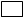 ဒုတိယအဆင္႕ / အဓိကတာ၀န္ရွိသူမ်ား။    ရွိ            √   မရွိ	သတင္းလက္ခံသ၊ူေနာက္ဆံုးသတင္းမွတ္တမ္းတင္ထားသူအၿမဲတမ္းအဆင္သင္႕ရွိပါသလား?ရွိ          √   မရွိအၾကိမ္မည္မွ်မွတ္တမ္းတင္ထားသနည္း? ဒုတိယအဆင္႕ / အဓိကတာ၀န္ရွိသူမ်ား။    ရွိ            √   မရွိ	ဒုတိယအဆင္႕ / အဓိကတာ၀န္ရွိသူမ်ား။    ရွိ            √   မရွိ	ဆက္သြယ္ေရးႏွင္႕သတင္းၿပန္ၾကားေရးစင္တာတြင္ဆက္သြယ္ေရးလုပ္ငန္းစဥ္ဇယားကိုကပ္ထားပါသလား။                     ရွိ         √  မရွိမရွိပါက၊အဘယ္ေၾကာင့္နည္း။     -ဆက္သြယ္ေရးစင္တာႏွင့္သတင္းျပန္ၾကား   ေရးစင္တာမရွိပါ။ဆက္သြယ္ၿခင္းႏွင့္အတူတကြလုပ္ေဆာင္ၿခင္းအဆင့္မ်ား။                    ရွိ	     √   မရွိပူးေပါင္းေဆာင္ရြက္မႈအဆင့္ဆင့္ဖြဲ႔စည္းပံုရွိပါသလား။ ( ႀကိဳတင္သတိေပးခ်က္ေပးပို႔သူမွေနာက္ဆံုးလက္ခံရရွိသူအထိ)။ဆက္သြယ္ၿခင္းႏွင့္အတူတကြလုပ္ေဆာင္ၿခင္းအဆင့္မ်ား။                    ရွိ	     √   မရွိပူးေပါင္းေဆာင္ရြက္မႈအဆင့္ဆင့္ဖြဲ႔စည္းပံုရွိပါသလား။ ( ႀကိဳတင္သတိေပးခ်က္ေပးပို႔သူမွေနာက္ဆံုးလက္ခံရရွိသူအထိ)။ဆက္သြယ္ၿခင္းႏွင့္အတူတကြလုပ္ေဆာင္ၿခင္းအဆင့္မ်ား။                    ရွိ	     √   မရွိပူးေပါင္းေဆာင္ရြက္မႈအဆင့္ဆင့္ဖြဲ႔စည္းပံုရွိပါသလား။ ( ႀကိဳတင္သတိေပးခ်က္ေပးပို႔သူမွေနာက္ဆံုးလက္ခံရရွိသူအထိ)။ဆက္သြယ္ၿခင္းႏွင့္အတူတကြလုပ္ေဆာင္ၿခင္းအဆင့္မ်ားအားစစ္တမ္းေကာက္ယူသည့္အဖြဲ႕မွတ္ရန္။အားသာခ်က္မ်ား။       ႀကိဳတင္သတင္းေပးရန္အတြက္ အဖြဲ႕မ်ားရွိသည္ ။အားနည္းခ်က္မ်ား။     သတင္းလက္ခံသူႏွင့္ ေနာက္ဆံုးသတင္မွတ္တမ္းတင္ထားသူမရွိျခင္း။အႀကံျပဳခ်က္မ်ား။      သတင္းအခ်က္အလက္မ်ားကို တာဝန္ရွိသူမ်ားနွင့္        ရပ္ရြာလူထုမ်ားပူးေပါင္းေဆာင္ရြက္ရန္လိုအပ္သည္ ။ဆက္သြယ္ၿခင္းႏွင့္အတူတကြလုပ္ေဆာင္ၿခင္းအဆင့္မ်ားအားစစ္တမ္းေကာက္ယူသည့္အဖြဲ႕မွတ္ရန္။အားသာခ်က္မ်ား။       ႀကိဳတင္သတင္းေပးရန္အတြက္ အဖြဲ႕မ်ားရွိသည္ ။အားနည္းခ်က္မ်ား။     သတင္းလက္ခံသူႏွင့္ ေနာက္ဆံုးသတင္မွတ္တမ္းတင္ထားသူမရွိျခင္း။အႀကံျပဳခ်က္မ်ား။      သတင္းအခ်က္အလက္မ်ားကို တာဝန္ရွိသူမ်ားနွင့္        ရပ္ရြာလူထုမ်ားပူးေပါင္းေဆာင္ရြက္ရန္လိုအပ္သည္ ။ဆက္သြယ္ၿခင္းႏွင့္အတူတကြလုပ္ေဆာင္ၿခင္းအဆင့္မ်ားအားစစ္တမ္းေကာက္ယူသည့္အဖြဲ႕မွတ္ရန္။အားသာခ်က္မ်ား။       ႀကိဳတင္သတင္းေပးရန္အတြက္ အဖြဲ႕မ်ားရွိသည္ ။အားနည္းခ်က္မ်ား။     သတင္းလက္ခံသူႏွင့္ ေနာက္ဆံုးသတင္မွတ္တမ္းတင္ထားသူမရွိျခင္း။အႀကံျပဳခ်က္မ်ား။      သတင္းအခ်က္အလက္မ်ားကို တာဝန္ရွိသူမ်ားနွင့္        ရပ္ရြာလူထုမ်ားပူးေပါင္းေဆာင္ရြက္ရန္လိုအပ္သည္ ။(၄) ၾကိဳတင္သတိေပးခ်က္မ်ားကိုလက္ခံၿခင္း။(၄) ၾကိဳတင္သတိေပးခ်က္မ်ားကိုလက္ခံၿခင္း။(၄) ၾကိဳတင္သတိေပးခ်က္မ်ားကိုလက္ခံၿခင္း။ရပ္ရြာလူထုမွၾကိဳတင္သတိေပးခ်က္မ်ားကိုမည္သည့္နည္းလမ္းၿဖင့္လက္ခံရရွိသနညး္။ (သင့္ေတာ္ရာကိုအနည္းဆံုး (၃) မ်ဳိးၿခစ္ေပးပါရန္။              တယ္လီဖုန္း / ဖက္စ္      √      လက္ကိုင္ဖုန္း      √     FM ေရဒီယိုမ်ား	      √    ရုပ္ၿမင္သံၾကား             အေရးေပၚၾကိဳတင္သတိေပးသည္႔္ေနရာ             နယ္ေၿမရဲစခန္းႏွင့္ဆက္သြယ္ၿခင္း။              စစ္ဘက္ဆိုင္ရာမ်ားႏွင့္ဆက္သြယ္္ၿခင္း။အင္တာနက္ၿဖင့္ဆက္သြယ္ၿခင္း။အၿခား (လိုအပ္ပါကစာရြက္ပိုၿဖင္႕ေဖာ္ၿပေပးရန္)။ရပ္ရြာလူထုမွၾကိဳတင္သတိေပးခ်က္မ်ားကိုမည္သည့္နည္းလမ္းၿဖင့္လက္ခံရရွိသနညး္။ (သင့္ေတာ္ရာကိုအနည္းဆံုး (၃) မ်ဳိးၿခစ္ေပးပါရန္။              တယ္လီဖုန္း / ဖက္စ္      √      လက္ကိုင္ဖုန္း      √     FM ေရဒီယိုမ်ား	      √    ရုပ္ၿမင္သံၾကား             အေရးေပၚၾကိဳတင္သတိေပးသည္႔္ေနရာ             နယ္ေၿမရဲစခန္းႏွင့္ဆက္သြယ္ၿခင္း။              စစ္ဘက္ဆိုင္ရာမ်ားႏွင့္ဆက္သြယ္္ၿခင္း။အင္တာနက္ၿဖင့္ဆက္သြယ္ၿခင္း။အၿခား (လိုအပ္ပါကစာရြက္ပိုၿဖင္႕ေဖာ္ၿပေပးရန္)။ရပ္ရြာလူထုမွၾကိဳတင္သတိေပးခ်က္မ်ားကိုမည္သည့္နည္းလမ္းၿဖင့္လက္ခံရရွိသနညး္။ (သင့္ေတာ္ရာကိုအနည္းဆံုး (၃) မ်ဳိးၿခစ္ေပးပါရန္။              တယ္လီဖုန္း / ဖက္စ္      √      လက္ကိုင္ဖုန္း      √     FM ေရဒီယိုမ်ား	      √    ရုပ္ၿမင္သံၾကား             အေရးေပၚၾကိဳတင္သတိေပးသည္႔္ေနရာ             နယ္ေၿမရဲစခန္းႏွင့္ဆက္သြယ္ၿခင္း။              စစ္ဘက္ဆိုင္ရာမ်ားႏွင့္ဆက္သြယ္္ၿခင္း။အင္တာနက္ၿဖင့္ဆက္သြယ္ၿခင္း။အၿခား (လိုအပ္ပါကစာရြက္ပိုၿဖင္႕ေဖာ္ၿပေပးရန္)။ၾကိဳတင္သတိေပးခ်က္မ်ားကိုလက္ခံၿခင္းစစ္တမ္းေကာက္ယူသည့္အဖြဲ႔မွမွတ္ရန္။အားသာခ်က္မ်ား။   ႀကိဳတင္သတိေပးမွဳ႕မ်ားအားလက္ခံ ရရွိသည္။အားနည္းခ်က္မ်ား။ ႀကိဳတင္သတင္းေပးခ်က္မ်ားအားလက္ခံ မည္႕ ကိရိယာမ်ားအားနည္းျခင္း ။အႀကံျပဳခ်က္မ်ား။ သတင္းအခ်က္အလက္မ်ားအား လွ်င္ျမန္စြာ ရရွိရန္နည္းကိရိယာမ်ားထားရွိရန္လုိအပ္သည္။ၾကိဳတင္သတိေပးခ်က္မ်ားကိုလက္ခံၿခင္းစစ္တမ္းေကာက္ယူသည့္အဖြဲ႔မွမွတ္ရန္။အားသာခ်က္မ်ား။   ႀကိဳတင္သတိေပးမွဳ႕မ်ားအားလက္ခံ ရရွိသည္။အားနည္းခ်က္မ်ား။ ႀကိဳတင္သတင္းေပးခ်က္မ်ားအားလက္ခံ မည္႕ ကိရိယာမ်ားအားနည္းျခင္း ။အႀကံျပဳခ်က္မ်ား။ သတင္းအခ်က္အလက္မ်ားအား လွ်င္ျမန္စြာ ရရွိရန္နည္းကိရိယာမ်ားထားရွိရန္လုိအပ္သည္။ၾကိဳတင္သတိေပးခ်က္မ်ားကိုလက္ခံၿခင္းစစ္တမ္းေကာက္ယူသည့္အဖြဲ႔မွမွတ္ရန္။အားသာခ်က္မ်ား။   ႀကိဳတင္သတိေပးမွဳ႕မ်ားအားလက္ခံ ရရွိသည္။အားနည္းခ်က္မ်ား။ ႀကိဳတင္သတင္းေပးခ်က္မ်ားအားလက္ခံ မည္႕ ကိရိယာမ်ားအားနည္းျခင္း ။အႀကံျပဳခ်က္မ်ား။ သတင္းအခ်က္အလက္မ်ားအား လွ်င္ျမန္စြာ ရရွိရန္နည္းကိရိယာမ်ားထားရွိရန္လုိအပ္သည္။(၅) ေဒသတြင္းေဘးအႏၱရာယ္မ်ားၾကိဳတင္သတိေပးမႈမ်ားအားေစာင့္ၾကည့္ေလ့လာၿခင္း။(၅) ေဒသတြင္းေဘးအႏၱရာယ္မ်ားၾကိဳတင္သတိေပးမႈမ်ားအားေစာင့္ၾကည့္ေလ့လာၿခင္း။(၅) ေဒသတြင္းေဘးအႏၱရာယ္မ်ားၾကိဳတင္သတိေပးမႈမ်ားအားေစာင့္ၾကည့္ေလ့လာၿခင္း။အႏၱရာယ္ျပေျမပံု/အႏၱရာယ္ဆိုင္ရာသတင္းအခ်က္အလက္မ်ားအားေဒသတြင္းၾကိဳတင္သတင္းေပးမႈနည္းလမ္းမ်ားတြင္အသံုးျပဳျခင္းရွိပါသလား။     √   ရွိ             မရွိ ၾကိဳတင္သတိေပးခ်က္မ်ားတြင္ေပါင္းစပ္အသံုးျပဳႏိုင္မည့္လက္ရွိေလ့လာေတြ႔ရွိခ်က္မ်ားရွိပါသလား။          √   ရွိ               မရွိၾကိဳတင္သတိေပးခ်က္တြင္ေပါင္းစပ္ရာတြင္ေျပာင္းလဲေနေသာအခ်ိန္၊မေသခ်ာေသာလိုက္ေလ်ာညီေထြမႈမ်ားရွိပါသလား။           √   ရွိ            မရွိအမ်ိဳးမ်ိဳးေသာက႑ေတြအတြက္မိုးေလဝသခန္႔မွန္းခ်က္မ်ားႏွင့္သတိေပးခ်က္မ်ားအားအႏၱရာယ္သတင္းအခ်က္အလက္အျဖစ္ေျပာင္းလဲ/ အသံုးျပဳႏိုင္ေသာစြမ္းေဆာင္ရည္ရပ္ရြာလူထုတြင္ရွိပါသလား။                 ရွိ           √  မရွိမရွိလ်ွင္၊ၾကိဳတင္သတိေပးခ်က္မ်ားအားလက္ခံမည့္ပံုစံတစ္ခုအျဖစ္ဆက္သြယ္ထားပါသလား။           √   ရွိ               မရွိအႏၱရာယ္ျပေျမပံု/အႏၱရာယ္ဆိုင္ရာသတင္းအခ်က္အလက္မ်ားအားေဒသတြင္းၾကိဳတင္သတင္းေပးမႈနည္းလမ္းမ်ားတြင္အသံုးျပဳျခင္းရွိပါသလား။     √   ရွိ             မရွိ ၾကိဳတင္သတိေပးခ်က္မ်ားတြင္ေပါင္းစပ္အသံုးျပဳႏိုင္မည့္လက္ရွိေလ့လာေတြ႔ရွိခ်က္မ်ားရွိပါသလား။          √   ရွိ               မရွိၾကိဳတင္သတိေပးခ်က္တြင္ေပါင္းစပ္ရာတြင္ေျပာင္းလဲေနေသာအခ်ိန္၊မေသခ်ာေသာလိုက္ေလ်ာညီေထြမႈမ်ားရွိပါသလား။           √   ရွိ            မရွိအမ်ိဳးမ်ိဳးေသာက႑ေတြအတြက္မိုးေလဝသခန္႔မွန္းခ်က္မ်ားႏွင့္သတိေပးခ်က္မ်ားအားအႏၱရာယ္သတင္းအခ်က္အလက္အျဖစ္ေျပာင္းလဲ/ အသံုးျပဳႏိုင္ေသာစြမ္းေဆာင္ရည္ရပ္ရြာလူထုတြင္ရွိပါသလား။                 ရွိ           √  မရွိမရွိလ်ွင္၊ၾကိဳတင္သတိေပးခ်က္မ်ားအားလက္ခံမည့္ပံုစံတစ္ခုအျဖစ္ဆက္သြယ္ထားပါသလား။           √   ရွိ               မရွိအႏၱရာယ္ျပေျမပံု/အႏၱရာယ္ဆိုင္ရာသတင္းအခ်က္အလက္မ်ားအားေဒသတြင္းၾကိဳတင္သတင္းေပးမႈနည္းလမ္းမ်ားတြင္အသံုးျပဳျခင္းရွိပါသလား။     √   ရွိ             မရွိ ၾကိဳတင္သတိေပးခ်က္မ်ားတြင္ေပါင္းစပ္အသံုးျပဳႏိုင္မည့္လက္ရွိေလ့လာေတြ႔ရွိခ်က္မ်ားရွိပါသလား။          √   ရွိ               မရွိၾကိဳတင္သတိေပးခ်က္တြင္ေပါင္းစပ္ရာတြင္ေျပာင္းလဲေနေသာအခ်ိန္၊မေသခ်ာေသာလိုက္ေလ်ာညီေထြမႈမ်ားရွိပါသလား။           √   ရွိ            မရွိအမ်ိဳးမ်ိဳးေသာက႑ေတြအတြက္မိုးေလဝသခန္႔မွန္းခ်က္မ်ားႏွင့္သတိေပးခ်က္မ်ားအားအႏၱရာယ္သတင္းအခ်က္အလက္အျဖစ္ေျပာင္းလဲ/ အသံုးျပဳႏိုင္ေသာစြမ္းေဆာင္ရည္ရပ္ရြာလူထုတြင္ရွိပါသလား။                 ရွိ           √  မရွိမရွိလ်ွင္၊ၾကိဳတင္သတိေပးခ်က္မ်ားအားလက္ခံမည့္ပံုစံတစ္ခုအျဖစ္ဆက္သြယ္ထားပါသလား။           √   ရွိ               မရွိေဒသတြင္းေဘးအႏၱရာယ္မ်ားၾကိဳတင္သတိေပးမႈမ်ားအားစစ္တမ္းေကာက္ယူသည့္အဖြဲ႔မွမွတ္ရန္။အားသာခ်က္မ်ား။  အႏၲရယ္ျပေျမပံုထားရွိ၍ ႀကိဳတင္သတင္းယူေသာနည္းလမ္းမ်ားရွိသည္ ။အားနည္းခ်က္မ်ား။ ရရွိေသာ သတင္းအခ်က္အလက္မ်ားကို   အသံုးဝင္ေအာင္စြမ္းေဆာင္ႏိုင္ေသာစြမ္းရည္မ်ားမရွိျခင္း။အႀကံျပဳခ်က္မ်ား။  ႀကိဳတင္သတိေပးခ်က္မ်ားအားလက္ခံမည္႕ပံုစံတစ္ခုအျဖစ္ထားရွိၿပီးအခ်ိန္ႏွင့္တေျပးညီ  ေဆာက္ရြက္ထားရန္လိုအပ္သည္ ။ေဒသတြင္းေဘးအႏၱရာယ္မ်ားၾကိဳတင္သတိေပးမႈမ်ားအားစစ္တမ္းေကာက္ယူသည့္အဖြဲ႔မွမွတ္ရန္။အားသာခ်က္မ်ား။  အႏၲရယ္ျပေျမပံုထားရွိ၍ ႀကိဳတင္သတင္းယူေသာနည္းလမ္းမ်ားရွိသည္ ။အားနည္းခ်က္မ်ား။ ရရွိေသာ သတင္းအခ်က္အလက္မ်ားကို   အသံုးဝင္ေအာင္စြမ္းေဆာင္ႏိုင္ေသာစြမ္းရည္မ်ားမရွိျခင္း။အႀကံျပဳခ်က္မ်ား။  ႀကိဳတင္သတိေပးခ်က္မ်ားအားလက္ခံမည္႕ပံုစံတစ္ခုအျဖစ္ထားရွိၿပီးအခ်ိန္ႏွင့္တေျပးညီ  ေဆာက္ရြက္ထားရန္လိုအပ္သည္ ။ေဒသတြင္းေဘးအႏၱရာယ္မ်ားၾကိဳတင္သတိေပးမႈမ်ားအားစစ္တမ္းေကာက္ယူသည့္အဖြဲ႔မွမွတ္ရန္။အားသာခ်က္မ်ား။  အႏၲရယ္ျပေျမပံုထားရွိ၍ ႀကိဳတင္သတင္းယူေသာနည္းလမ္းမ်ားရွိသည္ ။အားနည္းခ်က္မ်ား။ ရရွိေသာ သတင္းအခ်က္အလက္မ်ားကို   အသံုးဝင္ေအာင္စြမ္းေဆာင္ႏိုင္ေသာစြမ္းရည္မ်ားမရွိျခင္း။အႀကံျပဳခ်က္မ်ား။  ႀကိဳတင္သတိေပးခ်က္မ်ားအားလက္ခံမည္႕ပံုစံတစ္ခုအျဖစ္ထားရွိၿပီးအခ်ိန္ႏွင့္တေျပးညီ  ေဆာက္ရြက္ထားရန္လိုအပ္သည္ ။(၆) ၾကိဳတင္သတိေပးခ်က္မ်ားထုတ္ၿပန္ေပးပို႔ျခင္း။(၆) ၾကိဳတင္သတိေပးခ်က္မ်ားထုတ္ၿပန္ေပးပို႔ျခင္း။(၆) ၾကိဳတင္သတိေပးခ်က္မ်ားထုတ္ၿပန္ေပးပို႔ျခင္း။သတင္းထုတ္ၿပန္ေပးသည့္ၾကိဳတင္သတိေပးခ်က္မ်ားကိုရပ္ရြာအတြင္းတြင္မည္ကဲ့သို႔ၿပန္လည္ၿဖန္႔ေဝသနည္း။ေအာက္ေဖာ္ၿပပါအကြက္မ်ားမွသင့္ေတာ္ရာကိုအနည္းဆံုး (၃) မ်ဳိးၿခစ္ေပးပါရန္။          √   တယ္လီဖုန္း          √   လက္ကိုင္ဖုန္း (ဖုန္းေခၚဆိုျခင္းႏွင့္စာတိုပို႔ျခင္း)               ေရဒီယို (VHF/HF)          √   သတိေပးခ်က္အလံမ်ားလႊင့္တင္ျခင္          √  လူူအခ်င္းခ်င္းသတင္းေပးၿခင္း               အခ်က္ျပဥၾသဆြဲျခင္း          √   ေခါင္းေလာင္း          √   ေအာ္လံမ်ားအသံုးၿပဳ၍သတိေပးၿခင္း                ေရွးရိုးနည္းလမ္းမ်ားအသံုးျပဳျခင္း ( သံုးစြဲပါကခ်ေရးပါ၊)                 အၿခားနည္းလမ္းမ်ားရွိပါက၊အေသးစိတ္ေဖာ္ၿပပါ။ရပ္ရြာလူထုအသံုးျပဳရန္ကိရိယာမ်ားတပ္ဆင္ထာျခင္းရွိပါသလား။                 ရွိ          √မရွိမရွိလွ်င္၊ဘာေၾကာင့္၊ဘယ္လိုကိရိယာမ်ားတပ္ဆင္ရန္လႈံ႔ေဆာင္ရမည္နည္း။____________________________________________________________________________________________________________________________________________________________________________________________________________________________________________________________________________________________________________သတင္းထုတ္ၿပန္ေပးသည့္ၾကိဳတင္သတိေပးခ်က္မ်ားကိုရပ္ရြာအတြင္းတြင္မည္ကဲ့သို႔ၿပန္လည္ၿဖန္႔ေဝသနည္း။ေအာက္ေဖာ္ၿပပါအကြက္မ်ားမွသင့္ေတာ္ရာကိုအနည္းဆံုး (၃) မ်ဳိးၿခစ္ေပးပါရန္။          √   တယ္လီဖုန္း          √   လက္ကိုင္ဖုန္း (ဖုန္းေခၚဆိုျခင္းႏွင့္စာတိုပို႔ျခင္း)               ေရဒီယို (VHF/HF)          √   သတိေပးခ်က္အလံမ်ားလႊင့္တင္ျခင္          √  လူူအခ်င္းခ်င္းသတင္းေပးၿခင္း               အခ်က္ျပဥၾသဆြဲျခင္း          √   ေခါင္းေလာင္း          √   ေအာ္လံမ်ားအသံုးၿပဳ၍သတိေပးၿခင္း                ေရွးရိုးနည္းလမ္းမ်ားအသံုးျပဳျခင္း ( သံုးစြဲပါကခ်ေရးပါ၊)                 အၿခားနည္းလမ္းမ်ားရွိပါက၊အေသးစိတ္ေဖာ္ၿပပါ။ရပ္ရြာလူထုအသံုးျပဳရန္ကိရိယာမ်ားတပ္ဆင္ထာျခင္းရွိပါသလား။                 ရွိ          √မရွိမရွိလွ်င္၊ဘာေၾကာင့္၊ဘယ္လိုကိရိယာမ်ားတပ္ဆင္ရန္လႈံ႔ေဆာင္ရမည္နည္း။____________________________________________________________________________________________________________________________________________________________________________________________________________________________________________________________________________________________________________သတင္းထုတ္ၿပန္ေပးသည့္ၾကိဳတင္သတိေပးခ်က္မ်ားကိုရပ္ရြာအတြင္းတြင္မည္ကဲ့သို႔ၿပန္လည္ၿဖန္႔ေဝသနည္း။ေအာက္ေဖာ္ၿပပါအကြက္မ်ားမွသင့္ေတာ္ရာကိုအနည္းဆံုး (၃) မ်ဳိးၿခစ္ေပးပါရန္။          √   တယ္လီဖုန္း          √   လက္ကိုင္ဖုန္း (ဖုန္းေခၚဆိုျခင္းႏွင့္စာတိုပို႔ျခင္း)               ေရဒီယို (VHF/HF)          √   သတိေပးခ်က္အလံမ်ားလႊင့္တင္ျခင္          √  လူူအခ်င္းခ်င္းသတင္းေပးၿခင္း               အခ်က္ျပဥၾသဆြဲျခင္း          √   ေခါင္းေလာင္း          √   ေအာ္လံမ်ားအသံုးၿပဳ၍သတိေပးၿခင္း                ေရွးရိုးနည္းလမ္းမ်ားအသံုးျပဳျခင္း ( သံုးစြဲပါကခ်ေရးပါ၊)                 အၿခားနည္းလမ္းမ်ားရွိပါက၊အေသးစိတ္ေဖာ္ၿပပါ။ရပ္ရြာလူထုအသံုးျပဳရန္ကိရိယာမ်ားတပ္ဆင္ထာျခင္းရွိပါသလား။                 ရွိ          √မရွိမရွိလွ်င္၊ဘာေၾကာင့္၊ဘယ္လိုကိရိယာမ်ားတပ္ဆင္ရန္လႈံ႔ေဆာင္ရမည္နည္း။____________________________________________________________________________________________________________________________________________________________________________________________________________________________________________________________________________________________________________ၾကိဳတင္သတိေပးခ်က္မ်ားထုတ္ၿပန္ေပးပို႔ျခင္းအားစစ္တမ္းေကာက္ယူသည့္အဖြဲ႔မွမွတ္ရန္။အားသာခ်က္မ်ား။   ႀကိဳတင္သတိေပးခ်က္မ်ားကို လက္ခံၿပီးေက်းရြာမွ ျပန္လည္ထုတ္ျပန္ေပးသည္။အားနည္းခ်က္မ်ား။   ႀကိဳတင္သတိေပးခ်က္ထုတ္ျပန္ေပးမွဳ႕တြင္ ေက်းရြာလူထုတစ္ရပ္လံုး သိရွိေစရန္လိုအပ္မွဳ႕မ်ားရွိသည္ ။အႀကံျပဳခ်က္မ်ား။     ႀကိဳတင္သတိေပးခ်က္မ်ားအားထုတ္ျပန္ေပးမွဳ႕တြင္တိက်မွန္ကန္ေသာ   သတင္းျဖစ္ရန္လိုအပ္သည္။ၾကိဳတင္သတိေပးခ်က္မ်ားထုတ္ၿပန္ေပးပို႔ျခင္းအားစစ္တမ္းေကာက္ယူသည့္အဖြဲ႔မွမွတ္ရန္။အားသာခ်က္မ်ား။   ႀကိဳတင္သတိေပးခ်က္မ်ားကို လက္ခံၿပီးေက်းရြာမွ ျပန္လည္ထုတ္ျပန္ေပးသည္။အားနည္းခ်က္မ်ား။   ႀကိဳတင္သတိေပးခ်က္ထုတ္ျပန္ေပးမွဳ႕တြင္ ေက်းရြာလူထုတစ္ရပ္လံုး သိရွိေစရန္လိုအပ္မွဳ႕မ်ားရွိသည္ ။အႀကံျပဳခ်က္မ်ား။     ႀကိဳတင္သတိေပးခ်က္မ်ားအားထုတ္ျပန္ေပးမွဳ႕တြင္တိက်မွန္ကန္ေသာ   သတင္းျဖစ္ရန္လိုအပ္သည္။ၾကိဳတင္သတိေပးခ်က္မ်ားထုတ္ၿပန္ေပးပို႔ျခင္းအားစစ္တမ္းေကာက္ယူသည့္အဖြဲ႔မွမွတ္ရန္။အားသာခ်က္မ်ား။   ႀကိဳတင္သတိေပးခ်က္မ်ားကို လက္ခံၿပီးေက်းရြာမွ ျပန္လည္ထုတ္ျပန္ေပးသည္။အားနည္းခ်က္မ်ား။   ႀကိဳတင္သတိေပးခ်က္ထုတ္ျပန္ေပးမွဳ႕တြင္ ေက်းရြာလူထုတစ္ရပ္လံုး သိရွိေစရန္လိုအပ္မွဳ႕မ်ားရွိသည္ ။အႀကံျပဳခ်က္မ်ား။     ႀကိဳတင္သတိေပးခ်က္မ်ားအားထုတ္ျပန္ေပးမွဳ႕တြင္တိက်မွန္ကန္ေသာ   သတင္းျဖစ္ရန္လိုအပ္သည္။(၇) ရပ္ရြာလူထုၾကိဳတင္ျပင္ဆင္ျခင္း(၇) ရပ္ရြာလူထုၾကိဳတင္ျပင္ဆင္ျခင္း(၇) ရပ္ရြာလူထုၾကိဳတင္ျပင္ဆင္ျခင္းေဆာင္ရြက္ရန္ လုပ္ငန္းစဥ္မ်ား---    √ရပ္ကြက္/ ေက်းရြာအုပ္စုသဘာေဘးၾကိဳတင္ျပင္ဆင္ေရးေကာ္မီတီ√သဘာဝေဘးၾကိဳတင္ျပင္ဆင္ေရး၊အေရးေပၚတုန္႔ျပန္ေရးလုပ္ငန္းအစီအစဥ္မ်ားအားၾကိဳတင္ေလ့က်င့္ထားရန္ၾကိဳတင္သတိေပးလုပ္ငန္းမ်ားအားအစီအစဥ္တက်ေရးဆြဲထားရန္ ( ကြဲျပားေနေသာေဘးအႏၱရာယ္အဆင့္အလိုက္လိုအပ္ေသာၾကိဳတင္သတိေပးခ်က္မ်ားျပဳလုပ္သတ္မွတ္ထားရန္)√ရပ္ရြာအေျချပဳအေရးေပၚတုန္႔ျပန္ေရးအဖြဲ႔မ်ားအားေလ့က်င့္ထားရန္အဆင့္တိုင္းတြင္ၾကိဳတင္သတိေပးေရးတာဝန္ရွိသူအားလမ္းညႊန္သတ္မွတ္ထားရန္√ေဘးအႏၱရာယ္ျပေျမပံုမ်ားအားပံုမွန္ေရးဆြဲရန္အရင္းအျမစ္ျပေျမပံုမ်ားအားပံုမွန္ေရးဆြဲရန္အႏၱရာယ္ျပေျမပံုမ်ားအားပံုမွန္ေရးဆြဲရန္တစ္ဦးခ်င္း/ မိသားစုမ်ားေဘးကင္းခိုလံႈရာေနရာအတြက္ပစၥည္းအစားအစာစာရင္းအားေသခ်ာစြာျပဳစုရန္ခိုလံႈရာအေဆာက္အအံုသည္ေဘးလြတ္ကင္းရာေနရာတြင္တည္ရွိရန္ထူးျခားေသာေဘးမ်ားအတြက္ေဘးလြတ္ကင္းရာေနရာတြင္ခိုလံႈရန္အေဆာက္အအံုမ်ားလံုေလာက္ေသာအေရအတြက္ရွိေစရန္√ထိခိုက္လြယ္ေသာလူဦးေရခိုလံႈရာအေဆာက္အဦရွိပစၥည္းမ်ား	ေရစြမ္းအင္မီးဖိုေခ်ာင္သံုးပစၥည္းမ်ား
အမ်ိဳးသမီး၊သက္ၾကီးရြယ္အိုႏွင့္ကေလးသူငယ္မ်ားအတြက္သတ္မွတ္ထားေသာေနရာမ်ားအထူးလိုအပ္ခ်က္မ်ားရွိေသာသူမ်ားက္ိုျပဳစုရန္ေကာ္မီအျခား     √ေဘးကင္းေသာေရႊ႔ေျပာင္းရာလမ္းေၾကာင္းမ်ား၊ေဘးအမ်ိဳးအစားအလိုက္သတ္မွတ္ထားရန္။ရပ္ရြာအတြင္းသိသာေသာဧရိယာမ်ားတြင္လမ္းေၾကာင္းမ်ားသတ္မွတ္္ရာတြင္အမွတ္အသားလမ္းညႊန္မ်ားျပဳလုပ္ထားရန္အေရးေပၚကာလအတြင္းသယ္ယူပို႔ေဆာင္ေရးလမ္းေၾကာင္းမ်ားအသံုးျပဳႏိုင္ေစရန္√အေရးေပၚကိစၥရပ္မ်ားအတြက္အစားအစာေရရရွိေစရန္နည္းလမ္းမ်ားရွာေဖြထားရန္   √ေရွးဦးျပဳစုေရးႏွင့္ေဆးဝါးမ်ားလံုေလာက္မႈရွိေစရန္အေျခခံအသိပညာျမွင့္တင္ေရးလုပ္ငန္းမ်ားအနည္းဆံုးတစ္ႏွစ္တစ္ၾကိမ္ျပဳလုပ္ရန္ပညာေပးလုပ္ငန္းမ်ား၊သတင္းအခ်က္အလက္ႏွင္ဆက္သြယ္ေရးဆိုင္ရာႏွင့္ၾကိဳတင္သတိေပးေရးဆိုင္ရာပိုစတာမ်ား၊ဆိုင္းဘုတ္မ်ား … ရပ္ရြာမ်ားတြင္ခ်ိတ္ဆြဲထားရန္ၾကိဳတင္သတိေပးႏွင့္သဘာဝေဘးစီမံခန္႔ခြဲမႈသင္တန္းမ်ားျပဳလုပ္ရန္ေဘးအႏၱရာယ္အလိုက္ဇာတ္တိုက္ေလ့က်င့္ခန္းမ်ားျပဳလုပ္ရန္ ( တစ္ႏွစ္လွ်င္အနည္းဆံုးတစ္ၾကိမ္)ႏွစ္စဥ္ခရိုင္အဆင့္သဘာဝေဘးၾကိဳတင္ျပင္ဆင္ေရးေကာ္မီတီႏွင့္ေတြ႔ဆံုေဆြးေႏြးအၾကံဥာဏ္မ်ားေတာင္းခံရန္အျခား ( ရွိပါကသီးျခားစာရြက္ျဖင့္ေဖာ္ျပရန္) ေဆာင္ရြက္ရန္ လုပ္ငန္းစဥ္မ်ား---    √ရပ္ကြက္/ ေက်းရြာအုပ္စုသဘာေဘးၾကိဳတင္ျပင္ဆင္ေရးေကာ္မီတီ√သဘာဝေဘးၾကိဳတင္ျပင္ဆင္ေရး၊အေရးေပၚတုန္႔ျပန္ေရးလုပ္ငန္းအစီအစဥ္မ်ားအားၾကိဳတင္ေလ့က်င့္ထားရန္ၾကိဳတင္သတိေပးလုပ္ငန္းမ်ားအားအစီအစဥ္တက်ေရးဆြဲထားရန္ ( ကြဲျပားေနေသာေဘးအႏၱရာယ္အဆင့္အလိုက္လိုအပ္ေသာၾကိဳတင္သတိေပးခ်က္မ်ားျပဳလုပ္သတ္မွတ္ထားရန္)√ရပ္ရြာအေျချပဳအေရးေပၚတုန္႔ျပန္ေရးအဖြဲ႔မ်ားအားေလ့က်င့္ထားရန္အဆင့္တိုင္းတြင္ၾကိဳတင္သတိေပးေရးတာဝန္ရွိသူအားလမ္းညႊန္သတ္မွတ္ထားရန္√ေဘးအႏၱရာယ္ျပေျမပံုမ်ားအားပံုမွန္ေရးဆြဲရန္အရင္းအျမစ္ျပေျမပံုမ်ားအားပံုမွန္ေရးဆြဲရန္အႏၱရာယ္ျပေျမပံုမ်ားအားပံုမွန္ေရးဆြဲရန္တစ္ဦးခ်င္း/ မိသားစုမ်ားေဘးကင္းခိုလံႈရာေနရာအတြက္ပစၥည္းအစားအစာစာရင္းအားေသခ်ာစြာျပဳစုရန္ခိုလံႈရာအေဆာက္အအံုသည္ေဘးလြတ္ကင္းရာေနရာတြင္တည္ရွိရန္ထူးျခားေသာေဘးမ်ားအတြက္ေဘးလြတ္ကင္းရာေနရာတြင္ခိုလံႈရန္အေဆာက္အအံုမ်ားလံုေလာက္ေသာအေရအတြက္ရွိေစရန္√ထိခိုက္လြယ္ေသာလူဦးေရခိုလံႈရာအေဆာက္အဦရွိပစၥည္းမ်ား	ေရစြမ္းအင္မီးဖိုေခ်ာင္သံုးပစၥည္းမ်ား
အမ်ိဳးသမီး၊သက္ၾကီးရြယ္အိုႏွင့္ကေလးသူငယ္မ်ားအတြက္သတ္မွတ္ထားေသာေနရာမ်ားအထူးလိုအပ္ခ်က္မ်ားရွိေသာသူမ်ားက္ိုျပဳစုရန္ေကာ္မီအျခား     √ေဘးကင္းေသာေရႊ႔ေျပာင္းရာလမ္းေၾကာင္းမ်ား၊ေဘးအမ်ိဳးအစားအလိုက္သတ္မွတ္ထားရန္။ရပ္ရြာအတြင္းသိသာေသာဧရိယာမ်ားတြင္လမ္းေၾကာင္းမ်ားသတ္မွတ္္ရာတြင္အမွတ္အသားလမ္းညႊန္မ်ားျပဳလုပ္ထားရန္အေရးေပၚကာလအတြင္းသယ္ယူပို႔ေဆာင္ေရးလမ္းေၾကာင္းမ်ားအသံုးျပဳႏိုင္ေစရန္√အေရးေပၚကိစၥရပ္မ်ားအတြက္အစားအစာေရရရွိေစရန္နည္းလမ္းမ်ားရွာေဖြထားရန္   √ေရွးဦးျပဳစုေရးႏွင့္ေဆးဝါးမ်ားလံုေလာက္မႈရွိေစရန္အေျခခံအသိပညာျမွင့္တင္ေရးလုပ္ငန္းမ်ားအနည္းဆံုးတစ္ႏွစ္တစ္ၾကိမ္ျပဳလုပ္ရန္ပညာေပးလုပ္ငန္းမ်ား၊သတင္းအခ်က္အလက္ႏွင္ဆက္သြယ္ေရးဆိုင္ရာႏွင့္ၾကိဳတင္သတိေပးေရးဆိုင္ရာပိုစတာမ်ား၊ဆိုင္းဘုတ္မ်ား … ရပ္ရြာမ်ားတြင္ခ်ိတ္ဆြဲထားရန္ၾကိဳတင္သတိေပးႏွင့္သဘာဝေဘးစီမံခန္႔ခြဲမႈသင္တန္းမ်ားျပဳလုပ္ရန္ေဘးအႏၱရာယ္အလိုက္ဇာတ္တိုက္ေလ့က်င့္ခန္းမ်ားျပဳလုပ္ရန္ ( တစ္ႏွစ္လွ်င္အနည္းဆံုးတစ္ၾကိမ္)ႏွစ္စဥ္ခရိုင္အဆင့္သဘာဝေဘးၾကိဳတင္ျပင္ဆင္ေရးေကာ္မီတီႏွင့္ေတြ႔ဆံုေဆြးေႏြးအၾကံဥာဏ္မ်ားေတာင္းခံရန္အျခား ( ရွိပါကသီးျခားစာရြက္ျဖင့္ေဖာ္ျပရန္) ေဆာင္ရြက္ရန္ လုပ္ငန္းစဥ္မ်ား---    √ရပ္ကြက္/ ေက်းရြာအုပ္စုသဘာေဘးၾကိဳတင္ျပင္ဆင္ေရးေကာ္မီတီ√သဘာဝေဘးၾကိဳတင္ျပင္ဆင္ေရး၊အေရးေပၚတုန္႔ျပန္ေရးလုပ္ငန္းအစီအစဥ္မ်ားအားၾကိဳတင္ေလ့က်င့္ထားရန္ၾကိဳတင္သတိေပးလုပ္ငန္းမ်ားအားအစီအစဥ္တက်ေရးဆြဲထားရန္ ( ကြဲျပားေနေသာေဘးအႏၱရာယ္အဆင့္အလိုက္လိုအပ္ေသာၾကိဳတင္သတိေပးခ်က္မ်ားျပဳလုပ္သတ္မွတ္ထားရန္)√ရပ္ရြာအေျချပဳအေရးေပၚတုန္႔ျပန္ေရးအဖြဲ႔မ်ားအားေလ့က်င့္ထားရန္အဆင့္တိုင္းတြင္ၾကိဳတင္သတိေပးေရးတာဝန္ရွိသူအားလမ္းညႊန္သတ္မွတ္ထားရန္√ေဘးအႏၱရာယ္ျပေျမပံုမ်ားအားပံုမွန္ေရးဆြဲရန္အရင္းအျမစ္ျပေျမပံုမ်ားအားပံုမွန္ေရးဆြဲရန္အႏၱရာယ္ျပေျမပံုမ်ားအားပံုမွန္ေရးဆြဲရန္တစ္ဦးခ်င္း/ မိသားစုမ်ားေဘးကင္းခိုလံႈရာေနရာအတြက္ပစၥည္းအစားအစာစာရင္းအားေသခ်ာစြာျပဳစုရန္ခိုလံႈရာအေဆာက္အအံုသည္ေဘးလြတ္ကင္းရာေနရာတြင္တည္ရွိရန္ထူးျခားေသာေဘးမ်ားအတြက္ေဘးလြတ္ကင္းရာေနရာတြင္ခိုလံႈရန္အေဆာက္အအံုမ်ားလံုေလာက္ေသာအေရအတြက္ရွိေစရန္√ထိခိုက္လြယ္ေသာလူဦးေရခိုလံႈရာအေဆာက္အဦရွိပစၥည္းမ်ား	ေရစြမ္းအင္မီးဖိုေခ်ာင္သံုးပစၥည္းမ်ား
အမ်ိဳးသမီး၊သက္ၾကီးရြယ္အိုႏွင့္ကေလးသူငယ္မ်ားအတြက္သတ္မွတ္ထားေသာေနရာမ်ားအထူးလိုအပ္ခ်က္မ်ားရွိေသာသူမ်ားက္ိုျပဳစုရန္ေကာ္မီအျခား     √ေဘးကင္းေသာေရႊ႔ေျပာင္းရာလမ္းေၾကာင္းမ်ား၊ေဘးအမ်ိဳးအစားအလိုက္သတ္မွတ္ထားရန္။ရပ္ရြာအတြင္းသိသာေသာဧရိယာမ်ားတြင္လမ္းေၾကာင္းမ်ားသတ္မွတ္္ရာတြင္အမွတ္အသားလမ္းညႊန္မ်ားျပဳလုပ္ထားရန္အေရးေပၚကာလအတြင္းသယ္ယူပို႔ေဆာင္ေရးလမ္းေၾကာင္းမ်ားအသံုးျပဳႏိုင္ေစရန္√အေရးေပၚကိစၥရပ္မ်ားအတြက္အစားအစာေရရရွိေစရန္နည္းလမ္းမ်ားရွာေဖြထားရန္   √ေရွးဦးျပဳစုေရးႏွင့္ေဆးဝါးမ်ားလံုေလာက္မႈရွိေစရန္အေျခခံအသိပညာျမွင့္တင္ေရးလုပ္ငန္းမ်ားအနည္းဆံုးတစ္ႏွစ္တစ္ၾကိမ္ျပဳလုပ္ရန္ပညာေပးလုပ္ငန္းမ်ား၊သတင္းအခ်က္အလက္ႏွင္ဆက္သြယ္ေရးဆိုင္ရာႏွင့္ၾကိဳတင္သတိေပးေရးဆိုင္ရာပိုစတာမ်ား၊ဆိုင္းဘုတ္မ်ား … ရပ္ရြာမ်ားတြင္ခ်ိတ္ဆြဲထားရန္ၾကိဳတင္သတိေပးႏွင့္သဘာဝေဘးစီမံခန္႔ခြဲမႈသင္တန္းမ်ားျပဳလုပ္ရန္ေဘးအႏၱရာယ္အလိုက္ဇာတ္တိုက္ေလ့က်င့္ခန္းမ်ားျပဳလုပ္ရန္ ( တစ္ႏွစ္လွ်င္အနည္းဆံုးတစ္ၾကိမ္)ႏွစ္စဥ္ခရိုင္အဆင့္သဘာဝေဘးၾကိဳတင္ျပင္ဆင္ေရးေကာ္မီတီႏွင့္ေတြ႔ဆံုေဆြးေႏြးအၾကံဥာဏ္မ်ားေတာင္းခံရန္အျခား ( ရွိပါကသီးျခားစာရြက္ျဖင့္ေဖာ္ျပရန္) ရပ္ရြာလူထုၾကိဳတင္ျပင္ဆင္ျခင္းစစ္တမ္းေကာက္ယူသည့္အဖြဲ႔မွမွတ္ရန္။အားသာခ်က္မ်ား။   ႀကိဳတင္ျပင္ဆင္သည္႕လုပ္ငန္းစဥ္မ်ားရွိသည္ ။အားနည္းခ်က္မ်ား. ။  ႀကိဳတင္ျပင္ဆင္မွဳ႕မ်ားတြင္ စနစ္တက်ျဖစ္မရွိျခင္း ။အႀကံျပဳခ်က္မ်ား  ။   ႀကိဳတင္ျပင္ဆင္မွဳ႕အဆင့္တိုင္းတြင္ ရပ္ရြာလူထုတစ္ရပ္လံုး တတ္ၾကြစြာပူးေပါင္းေဆာင္ရြက္လုပ္                           ကိုင္ရန္လိုအပ္ပါသည္ ။ရပ္ရြာလူထုၾကိဳတင္ျပင္ဆင္ျခင္းစစ္တမ္းေကာက္ယူသည့္အဖြဲ႔မွမွတ္ရန္။အားသာခ်က္မ်ား။   ႀကိဳတင္ျပင္ဆင္သည္႕လုပ္ငန္းစဥ္မ်ားရွိသည္ ။အားနည္းခ်က္မ်ား. ။  ႀကိဳတင္ျပင္ဆင္မွဳ႕မ်ားတြင္ စနစ္တက်ျဖစ္မရွိျခင္း ။အႀကံျပဳခ်က္မ်ား  ။   ႀကိဳတင္ျပင္ဆင္မွဳ႕အဆင့္တိုင္းတြင္ ရပ္ရြာလူထုတစ္ရပ္လံုး တတ္ၾကြစြာပူးေပါင္းေဆာင္ရြက္လုပ္                           ကိုင္ရန္လိုအပ္ပါသည္ ။ရပ္ရြာလူထုၾကိဳတင္ျပင္ဆင္ျခင္းစစ္တမ္းေကာက္ယူသည့္အဖြဲ႔မွမွတ္ရန္။အားသာခ်က္မ်ား။   ႀကိဳတင္ျပင္ဆင္သည္႕လုပ္ငန္းစဥ္မ်ားရွိသည္ ။အားနည္းခ်က္မ်ား. ။  ႀကိဳတင္ျပင္ဆင္မွဳ႕မ်ားတြင္ စနစ္တက်ျဖစ္မရွိျခင္း ။အႀကံျပဳခ်က္မ်ား  ။   ႀကိဳတင္ျပင္ဆင္မွဳ႕အဆင့္တိုင္းတြင္ ရပ္ရြာလူထုတစ္ရပ္လံုး တတ္ၾကြစြာပူးေပါင္းေဆာင္ရြက္လုပ္                           ကိုင္ရန္လိုအပ္ပါသည္ ။(၈) အေရးေပၚတုန္႔ျပန္ေရးေဆာင္ရြက္ခ်က္မ်ား(၈) အေရးေပၚတုန္႔ျပန္ေရးေဆာင္ရြက္ခ်က္မ်ား(၈) အေရးေပၚတုန္႔ျပန္ေရးေဆာင္ရြက္ခ်က္မ်ားအႏၱရာယ္ျပေျမပံုကို အသံုးျပဳျခင္းျဖင့္ အေရးေပၚတုန္႔ျပန္မႈမ်ားျပဳလုပ္ပါသလား။                ရွိ     √  မရွိိရွိလ်ွင္။ဘယ္လိုလဲ?ဆံုးျဖတ္ခ်က္ခ်မွတ္ျခင္း၊အစီအစဥ္မ်ားေရးဆြဲျခင္းတို႔ေဆာင္ရြက္ရာတြင္အမ်ိဳးမ်ိဴးေသာအခ်ိန္ကာလသတ္မွတ္ခ်က္တို႔တြင္သတင္းအခ်က္အလက္မ်ားအားေခ်ာေမြ႔စြာေပါင္းစပ္အသံုးျပဳပါသလား။ ( ဥပမာ- သတင္း ရယူျခင္း၊ ေန႔စဥ္၊ ၁၀ ရက္ တစ္ၾကိ္မ္၊ လစဥ္၊ ရာသီအလိုက္ခန္႔မွန္းခ်က္မ်ားႏွင့္ ရာသီဥတု ေျပာင္းလဲမႈ ျဖစ္စဥ္တို႔ …စသည္ျဖင့္)                             ရွိ       √   မရွိရွိလ်ွင္။ဘယ္လိုလဲ?ဆံုးျဖတ္ခ်က္ခ်မွတ္သူမ်ား၊ ထိခိုက္လြယ္သူမ်ားႏွင့္ က႑မ်ား သည္ ေဘးအႏၱရာယ္အလိုက္ အဆင့္တိုင္းအတြက္ ၾကိဳတင္သတိေပးလုပ္ငန္းမ်ားေဆာင္ရြက္ရာတြင္ လိုအပ္ေသာ သတ္မွတ္ခ်က္မ်ား ျပဳလုပ္ပါသလား။         ရွိ        √    မရွိျပဳလုပ္ပါလွ်င္၊ ဘာေတြလုပ္ေဆာင္ပါသလဲ။________________________________________________________________________________________________________________________________________________________အမ်ိဳးမ်ိဳးေသာေဘးအႏၱရာယ္ျပင္းအားႏွင့္သက္ေရာက္မႈအမ်ိဳးမ်ိဳးတို႔ ( အလယ္အလတ္၊ျပင္းထန္ေသာ၊အဆိုးဝါးဆံုး)၊ေဘးအႏၱရာယ္တစ္ခုအတြက္ သတ္မွတ္၍ လိုအပ္ေသာ လုပ္ေဆာင္ခ်က္မ်ားျပဳလုပ္ပါသလား၊ အမ်ိဴးမ်ိဴးေသာ ထိခိုက္လြယ္မႈမ်ားအတြက္ ခ်က္ခ်င္းလုပ္ေဆာင္ခ်က္မ်ား ျပဳလုပ္ပါသလား။         ရွိ         √    မရွိျပဳလုပ္ပါလွ်င္၊ဘာေတြလုပ္ေဆာင္ပါသလဲ။______________________________________________________________________ၾကိဳတင္သတိေပးအခ်က္အလက္မ်ားရရွိႏိုင္ေစရန္လိုအပ္ေသာအရင္းအျမစ္မ်ားအားခ်က္ခ်င္းအသံုးျပဳႏိုင္ရန္နည္းလမ္းမ်ားရွိပါသလား။        √   ရွိ           မရွိရွိလွ်င္၊အဲဒါေတြကဘာေတြလဲ           _ ဖုန္း၊ ေရဒီယို၊ တယ္လီေဗးရွင္း၊ လက္ကိုင္ေအာ္လံမ်ားအသံုးျပဳႏိုင္သည္ ။ဆံုးျဖတ္ခ်က္ခ်မွတ္သူမ်ား၊ ထိခိုက္လြယ္သူမ်ား အေနျဖင့္ သက္ေရာက္မႈျမင့္မားေသာလုပ္ေဆာင္ခ်က္မ်ား၊သက္ေရာက္မႈနိမ့္ပါးေသာေဘးအႏၱရာယ္မ်ား၊အျဖစ္အပ်က္မ်ားသတ္မွတ္ထားမႈမ်ားရွိပါသလား။                    √      ရွိ             မရွိရွိလွ်င္၊ အဲဒါေတြကဘာေတြလဲ       _ထိခိုက္လြက္သူမ်ားအား ခိုလွဳံရာအေနရာသို႕ ႀကိဳတင္ေရႊ႕ေျပာင္းထားျခင္းမ်ားျပဳလုပ္ထားရမည္ ။ရပ္ရြာလူထုအတြင္းေဘးအႏၱရာယ္အေပၚထင္ျမင္ယူဆခ်က္ႏွင့္ထိခိုက္လြယ္သူမ်ားအၾကားအဆင္သင့္ျဖစ္ေစသည့္လုပ္ေဆာင္ခ်က္မ်ားရွိပါသလား။         ရွိ            √   မရွိရိွလွ်င္၊အဲဒါေတြကဘာေတြလဲ______________________________________________________________________ေဘးျဖစ္ပြားေသာေနရာတြင္ နိမ့္ပါးေသာ သက္ေရာက္မႈ ႏွင့္ သက္ေရာက္မႈ ျမင့္မားမႈတို႔အတြက္ ရပ္ရြာလူထု ႏိုးၾကား တက္ၾကြလာေစရန္ လံႈေဆာ္မႈမ်ား လုပ္ေဆာင္ရန္ အရင္းအျမစ္မ်ား အသံုုးျပဳ၍ ခ်က္ခ်င္း လုပ္ေဆာင္ႏိုင္ေသာ နည္းလမ္းမ်ားရွိပါသလား။                                   √      ရွိ             မရွိရိွလွ်င္၊အဲဒါေတြကဘာေတြလဲ            _ႀကိဳတင္သတင္းေပးခ်က္မ်ားရရွိပါက အေရးေပးအစည္းအေဝးမ်ားေခၚယူျခင္းႏွင့္ ရြာေဆာ္မွ လက္ကိုင္ဟြန္းမ်ားအသံုးၿပီး ေက်းရြာအတြင္းလွည္႕ပတ္ေၾကာ္ျငာျခင္းမ်ားလုပ္ေဆာင္သည္။အေရးေပၚတုန္႔ျပန္ေရးေဆာင္ရြက္ခ်က္မ်ားစစ္တမ္းေကာက္ယူသည့္အဖြဲ႔မွမွတ္ရန္။အားသာခ်က္မ်ား။  အေရးေပၚတုန္႕ျပန္ေဆာင္ရြက္မွဳ႕မ်ားလုပ္ေဆာင္ႏိုင္သည္ ။ အားနည္းခ်က္မ်ား။  အေရးေပၚတုန္႕ျပန္ေဆာင္ရြက္မွဳ႕မ်ားလုပ္ေဆာင္ရာတြင္စနစ္တက်လုပ္ေဆာင္ရန္လိုအပ္သည္။အႀကံျပဳခ်က္မ်ား ။  အေရးေပၚတုန္႕ျပန္ေဆာင္ရြက္မွဳ႕မ်ားလုပ္ေဆာင္ရာတြင္စနစ္တက်ႏွင့္နည္းလမ္းမ်ားမွန္ကန္စြာ လုပ္ေဆာင္ႏိုင္ရန္ သင္တန္းမ်ားေပးျခင္းမ်ားလိုအပ္သည္ ။အႏၱရာယ္ျပေျမပံုကို အသံုးျပဳျခင္းျဖင့္ အေရးေပၚတုန္႔ျပန္မႈမ်ားျပဳလုပ္ပါသလား။                ရွိ     √  မရွိိရွိလ်ွင္။ဘယ္လိုလဲ?ဆံုးျဖတ္ခ်က္ခ်မွတ္ျခင္း၊အစီအစဥ္မ်ားေရးဆြဲျခင္းတို႔ေဆာင္ရြက္ရာတြင္အမ်ိဳးမ်ိဴးေသာအခ်ိန္ကာလသတ္မွတ္ခ်က္တို႔တြင္သတင္းအခ်က္အလက္မ်ားအားေခ်ာေမြ႔စြာေပါင္းစပ္အသံုးျပဳပါသလား။ ( ဥပမာ- သတင္း ရယူျခင္း၊ ေန႔စဥ္၊ ၁၀ ရက္ တစ္ၾကိ္မ္၊ လစဥ္၊ ရာသီအလိုက္ခန္႔မွန္းခ်က္မ်ားႏွင့္ ရာသီဥတု ေျပာင္းလဲမႈ ျဖစ္စဥ္တို႔ …စသည္ျဖင့္)                             ရွိ       √   မရွိရွိလ်ွင္။ဘယ္လိုလဲ?ဆံုးျဖတ္ခ်က္ခ်မွတ္သူမ်ား၊ ထိခိုက္လြယ္သူမ်ားႏွင့္ က႑မ်ား သည္ ေဘးအႏၱရာယ္အလိုက္ အဆင့္တိုင္းအတြက္ ၾကိဳတင္သတိေပးလုပ္ငန္းမ်ားေဆာင္ရြက္ရာတြင္ လိုအပ္ေသာ သတ္မွတ္ခ်က္မ်ား ျပဳလုပ္ပါသလား။         ရွိ        √    မရွိျပဳလုပ္ပါလွ်င္၊ ဘာေတြလုပ္ေဆာင္ပါသလဲ။________________________________________________________________________________________________________________________________________________________အမ်ိဳးမ်ိဳးေသာေဘးအႏၱရာယ္ျပင္းအားႏွင့္သက္ေရာက္မႈအမ်ိဳးမ်ိဳးတို႔ ( အလယ္အလတ္၊ျပင္းထန္ေသာ၊အဆိုးဝါးဆံုး)၊ေဘးအႏၱရာယ္တစ္ခုအတြက္ သတ္မွတ္၍ လိုအပ္ေသာ လုပ္ေဆာင္ခ်က္မ်ားျပဳလုပ္ပါသလား၊ အမ်ိဴးမ်ိဴးေသာ ထိခိုက္လြယ္မႈမ်ားအတြက္ ခ်က္ခ်င္းလုပ္ေဆာင္ခ်က္မ်ား ျပဳလုပ္ပါသလား။         ရွိ         √    မရွိျပဳလုပ္ပါလွ်င္၊ဘာေတြလုပ္ေဆာင္ပါသလဲ။______________________________________________________________________ၾကိဳတင္သတိေပးအခ်က္အလက္မ်ားရရွိႏိုင္ေစရန္လိုအပ္ေသာအရင္းအျမစ္မ်ားအားခ်က္ခ်င္းအသံုးျပဳႏိုင္ရန္နည္းလမ္းမ်ားရွိပါသလား။        √   ရွိ           မရွိရွိလွ်င္၊အဲဒါေတြကဘာေတြလဲ           _ ဖုန္း၊ ေရဒီယို၊ တယ္လီေဗးရွင္း၊ လက္ကိုင္ေအာ္လံမ်ားအသံုးျပဳႏိုင္သည္ ။ဆံုးျဖတ္ခ်က္ခ်မွတ္သူမ်ား၊ ထိခိုက္လြယ္သူမ်ား အေနျဖင့္ သက္ေရာက္မႈျမင့္မားေသာလုပ္ေဆာင္ခ်က္မ်ား၊သက္ေရာက္မႈနိမ့္ပါးေသာေဘးအႏၱရာယ္မ်ား၊အျဖစ္အပ်က္မ်ားသတ္မွတ္ထားမႈမ်ားရွိပါသလား။                    √      ရွိ             မရွိရွိလွ်င္၊ အဲဒါေတြကဘာေတြလဲ       _ထိခိုက္လြက္သူမ်ားအား ခိုလွဳံရာအေနရာသို႕ ႀကိဳတင္ေရႊ႕ေျပာင္းထားျခင္းမ်ားျပဳလုပ္ထားရမည္ ။ရပ္ရြာလူထုအတြင္းေဘးအႏၱရာယ္အေပၚထင္ျမင္ယူဆခ်က္ႏွင့္ထိခိုက္လြယ္သူမ်ားအၾကားအဆင္သင့္ျဖစ္ေစသည့္လုပ္ေဆာင္ခ်က္မ်ားရွိပါသလား။         ရွိ            √   မရွိရိွလွ်င္၊အဲဒါေတြကဘာေတြလဲ______________________________________________________________________ေဘးျဖစ္ပြားေသာေနရာတြင္ နိမ့္ပါးေသာ သက္ေရာက္မႈ ႏွင့္ သက္ေရာက္မႈ ျမင့္မားမႈတို႔အတြက္ ရပ္ရြာလူထု ႏိုးၾကား တက္ၾကြလာေစရန္ လံႈေဆာ္မႈမ်ား လုပ္ေဆာင္ရန္ အရင္းအျမစ္မ်ား အသံုုးျပဳ၍ ခ်က္ခ်င္း လုပ္ေဆာင္ႏိုင္ေသာ နည္းလမ္းမ်ားရွိပါသလား။                                   √      ရွိ             မရွိရိွလွ်င္၊အဲဒါေတြကဘာေတြလဲ            _ႀကိဳတင္သတင္းေပးခ်က္မ်ားရရွိပါက အေရးေပးအစည္းအေဝးမ်ားေခၚယူျခင္းႏွင့္ ရြာေဆာ္မွ လက္ကိုင္ဟြန္းမ်ားအသံုးၿပီး ေက်းရြာအတြင္းလွည္႕ပတ္ေၾကာ္ျငာျခင္းမ်ားလုပ္ေဆာင္သည္။အေရးေပၚတုန္႔ျပန္ေရးေဆာင္ရြက္ခ်က္မ်ားစစ္တမ္းေကာက္ယူသည့္အဖြဲ႔မွမွတ္ရန္။အားသာခ်က္မ်ား။  အေရးေပၚတုန္႕ျပန္ေဆာင္ရြက္မွဳ႕မ်ားလုပ္ေဆာင္ႏိုင္သည္ ။ အားနည္းခ်က္မ်ား။  အေရးေပၚတုန္႕ျပန္ေဆာင္ရြက္မွဳ႕မ်ားလုပ္ေဆာင္ရာတြင္စနစ္တက်လုပ္ေဆာင္ရန္လိုအပ္သည္။အႀကံျပဳခ်က္မ်ား ။  အေရးေပၚတုန္႕ျပန္ေဆာင္ရြက္မွဳ႕မ်ားလုပ္ေဆာင္ရာတြင္စနစ္တက်ႏွင့္နည္းလမ္းမ်ားမွန္ကန္စြာ လုပ္ေဆာင္ႏိုင္ရန္ သင္တန္းမ်ားေပးျခင္းမ်ားလိုအပ္သည္ ။အႏၱရာယ္ျပေျမပံုကို အသံုးျပဳျခင္းျဖင့္ အေရးေပၚတုန္႔ျပန္မႈမ်ားျပဳလုပ္ပါသလား။                ရွိ     √  မရွိိရွိလ်ွင္။ဘယ္လိုလဲ?ဆံုးျဖတ္ခ်က္ခ်မွတ္ျခင္း၊အစီအစဥ္မ်ားေရးဆြဲျခင္းတို႔ေဆာင္ရြက္ရာတြင္အမ်ိဳးမ်ိဴးေသာအခ်ိန္ကာလသတ္မွတ္ခ်က္တို႔တြင္သတင္းအခ်က္အလက္မ်ားအားေခ်ာေမြ႔စြာေပါင္းစပ္အသံုးျပဳပါသလား။ ( ဥပမာ- သတင္း ရယူျခင္း၊ ေန႔စဥ္၊ ၁၀ ရက္ တစ္ၾကိ္မ္၊ လစဥ္၊ ရာသီအလိုက္ခန္႔မွန္းခ်က္မ်ားႏွင့္ ရာသီဥတု ေျပာင္းလဲမႈ ျဖစ္စဥ္တို႔ …စသည္ျဖင့္)                             ရွိ       √   မရွိရွိလ်ွင္။ဘယ္လိုလဲ?ဆံုးျဖတ္ခ်က္ခ်မွတ္သူမ်ား၊ ထိခိုက္လြယ္သူမ်ားႏွင့္ က႑မ်ား သည္ ေဘးအႏၱရာယ္အလိုက္ အဆင့္တိုင္းအတြက္ ၾကိဳတင္သတိေပးလုပ္ငန္းမ်ားေဆာင္ရြက္ရာတြင္ လိုအပ္ေသာ သတ္မွတ္ခ်က္မ်ား ျပဳလုပ္ပါသလား။         ရွိ        √    မရွိျပဳလုပ္ပါလွ်င္၊ ဘာေတြလုပ္ေဆာင္ပါသလဲ။________________________________________________________________________________________________________________________________________________________အမ်ိဳးမ်ိဳးေသာေဘးအႏၱရာယ္ျပင္းအားႏွင့္သက္ေရာက္မႈအမ်ိဳးမ်ိဳးတို႔ ( အလယ္အလတ္၊ျပင္းထန္ေသာ၊အဆိုးဝါးဆံုး)၊ေဘးအႏၱရာယ္တစ္ခုအတြက္ သတ္မွတ္၍ လိုအပ္ေသာ လုပ္ေဆာင္ခ်က္မ်ားျပဳလုပ္ပါသလား၊ အမ်ိဴးမ်ိဴးေသာ ထိခိုက္လြယ္မႈမ်ားအတြက္ ခ်က္ခ်င္းလုပ္ေဆာင္ခ်က္မ်ား ျပဳလုပ္ပါသလား။         ရွိ         √    မရွိျပဳလုပ္ပါလွ်င္၊ဘာေတြလုပ္ေဆာင္ပါသလဲ။______________________________________________________________________ၾကိဳတင္သတိေပးအခ်က္အလက္မ်ားရရွိႏိုင္ေစရန္လိုအပ္ေသာအရင္းအျမစ္မ်ားအားခ်က္ခ်င္းအသံုးျပဳႏိုင္ရန္နည္းလမ္းမ်ားရွိပါသလား။        √   ရွိ           မရွိရွိလွ်င္၊အဲဒါေတြကဘာေတြလဲ           _ ဖုန္း၊ ေရဒီယို၊ တယ္လီေဗးရွင္း၊ လက္ကိုင္ေအာ္လံမ်ားအသံုးျပဳႏိုင္သည္ ။ဆံုးျဖတ္ခ်က္ခ်မွတ္သူမ်ား၊ ထိခိုက္လြယ္သူမ်ား အေနျဖင့္ သက္ေရာက္မႈျမင့္မားေသာလုပ္ေဆာင္ခ်က္မ်ား၊သက္ေရာက္မႈနိမ့္ပါးေသာေဘးအႏၱရာယ္မ်ား၊အျဖစ္အပ်က္မ်ားသတ္မွတ္ထားမႈမ်ားရွိပါသလား။                    √      ရွိ             မရွိရွိလွ်င္၊ အဲဒါေတြကဘာေတြလဲ       _ထိခိုက္လြက္သူမ်ားအား ခိုလွဳံရာအေနရာသို႕ ႀကိဳတင္ေရႊ႕ေျပာင္းထားျခင္းမ်ားျပဳလုပ္ထားရမည္ ။ရပ္ရြာလူထုအတြင္းေဘးအႏၱရာယ္အေပၚထင္ျမင္ယူဆခ်က္ႏွင့္ထိခိုက္လြယ္သူမ်ားအၾကားအဆင္သင့္ျဖစ္ေစသည့္လုပ္ေဆာင္ခ်က္မ်ားရွိပါသလား။         ရွိ            √   မရွိရိွလွ်င္၊အဲဒါေတြကဘာေတြလဲ______________________________________________________________________ေဘးျဖစ္ပြားေသာေနရာတြင္ နိမ့္ပါးေသာ သက္ေရာက္မႈ ႏွင့္ သက္ေရာက္မႈ ျမင့္မားမႈတို႔အတြက္ ရပ္ရြာလူထု ႏိုးၾကား တက္ၾကြလာေစရန္ လံႈေဆာ္မႈမ်ား လုပ္ေဆာင္ရန္ အရင္းအျမစ္မ်ား အသံုုးျပဳ၍ ခ်က္ခ်င္း လုပ္ေဆာင္ႏိုင္ေသာ နည္းလမ္းမ်ားရွိပါသလား။                                   √      ရွိ             မရွိရိွလွ်င္၊အဲဒါေတြကဘာေတြလဲ            _ႀကိဳတင္သတင္းေပးခ်က္မ်ားရရွိပါက အေရးေပးအစည္းအေဝးမ်ားေခၚယူျခင္းႏွင့္ ရြာေဆာ္မွ လက္ကိုင္ဟြန္းမ်ားအသံုးၿပီး ေက်းရြာအတြင္းလွည္႕ပတ္ေၾကာ္ျငာျခင္းမ်ားလုပ္ေဆာင္သည္။အေရးေပၚတုန္႔ျပန္ေရးေဆာင္ရြက္ခ်က္မ်ားစစ္တမ္းေကာက္ယူသည့္အဖြဲ႔မွမွတ္ရန္။အားသာခ်က္မ်ား။  အေရးေပၚတုန္႕ျပန္ေဆာင္ရြက္မွဳ႕မ်ားလုပ္ေဆာင္ႏိုင္သည္ ။ အားနည္းခ်က္မ်ား။  အေရးေပၚတုန္႕ျပန္ေဆာင္ရြက္မွဳ႕မ်ားလုပ္ေဆာင္ရာတြင္စနစ္တက်လုပ္ေဆာင္ရန္လိုအပ္သည္။အႀကံျပဳခ်က္မ်ား ။  အေရးေပၚတုန္႕ျပန္ေဆာင္ရြက္မွဳ႕မ်ားလုပ္ေဆာင္ရာတြင္စနစ္တက်ႏွင့္နည္းလမ္းမ်ားမွန္ကန္စြာ လုပ္ေဆာင္ႏိုင္ရန္ သင္တန္းမ်ားေပးျခင္းမ်ားလိုအပ္သည္ ။(၉) သံုးသပ္ခ်က္မ်ား(၉) သံုးသပ္ခ်က္မ်ား(၉) သံုးသပ္ခ်က္မ်ားျမိဳ႔နယ္သဘာဝေဘးစီမံခန္႔႔ခြဲမႈေကာ္မတီ၊ျမိဳ႕နယ္မိုးေလဝသႏွင္ဇလေဗဒဦးစီးဌာန၊ကယ္ဆယ္ေရးဦးစီးဌာနတို႔ကိုေလ့လာသံုးသပ္မႈမ်ားျပဳလုပ္ရန္နည္းလမ္းမ်ားရွိပါသလား၊              √     ရွိ            မရွိရွိပါက။နည္းလမ္းမ်ားအားေဖာ္ျပပါ        _သက္ဆိုင္ရာဌာနဆိုင္ရာမ်ားအားအကူအညီမ်ားေတာင္ခံ၍ ေလ႔လာမွဳ႕မ်ားျပဳလုပ္ႏိုင္သည္ ။ေလ့လာသံုးသပ္ခ်က္မ်ားပံုမွန္လက္ခံႏိုင္ရန္ျမိဳ႔နယ္သဘာဝေဘးစီမံခန္႔႔ခြဲမႈေကာ္မတီ၊ျမိဳ႕နယ္မိုးေလဝသႏွင္ဇလေဗဒဦးစီးဌာန၊ကယ္ဆယ္ေရးဦးစီးဌာနတို႔တြင္တာဝန္ေပးထားသူမ်ားရွိပါသလား။                ရွိ           √    မရွိရွိလွ်င္၊တာဝန္ေပးထားသူမ်ားအားေဖာ္ျပပါ။___________________________________________________________________________________________________________________________________________မည္ကဲ့သို႔မၾကာခဏဆက္သြယ္သံုးသပ္ပါသလဲ။__________________________________________________________________________________________________________________________________ျမိဳ႔နယ္သဘာဝေဘးစီမံခန္႔႔ခြဲမႈေကာ္မတီ၊ျမိဳ႕နယ္မိုးေလဝသႏွင္ဇလေဗဒဦးစီးဌာန၊ကယ္ဆယ္ေရးဦးစီးဌာနတို႔မွတုန္႔ျပန္မႈမ်ားရွိပါသလား။          √    ရွိ            မရွိရွိလွ်င္၊အေသးစိတ္ေရးသားေဖာ္ျပပါ၊     -အေရးေပၚသတင္းအခ်က္အလက္မ်ားအား အခ်ိန္မွီတုန္႕ျပန္ေဆာင္ရြက္မွဳ႕မ်ားရွိသည္ ။သံုးသပ္ခ်က္မ်ားေစာလ်င္စြာျပဳလုပ္ျခင္းအေပၚတြင္ၾကိဳတင္သတိေပးခ်က္/ ေဘးအႏၱရာယ္သတင္းအခ်က္အလက္လက္ခံရရွိမႈတြင္တိုးတက္မႈမ်ားရွိပါသလား။     √      ရွိ           မရွိရွိလွ်င္၊အေသးစိတ္ေရးသားေဖာ္ျပပါ        - ထိေရာက္ေသာသတင္းအခ်က္အလက္မ်ားလက္ခံရရွိႏို္င္ၿပီႀကိဳတင္ျပင္ဆင္ျခင္းတုန္႕ျပန္ျခင္းတို႕ တြင္အေထာက္အကူျဖစ္သည္ ။၏သံုးသပ္ခ်က္မ်ားျပဳလုပ္ရာတြင္စစ္တမ္းေကာက္ယူသည့္အဖြဲ႔မွမွတ္ရန္။အားသာခ်က္မ်ား။ အားနည္းခ်က္မ်ား။  အေရးေပၚသတင္းအခ်က္အလက္မ်ားအားထိေရာက္ေသာတုန္႕ျပန္မွဳ႕မ်ားျပဳလုပ္ရန္ အားနည္း။အႀကံျပဳခ်က္မ်ား။  သဘာဝေဘးစီမံခန္႕ခြဲမွဳ႕ေကာ္မတီမ်ားႏွင့္ ခ်ိတ္ဆက္လုပ္ေဆာင္ရန္လိုအပ္သည္ ။ျမိဳ႔နယ္သဘာဝေဘးစီမံခန္႔႔ခြဲမႈေကာ္မတီ၊ျမိဳ႕နယ္မိုးေလဝသႏွင္ဇလေဗဒဦးစီးဌာန၊ကယ္ဆယ္ေရးဦးစီးဌာနတို႔ကိုေလ့လာသံုးသပ္မႈမ်ားျပဳလုပ္ရန္နည္းလမ္းမ်ားရွိပါသလား၊              √     ရွိ            မရွိရွိပါက။နည္းလမ္းမ်ားအားေဖာ္ျပပါ        _သက္ဆိုင္ရာဌာနဆိုင္ရာမ်ားအားအကူအညီမ်ားေတာင္ခံ၍ ေလ႔လာမွဳ႕မ်ားျပဳလုပ္ႏိုင္သည္ ။ေလ့လာသံုးသပ္ခ်က္မ်ားပံုမွန္လက္ခံႏိုင္ရန္ျမိဳ႔နယ္သဘာဝေဘးစီမံခန္႔႔ခြဲမႈေကာ္မတီ၊ျမိဳ႕နယ္မိုးေလဝသႏွင္ဇလေဗဒဦးစီးဌာန၊ကယ္ဆယ္ေရးဦးစီးဌာနတို႔တြင္တာဝန္ေပးထားသူမ်ားရွိပါသလား။                ရွိ           √    မရွိရွိလွ်င္၊တာဝန္ေပးထားသူမ်ားအားေဖာ္ျပပါ။___________________________________________________________________________________________________________________________________________မည္ကဲ့သို႔မၾကာခဏဆက္သြယ္သံုးသပ္ပါသလဲ။__________________________________________________________________________________________________________________________________ျမိဳ႔နယ္သဘာဝေဘးစီမံခန္႔႔ခြဲမႈေကာ္မတီ၊ျမိဳ႕နယ္မိုးေလဝသႏွင္ဇလေဗဒဦးစီးဌာန၊ကယ္ဆယ္ေရးဦးစီးဌာနတို႔မွတုန္႔ျပန္မႈမ်ားရွိပါသလား။          √    ရွိ            မရွိရွိလွ်င္၊အေသးစိတ္ေရးသားေဖာ္ျပပါ၊     -အေရးေပၚသတင္းအခ်က္အလက္မ်ားအား အခ်ိန္မွီတုန္႕ျပန္ေဆာင္ရြက္မွဳ႕မ်ားရွိသည္ ။သံုးသပ္ခ်က္မ်ားေစာလ်င္စြာျပဳလုပ္ျခင္းအေပၚတြင္ၾကိဳတင္သတိေပးခ်က္/ ေဘးအႏၱရာယ္သတင္းအခ်က္အလက္လက္ခံရရွိမႈတြင္တိုးတက္မႈမ်ားရွိပါသလား။     √      ရွိ           မရွိရွိလွ်င္၊အေသးစိတ္ေရးသားေဖာ္ျပပါ        - ထိေရာက္ေသာသတင္းအခ်က္အလက္မ်ားလက္ခံရရွိႏို္င္ၿပီႀကိဳတင္ျပင္ဆင္ျခင္းတုန္႕ျပန္ျခင္းတို႕ တြင္အေထာက္အကူျဖစ္သည္ ။၏သံုးသပ္ခ်က္မ်ားျပဳလုပ္ရာတြင္စစ္တမ္းေကာက္ယူသည့္အဖြဲ႔မွမွတ္ရန္။အားသာခ်က္မ်ား။ အားနည္းခ်က္မ်ား။  အေရးေပၚသတင္းအခ်က္အလက္မ်ားအားထိေရာက္ေသာတုန္႕ျပန္မွဳ႕မ်ားျပဳလုပ္ရန္ အားနည္း။အႀကံျပဳခ်က္မ်ား။  သဘာဝေဘးစီမံခန္႕ခြဲမွဳ႕ေကာ္မတီမ်ားႏွင့္ ခ်ိတ္ဆက္လုပ္ေဆာင္ရန္လိုအပ္သည္ ။ျမိဳ႔နယ္သဘာဝေဘးစီမံခန္႔႔ခြဲမႈေကာ္မတီ၊ျမိဳ႕နယ္မိုးေလဝသႏွင္ဇလေဗဒဦးစီးဌာန၊ကယ္ဆယ္ေရးဦးစီးဌာနတို႔ကိုေလ့လာသံုးသပ္မႈမ်ားျပဳလုပ္ရန္နည္းလမ္းမ်ားရွိပါသလား၊              √     ရွိ            မရွိရွိပါက။နည္းလမ္းမ်ားအားေဖာ္ျပပါ        _သက္ဆိုင္ရာဌာနဆိုင္ရာမ်ားအားအကူအညီမ်ားေတာင္ခံ၍ ေလ႔လာမွဳ႕မ်ားျပဳလုပ္ႏိုင္သည္ ။ေလ့လာသံုးသပ္ခ်က္မ်ားပံုမွန္လက္ခံႏိုင္ရန္ျမိဳ႔နယ္သဘာဝေဘးစီမံခန္႔႔ခြဲမႈေကာ္မတီ၊ျမိဳ႕နယ္မိုးေလဝသႏွင္ဇလေဗဒဦးစီးဌာန၊ကယ္ဆယ္ေရးဦးစီးဌာနတို႔တြင္တာဝန္ေပးထားသူမ်ားရွိပါသလား။                ရွိ           √    မရွိရွိလွ်င္၊တာဝန္ေပးထားသူမ်ားအားေဖာ္ျပပါ။___________________________________________________________________________________________________________________________________________မည္ကဲ့သို႔မၾကာခဏဆက္သြယ္သံုးသပ္ပါသလဲ။__________________________________________________________________________________________________________________________________ျမိဳ႔နယ္သဘာဝေဘးစီမံခန္႔႔ခြဲမႈေကာ္မတီ၊ျမိဳ႕နယ္မိုးေလဝသႏွင္ဇလေဗဒဦးစီးဌာန၊ကယ္ဆယ္ေရးဦးစီးဌာနတို႔မွတုန္႔ျပန္မႈမ်ားရွိပါသလား။          √    ရွိ            မရွိရွိလွ်င္၊အေသးစိတ္ေရးသားေဖာ္ျပပါ၊     -အေရးေပၚသတင္းအခ်က္အလက္မ်ားအား အခ်ိန္မွီတုန္႕ျပန္ေဆာင္ရြက္မွဳ႕မ်ားရွိသည္ ။သံုးသပ္ခ်က္မ်ားေစာလ်င္စြာျပဳလုပ္ျခင္းအေပၚတြင္ၾကိဳတင္သတိေပးခ်က္/ ေဘးအႏၱရာယ္သတင္းအခ်က္အလက္လက္ခံရရွိမႈတြင္တိုးတက္မႈမ်ားရွိပါသလား။     √      ရွိ           မရွိရွိလွ်င္၊အေသးစိတ္ေရးသားေဖာ္ျပပါ        - ထိေရာက္ေသာသတင္းအခ်က္အလက္မ်ားလက္ခံရရွိႏို္င္ၿပီႀကိဳတင္ျပင္ဆင္ျခင္းတုန္႕ျပန္ျခင္းတို႕ တြင္အေထာက္အကူျဖစ္သည္ ။၏သံုးသပ္ခ်က္မ်ားျပဳလုပ္ရာတြင္စစ္တမ္းေကာက္ယူသည့္အဖြဲ႔မွမွတ္ရန္။အားသာခ်က္မ်ား။ အားနည္းခ်က္မ်ား။  အေရးေပၚသတင္းအခ်က္အလက္မ်ားအားထိေရာက္ေသာတုန္႕ျပန္မွဳ႕မ်ားျပဳလုပ္ရန္ အားနည္း။အႀကံျပဳခ်က္မ်ား။  သဘာဝေဘးစီမံခန္႕ခြဲမွဳ႕ေကာ္မတီမ်ားႏွင့္ ခ်ိတ္ဆက္လုပ္ေဆာင္ရန္လိုအပ္သည္ ။အႏွစ္ခ်ဳပ္လမ္းညႊန္ခ်က္မ်ား၁။ေဘးျဖစ္ႏိုင္ေခ်ဗဟုသုတ၂။ေဒသတြင္းအႏၱရာယ္မ်ားကိုေစာင့္ၾကည့္ေလ့လာျခင္း၃။ဆက္သြယ္ေရးႏွင့္ပူးေပါင္းေဆာင္ရြက္ေရးနည္းလမ္းမ်ား၄။ၾကိဳတင္သတိေပးခ်က္မ်ားကိုလက္ခံၿခင္း။၅။ေဒသတြင္းေဘးအႏၱရာယ္မ်ားၾကိဳတင္သတိေပးမႈမ်ားအားေစာင့္ၾကည့္ေလ့လာၿခင္း။၆။ၾကိဳတင္သတိေပးခ်က္မ်ားထုတ္ၿပန္ေပးပို႔ျခင္း။၇။ရပ္ရြာလူထုၾကိဳတင္ျပင္ဆင္ျခင္း၈။အေရးေပၚတုန္႔ျပန္ေရးေဆာင္ရြက္ခ်က္မ်ား၉။သံုးသပ္ခ်က္မ်ားအဓိကထင္ျမင္သံုးသပ္ခ်က္မ်ားလိပ္ခေမာ္ေက်းရြာအေနျဖင့္ သဘာ၀ေဘးအႏၲရာယ္က်ေရာက္လာပါက လူသားအရင္းအျမစ္မ်ား၊သဘာ၀အရင္း အျမစ္မ်ား၊ အေျခခံအေဆာက္အဦးမ်ား ရိွေသာ္လည္းႀကိဳတင္စီမံခန္႔ခဲြမႈ၊ ေဘးအႏၲရာယ္အားခ်က္ခ်င္း တံု႔ျပန္ႏိုင္မႈ တို႕တြင္ အားနည္းသည္ဟုထင္ျမင္မိပါသည္။ ထို႔ေၾကာင့္ အားနည္းခ်က္မ်ားျဖစ္ေသာ အေရးေပၚတံု႔ျပန္မႈ၊ ႀကိဳတင္ျပ င္ဆင္ျခင္းလုပ္ငန္းႏွင့္ ျပန္လည္ရုန္းထႏိုင္စြမ္းရိွေသာ လုပ္ငန္းစဥ္မ်ားကို ေက်ရြာလူထုတစ္ရပ္လံု း  သိရိွနားလည္ေစ ရန္အတြက္ သင္တန္းမ်ားလိုအပ္ပါသည္။ေလ့လာသံုးသပ္သူမ်ား၏လက္မွတ္မ်ားေလ့လာသံုးသပ္သည့္ရက္စြဲ                          ၂၄- ၈ -၂၀၁၆စီမံကိန္းအမည္/ ေနရာရာသီဥတုဆိုးရြားလာမႈႏွင့္ ေဘးအႏၱရာယ္မ်ားက်ေရာက္ လာမႈအေပၚ ခံႏိုင္ရည္စြမ္  း တည္ေဆာက္ျခင္းႏွင့္ လိုက္ေလ်ာ ညီေထြစြာ ေနထိုင္ျခင္း စီမံခ်က္ / ေက်ာက္ျဖဴၿမိဳ႕နယ္မိတ္ဖက္အဖဲြ႕အစည္းမ်ားပလန္ျမန္မာ၊ လူမႈဖြံ႕ၿဖိဳးတိုးတက္ေရးအသင္းမိတ္ဖက္အဖဲြ႕အစည္းမ်ားပလန္ျမန္မာ၊ လူမႈဖြံ႕ၿဖိဳးတိုးတက္ေရးအသင္းမိတ္ဖက္အဖဲြ႕အစည္းမ်ားပလန္ျမန္မာ၊ လူမႈဖြံ႕ၿဖိဳးတိုးတက္ေရးအသင္းစီမံကိန္းအေၾကာင္းအက်ဥ္း
လူမႈဖြံ႕ၿဖိဳးတိုးတက္ေရးအသင္းသည္ ေက်ာက္ျဖဴျမိဳ႕နယ္အတြင္း “ ရာသီဥတုဆိုးရြားလာမႈႏွင္ ့  ေဘးအႏၲရာယ္မ်ားက်  ေရာက္လာမႈ အေပၚခံႏိုင္ရည္စြမ္း တည္ေဆာက္ျခင္းႏွင့္ လိုက္ေလ်ာညီေထြစြာေနထိုင္ျခင္း (BRACED) ” စီမံခ်က္ကို အေကာင္အထည္ေဖာ္ ေဆာင္ရြက္လ်က္ရွိေသာအဖြဲ႕အစည္းတစ္ဖြဲ႕ျဖစ္ပါသည္။ ၄င္းစီမံကိန္းမွျပဳလုပ္ေနေသာျပန္လည္ ရုန္းထႏိုင္စြမ္းအစီအစဥ္တစ္ရပ္ျဖစ္ ေသာ ေက်းရြာ အတြင္းေသာက္သံု း ေရကန္တူး ေဖာ္ျခင္း လုပ္ငန္း ေဆာင္ရြက္ရာ တြင္သဘာ၀ပတ္ဝန္းက်င္၊ ေရွးေဟာင္းအေမြအႏွစ္မ်ားႏွင့္ ပတ္ဝန္းက်င္ညစ္ညမ္းမႈမ်ား ရွိမရွိသိရွိေစရန္အတြက္ဤသ ဘာဝပတ္  ဝန္းက်င္ဆန္းစစ္ေလ့လာျခင္း ပံုစံအားထုတ္ႏုတ္သံုးစြဲျခင္းျဖစ္ပါသည္။စီမံကိန္းအေၾကာင္းအက်ဥ္း
လူမႈဖြံ႕ၿဖိဳးတိုးတက္ေရးအသင္းသည္ ေက်ာက္ျဖဴျမိဳ႕နယ္အတြင္း “ ရာသီဥတုဆိုးရြားလာမႈႏွင္ ့  ေဘးအႏၲရာယ္မ်ားက်  ေရာက္လာမႈ အေပၚခံႏိုင္ရည္စြမ္း တည္ေဆာက္ျခင္းႏွင့္ လိုက္ေလ်ာညီေထြစြာေနထိုင္ျခင္း (BRACED) ” စီမံခ်က္ကို အေကာင္အထည္ေဖာ္ ေဆာင္ရြက္လ်က္ရွိေသာအဖြဲ႕အစည္းတစ္ဖြဲ႕ျဖစ္ပါသည္။ ၄င္းစီမံကိန္းမွျပဳလုပ္ေနေသာျပန္လည္ ရုန္းထႏိုင္စြမ္းအစီအစဥ္တစ္ရပ္ျဖစ္ ေသာ ေက်းရြာ အတြင္းေသာက္သံု း ေရကန္တူး ေဖာ္ျခင္း လုပ္ငန္း ေဆာင္ရြက္ရာ တြင္သဘာ၀ပတ္ဝန္းက်င္၊ ေရွးေဟာင္းအေမြအႏွစ္မ်ားႏွင့္ ပတ္ဝန္းက်င္ညစ္ညမ္းမႈမ်ား ရွိမရွိသိရွိေစရန္အတြက္ဤသ ဘာဝပတ္  ဝန္းက်င္ဆန္းစစ္ေလ့လာျခင္း ပံုစံအားထုတ္ႏုတ္သံုးစြဲျခင္းျဖစ္ပါသည္။စီမံကိန္းအေၾကာင္းအက်ဥ္း
လူမႈဖြံ႕ၿဖိဳးတိုးတက္ေရးအသင္းသည္ ေက်ာက္ျဖဴျမိဳ႕နယ္အတြင္း “ ရာသီဥတုဆိုးရြားလာမႈႏွင္ ့  ေဘးအႏၲရာယ္မ်ားက်  ေရာက္လာမႈ အေပၚခံႏိုင္ရည္စြမ္း တည္ေဆာက္ျခင္းႏွင့္ လိုက္ေလ်ာညီေထြစြာေနထိုင္ျခင္း (BRACED) ” စီမံခ်က္ကို အေကာင္အထည္ေဖာ္ ေဆာင္ရြက္လ်က္ရွိေသာအဖြဲ႕အစည္းတစ္ဖြဲ႕ျဖစ္ပါသည္။ ၄င္းစီမံကိန္းမွျပဳလုပ္ေနေသာျပန္လည္ ရုန္းထႏိုင္စြမ္းအစီအစဥ္တစ္ရပ္ျဖစ္ ေသာ ေက်းရြာ အတြင္းေသာက္သံု း ေရကန္တူး ေဖာ္ျခင္း လုပ္ငန္း ေဆာင္ရြက္ရာ တြင္သဘာ၀ပတ္ဝန္းက်င္၊ ေရွးေဟာင္းအေမြအႏွစ္မ်ားႏွင့္ ပတ္ဝန္းက်င္ညစ္ညမ္းမႈမ်ား ရွိမရွိသိရွိေစရန္အတြက္ဤသ ဘာဝပတ္  ဝန္းက်င္ဆန္းစစ္ေလ့လာျခင္း ပံုစံအားထုတ္ႏုတ္သံုးစြဲျခင္းျဖစ္ပါသည္။စီမံကိန္းအေၾကာင္းအက်ဥ္း
လူမႈဖြံ႕ၿဖိဳးတိုးတက္ေရးအသင္းသည္ ေက်ာက္ျဖဴျမိဳ႕နယ္အတြင္း “ ရာသီဥတုဆိုးရြားလာမႈႏွင္ ့  ေဘးအႏၲရာယ္မ်ားက်  ေရာက္လာမႈ အေပၚခံႏိုင္ရည္စြမ္း တည္ေဆာက္ျခင္းႏွင့္ လိုက္ေလ်ာညီေထြစြာေနထိုင္ျခင္း (BRACED) ” စီမံခ်က္ကို အေကာင္အထည္ေဖာ္ ေဆာင္ရြက္လ်က္ရွိေသာအဖြဲ႕အစည္းတစ္ဖြဲ႕ျဖစ္ပါသည္။ ၄င္းစီမံကိန္းမွျပဳလုပ္ေနေသာျပန္လည္ ရုန္းထႏိုင္စြမ္းအစီအစဥ္တစ္ရပ္ျဖစ္ ေသာ ေက်းရြာ အတြင္းေသာက္သံု း ေရကန္တူး ေဖာ္ျခင္း လုပ္ငန္း ေဆာင္ရြက္ရာ တြင္သဘာ၀ပတ္ဝန္းက်င္၊ ေရွးေဟာင္းအေမြအႏွစ္မ်ားႏွင့္ ပတ္ဝန္းက်င္ညစ္ညမ္းမႈမ်ား ရွိမရွိသိရွိေစရန္အတြက္ဤသ ဘာဝပတ္  ဝန္းက်င္ဆန္းစစ္ေလ့လာျခင္း ပံုစံအားထုတ္ႏုတ္သံုးစြဲျခင္းျဖစ္ပါသည္။ပတ္၀န္းက်င္ဆုိင္ရာျဒပ္စင္မ်ားပတ္၀န္းက်င္ဆုိင္ရာျဒပ္စင္မ်ားရွိမရွိသဘာ၀ပတ္၀န္းက်င္သဘာ၀ပတ္၀န္းက်င္သဘာ၀ပတ္၀န္းက်င္သဘာ၀ပတ္၀န္းက်င္စီမံကိန္းသည္တရားဥပေဒအရအကာကြယ္ေပးထားေသာဧရိယာအတြင္း (သုိ႔) အနီး အနား (သုိ႔) ယင္းသုိ႕သတ္မွတ္သင့္သည့္ေနရာမ်ားတြင္ေဆာင္ရြက္ေနရပါသလား။စီမံကိန္းသည္တရားဥပေဒအရအကာကြယ္ေပးထားေသာဧရိယာအတြင္း (သုိ႔) အနီး အနား (သုိ႔) ယင္းသုိ႕သတ္မွတ္သင့္သည့္ေနရာမ်ားတြင္ေဆာင္ရြက္ေနရပါသလား။စီမံကိန္းလုပ္ေဆာင္မႈသည္အပင္၊သက္ရွိမ်ဳိးစိတ္ေတြကုိအက်ဳိးသက္ေရာက္မႈရွိသလား။စီမံကိန္းလုပ္ေဆာင္မႈသည္အပင္၊သက္ရွိမ်ဳိးစိတ္ေတြကုိအက်ဳိးသက္ေရာက္မႈရွိသလား။စီမံကိန္းသည္မူလသစ္ေတာ၊လူလုပ္ေသာသစ္ေတာ၊ျခံေျမ၊စုိစြတ္ေသာေျမ၊ဒီေရေတာေျမ အနီးအနားမွာရွိေနလား။စီမံကိန္းသည္မူလသစ္ေတာ၊လူလုပ္ေသာသစ္ေတာ၊ျခံေျမ၊စုိစြတ္ေသာေျမ၊ဒီေရေတာေျမ အနီးအနားမွာရွိေနလား။စီမံကိန္းလုပ္ေဆာင္မႈ့သည္ေဘးဒဏ္ခံႏိုင္မႈကုိျဖစ္ေစေသာသစ္ေတာျဖဳန္းတီးမႈႏွင့္သဘာ၀အေလ့အထကုိေခါင္းပုံျဖတ္ေနသလား။စီမံကိန္းလုပ္ေဆာင္မႈ့သည္ေဘးဒဏ္ခံႏိုင္မႈကုိျဖစ္ေစေသာသစ္ေတာျဖဳန္းတီးမႈႏွင့္သဘာ၀အေလ့အထကုိေခါင္းပုံျဖတ္ေနသလား။စီမံကိန္းလုပ္ေဆာင္မႈသည္သစ္ေတာကေနသစ္ေတာမဲ့လုပ္ေဆာင္မႈ.အားျဖင့္သစ္ေတာဆုံးရွုံးေအာင္လုပ္ေနသလား။စီမံကိန္းလုပ္ေဆာင္မႈသည္သစ္ေတာကေနသစ္ေတာမဲ့လုပ္ေဆာင္မႈ.အားျဖင့္သစ္ေတာဆုံးရွုံးေအာင္လုပ္ေနသလား။စီမံကိန္းလုပ္ေဆာင္မႈသည္တိက်ေသာပထ၀ီအေနအထားေျပာင္းလဲမႈလုပ္ေနသလား။စီမံကိန္းလုပ္ေဆာင္မႈသည္တိက်ေသာပထ၀ီအေနအထားေျပာင္းလဲမႈလုပ္ေနသလား။စီမံကိန္းအစီအစဥ္မ်ားတုိးတက္မႈအတြက္ဟင္းသီးဟင္းရြက္ပင္မ်ားရွင္းလင္းသလုိျဖစ္ေန သလား။စီမံကိန္းအစီအစဥ္မ်ားတုိးတက္မႈအတြက္ဟင္းသီးဟင္းရြက္ပင္မ်ားရွင္းလင္းသလုိျဖစ္ေန သလား။စီမံကိန္း၏လုပ္ေဆာင္မႈသည္အပင္မ်ားမီးရိွဳ႕ျခင္းႏွင့္စုိက္ပ်ဳိးနယ္ေျမသစ္မ်ားအတြက္တုိး တက္မႈကုိေလ်ာ့က်ေစသလား။စီမံကိန္း၏လုပ္ေဆာင္မႈသည္အပင္မ်ားမီးရိွဳ႕ျခင္းႏွင့္စုိက္ပ်ဳိးနယ္ေျမသစ္မ်ားအတြက္တုိး တက္မႈကုိေလ်ာ့က်ေစသလား။စီမံကိန္းသည္အျခားမွလာေသာမ်ဳိးးစိတ္မ်ားႏွင့္အဆင္ေျပေနေသာသဘာ၀သက္ရွိစနစ္ကုိဖ်က္စီးေနသလား။စီမံကိန္းသည္အျခားမွလာေသာမ်ဳိးးစိတ္မ်ားႏွင့္အဆင္ေျပေနေသာသဘာ၀သက္ရွိစနစ္ကုိဖ်က္စီးေနသလား။ပင္လယ္ႏွင့္ေရေနဇီ၀သက္ရွိမ်ားေပၚတြင္သက္ေရာက္မႈရွိပါသလား။ပင္လယ္ႏွင့္ေရေနဇီ၀သက္ရွိမ်ားေပၚတြင္သက္ေရာက္မႈရွိပါသလား။ေရွးေဟာင္းအေမြအႏွစ္မ်ားေရွးေဟာင္းအေမြအႏွစ္မ်ားေရွးေဟာင္းအေမြအႏွစ္မ်ားေရွးေဟာင္းအေမြအႏွစ္မ်ားစီမံကိန္းသည္သမုိင္းႏွင့္ဆုိင္ေသာေရွးေဟာင္းသုေတသနနယ္ေျမဥပေဒအရတားျမစ္နယ္ေျမအနားမွာရွိေနလား။စီမံကိန္းသည္သမုိင္းႏွင့္ဆုိင္ေသာေရွးေဟာင္းသုေတသနနယ္ေျမဥပေဒအရတားျမစ္နယ္ေျမအနားမွာရွိေနလား။စီမံကိန္းသည္ေရွးေဟာင္းျမဳိ.မ်ားအျဖစ္ေဖၚျပေသာကမာၻအေမြအႏွစ္အျဖစ္ရွိေနလား။စီမံကိန္းသည္ေရွးေဟာင္းျမဳိ.မ်ားအျဖစ္ေဖၚျပေသာကမာၻအေမြအႏွစ္အျဖစ္ရွိေနလား။စီမံကိန္းလုပ္ေဆာင္မႈသည္ဘာသာေရးဆုိင္ရာအဖြဲ.အစည္း၊ဘုန္းေတာ္ႀကီးနယ္ေျမ၊ ဘုရားေက်ာင္းေတြကုိပ်က္စီးေစသလား။စီမံကိန္းလုပ္ေဆာင္မႈသည္ဘာသာေရးဆုိင္ရာအဖြဲ.အစည္း၊ဘုန္းေတာ္ႀကီးနယ္ေျမ၊ ဘုရားေက်ာင္းေတြကုိပ်က္စီးေစသလား။လူေတြရဲ့သုႆန္ေတြကုိအေႏွာင့္အယွက္ေပးေနသလား။လူေတြရဲ့သုႆန္ေတြကုိအေႏွာင့္အယွက္ေပးေနသလား။စီမံကိန္းလုပ္ေဆာင္မႈသည္ထင္ရွားေသာေနရာ၊အေဆာက္အဦး၊သတ္မွတ္ထားေသာအမ်ဳိး သားအေမြအႏွစ္ေတြကုိအက်ဳိးသက္ေရာက္ေစသလား။စီမံကိန္းလုပ္ေဆာင္မႈသည္ထင္ရွားေသာေနရာ၊အေဆာက္အဦး၊သတ္မွတ္ထားေသာအမ်ဳိး သားအေမြအႏွစ္ေတြကုိအက်ဳိးသက္ေရာက္ေစသလား။စီမံကိန္းလုပ္ေဆာင္မႈသည္ယဥ္ေက်းမႈ့၊အသက္ရွင္မႈ.ပုံစံ၊လူနည္းစုတုိင္းရင္းသားေတြရဲပုံစံကုိေျပာင္းလဲေစသလား။စီမံကိန္းလုပ္ေဆာင္မႈသည္ယဥ္ေက်းမႈ့၊အသက္ရွင္မႈ.ပုံစံ၊လူနည္းစုတုိင္းရင္းသားေတြရဲပုံစံကုိေျပာင္းလဲေစသလား။ညစ္ညမ္းမႈမ်ားမွ ကာကြယ္ျခင္းညစ္ညမ္းမႈမ်ားမွ ကာကြယ္ျခင္းညစ္ညမ္းမႈမ်ားမွ ကာကြယ္ျခင္းညစ္ညမ္းမႈမ်ားမွ ကာကြယ္ျခင္းစီမံကိန္းလုပ္ေဆာင္မႈမ်ားသည္ျမစ္ကမ္း၊စမ္းေခ်ာင္းေဘးတြင္လုပ္ေဆာင္ေနသလား။စီမံကိန္းလုပ္ေဆာင္မႈမ်ားသည္ျမစ္ကမ္း၊စမ္းေခ်ာင္းေဘးတြင္လုပ္ေဆာင္ေနသလား။စီမံကိန္းသည္ပုိးသတ္ေဆး၊ဓတ္ေျမၾသဇာ၊ဓာထုပစၥည္းသုံးၿပီးပေရာဂ်က္ဖြံ႕ၿဖဳိးဖို႕အတြက္လုပ္ျပီးေရႏွင့္ေျမကုိထိခုိက္ေစသလား။စီမံကိန္းသည္ပုိးသတ္ေဆး၊ဓတ္ေျမၾသဇာ၊ဓာထုပစၥည္းသုံးၿပီးပေရာဂ်က္ဖြံ႕ၿဖဳိးဖို႕အတြက္လုပ္ျပီးေရႏွင့္ေျမကုိထိခုိက္ေစသလား။စီမံကိန္းလုပ္ေဆာင္မႈသည္အေဆာက္အဦးေဆာက္ျခင္းမွဆူညံသံ၊အေသးစားေရ ကာတာ၊နံရံလုပ္ဖုိ႔အသုံးျပဳေသာပစၥည္းမ်ားသုံးျခင္း။စီမံကိန္းလုပ္ေဆာင္မႈသည္အေဆာက္အဦးေဆာက္ျခင္းမွဆူညံသံ၊အေသးစားေရ ကာတာ၊နံရံလုပ္ဖုိ႔အသုံးျပဳေသာပစၥည္းမ်ားသုံးျခင္း။စီမံကိန္းလုပ္ေဆာင္မႈမ်ားသည္ေျမေအာက္ေရအရင္းအျမစ္မ်ားကုိသုံးျပီးေရကုိေလ်ာ့နည္းေစျခင္း။စီမံကိန္းလုပ္ေဆာင္မႈမ်ားသည္ေျမေအာက္ေရအရင္းအျမစ္မ်ားကုိသုံးျပီးေရကုိေလ်ာ့နည္းေစျခင္း။စီမံကိန္းလုပ္ေဆာင္ခ်က္သည္ဒဏ္ခံႏုိင္စြမ္းကုိလုပ္ရင္းဖုံမ်ားကုိထုတ္လႊင့္ေနသလား။စီမံကိန္းလုပ္ေဆာင္ခ်က္သည္ဒဏ္ခံႏုိင္စြမ္းကုိလုပ္ရင္းဖုံမ်ားကုိထုတ္လႊင့္ေနသလား။စီမံကိန္းသည္ဒီဇယ္အင္ဂ်င္မ်ားကုိသုံးေနသလား။စီမံကိန္းသည္ဒီဇယ္အင္ဂ်င္မ်ားကုိသုံးေနသလား။စီမံကိန္း၏လုပ္ေဆာင္မႈမ်ားသည္ပတ္၀န္းက်င္တြင္၊ညစ္ညမ္းမႈမ်ားကိုျဖစ္ေပၚေစပါသလားစီမံကိန္း၏လုပ္ေဆာင္မႈမ်ားသည္ပတ္၀န္းက်င္တြင္၊ညစ္ညမ္းမႈမ်ားကိုျဖစ္ေပၚေစပါသလားစီမံကိန္းလုပ္ေဆာင္မႈႏွင့္ပတ္သက္ေနေသာစြန္႔ပစ္ပစၥည္းအညစ္အေၾကးမ်ားသည္ပတ္၀န္းက်င္ရွိလူမ်ား၏က်န္းမာေရးကိုထိခိုက္ေစပါသလား။စီမံကိန္းလုပ္ေဆာင္မႈႏွင့္ပတ္သက္ေနေသာစြန္႔ပစ္ပစၥည္းအညစ္အေၾကးမ်ားသည္ပတ္၀န္းက်င္ရွိလူမ်ား၏က်န္းမာေရးကိုထိခိုက္ေစပါသလား။လူမႈပတ္၀န္းက်င္လူမႈပတ္၀န္းက်င္လူမႈပတ္၀န္းက်င္လူမႈပတ္၀န္းက်င္စီမံကိန္းလုပ္ေဆာင္မႈေၾကာင့္၊လူမႈပတ္၀န္းက်င္အသိုင္းအ၀ိုင္း၏အစီအစဥ္မ်ား၊နည္းဗ်ဴ ဟာမ်ား၊ထိခိုက္မႈျဖစ္ေစပါသလား။စီမံကိန္းလုပ္ေဆာင္မႈေၾကာင့္၊လူမႈပတ္၀န္းက်င္အသိုင္းအ၀ိုင္း၏အစီအစဥ္မ်ား၊နည္းဗ်ဴ ဟာမ်ား၊ထိခိုက္မႈျဖစ္ေစပါသလား။စီမံကိန္းလုပ္ေဆာင္မႈေၾကာင့္လူမွဳပတ္၀န္းက်င္အသိုင္းအ၀ိုင္း၏ေနမႈပံုစံ၊လံုျခံဳမႈ၊စုစည္း မွဳတို႕ကိုထိခိုက္မွဳျဖစ္ေစပါသလား။စီမံကိန္းလုပ္ေဆာင္မႈေၾကာင့္လူမွဳပတ္၀န္းက်င္အသိုင္းအ၀ိုင္း၏ေနမႈပံုစံ၊လံုျခံဳမႈ၊စုစည္း မွဳတို႕ကိုထိခိုက္မွဳျဖစ္ေစပါသလား။စီမံကိန္းလုပ္ေဆာင္မွဳေၾကာင့္လူမႈပတ္၀န္းက်င္အသိုင္းအ၀ိုင္းရွိထိခိုက္လြယ္ေသာ အုပ္စုမ်ားကိုထိခိုက္မႈမ်ားျဖစ္ေစပါသလား။စီမံကိန္းလုပ္ေဆာင္မွဳေၾကာင့္လူမႈပတ္၀န္းက်င္အသိုင္းအ၀ိုင္းရွိထိခိုက္လြယ္ေသာ အုပ္စုမ်ားကိုထိခိုက္မႈမ်ားျဖစ္ေစပါသလား။ပံုမွန္လူမႈပတ္၀န္းက်င္အသိုင္းအ၀ိုင္းပံုမွန္လူမႈပတ္၀န္းက်င္အသိုင္းအ၀ိုင္းပံုမွန္လူမႈပတ္၀န္းက်င္အသိုင္းအ၀ိုင္းပံုမွန္လူမႈပတ္၀န္းက်င္အသိုင္းအ၀ိုင္းစီမံကိန္းလုပ္ေဆာင္မႈေၾကာင့္လူမႈပတ္၀န္းက်င္ရွိသဘာ၀အရင္းအျမစ္မ်ားကိုပိုမို ေကာင္းမြန္ေစပါသလား။စီမံကိန္းလုပ္ေဆာင္မႈေၾကာင့္လူမႈပတ္၀န္းက်င္ရွိသဘာ၀အရင္းအျမစ္မ်ားကိုပိုမို ေကာင္းမြန္ေစပါသလား။စီမံကိန္းလုပ္ေဆာင္မႈေၾကာင့္ေရဆိုးေျမာင္းစနစ္မ်ား၊ျပည္သူပိုင္ပစၥည္းမ်ားကိုပိုမိုေကာင္းမြန္ေစပါသလား။စီမံကိန္းလုပ္ေဆာင္မႈေၾကာင့္ေရဆိုးေျမာင္းစနစ္မ်ား၊ျပည္သူပိုင္ပစၥည္းမ်ားကိုပိုမိုေကာင္းမြန္ေစပါသလား။စီမံကိန္းလုပ္ေဆာင္မႈေၾကာင့္အမ်ားျပည္သူႏွင့္လုပ္ေဆာင္သည့္၀န္ထမ္းမ်ားအတြက္ပိုမိုေကာင္းမြန္ပါသလား။စီမံကိန္းလုပ္ေဆာင္မႈေၾကာင့္အမ်ားျပည္သူႏွင့္လုပ္ေဆာင္သည့္၀န္ထမ္းမ်ားအတြက္ပိုမိုေကာင္းမြန္ပါသလား။စီမံကိန္းလုပ္ေဆာင္မွဳေၾကာင့္၊ရွိရင္းစဲြသဘာ၀ပတ္၀န္းက်င္ရင္းျမစ္မ်ားအတြက္ပိုမိုေကာင္းမြန္လာမည္ဟုထင္ပါသလား။စီမံကိန္းလုပ္ေဆာင္မွဳေၾကာင့္၊ရွိရင္းစဲြသဘာ၀ပတ္၀န္းက်င္ရင္းျမစ္မ်ားအတြက္ပိုမိုေကာင္းမြန္လာမည္ဟုထင္ပါသလား။သဘာ၀ပတ္၀န္းက်င္ဆန္းစစ္မႈရလာဒ္မ်ားကိုျပန္လည္သံုးသပ္စစ္ေဆးျပီး၊ေဆာင္ရန္/ ေရွာင္ရန္နည္းဥပေဒသျဖင့္ျပန္လည္၍တိုင္းတာပါ။သဘာ၀ပတ္၀န္းက်င္ဆန္းစစ္မႈရလာဒ္မ်ားကိုျပန္လည္သံုးသပ္စစ္ေဆးျပီး၊ေဆာင္ရန္/ ေရွာင္ရန္နည္းဥပေဒသျဖင့္ျပန္လည္၍တိုင္းတာပါ။သဘာ၀ပတ္၀န္းက်င္ဆန္းစစ္မႈရလာဒ္မ်ားကိုျပန္လည္သံုးသပ္စစ္ေဆးျပီး၊ေဆာင္ရန္/ ေရွာင္ရန္နည္းဥပေဒသျဖင့္ျပန္လည္၍တိုင္းတာပါ။သဘာ၀ပတ္၀န္းက်င္ဆန္းစစ္မႈရလာဒ္မ်ားကိုျပန္လည္သံုးသပ္စစ္ေဆးျပီး၊ေဆာင္ရန္/ ေရွာင္ရန္နည္းဥပေဒသျဖင့္ျပန္လည္၍တိုင္းတာပါ။ေဘးအႏၱရာယ္စီမံခန္႔ခြဲေရးေကာ္မတီေဘးအႏၱရာယ္စီမံခန္႔ခြဲေရးေကာ္မတီေဘးအႏၱရာယ္စီမံခန္႔ခြဲေရးေကာ္မတီေဘးအႏၱရာယ္စီမံခန္႔ခြဲေရးေကာ္မတီေဘးအႏၱရာယ္စီမံခန္႔ခြဲေရးေကာ္မတီေဘးအႏၱရာယ္စီမံခန္႔ခြဲေရးေကာ္မတီစဥ္အမည္ရာထူးအဖအမည္အသက္မွတ္ခ်က္၁ဦးေက်ာ္သန္းဥကၠဌဦးေရႊဆိုင္းဦး၅၇၂ဦးေမာင္တင္ေဝအတြင္းေရးမွဳး (၁)ဦးခ်ီးတံု၅၂၃ဦးေက်ာ္သိန္းအတြင္းေရးမွဴး(၂)ဦးေအာင္ေက်ာ္ဦး၅၇၄ေဒၚေဆြေဆြဝင္းစာရင္းကိုင္ဦးေမာင္ေဝႏု၃၀၅ဦးေမာင္ျမင့္ပစၥည္းထိန္း/ဘ႑ာထိန္းဦးမလူးႀကီး၅၀၆ဦးျပည္႕ႏုစာရင္းစစ္ဦးစိန္ေမာ္ဦး၅၆၇ေဒၚခ်ိဳခိ်ဳသန္းအဖဲြ႔၀င္ဦးေက်ာ္သန္း၂၄၈ေဒၚသန္းသန္းေဌးအဖဲြ႕၀င္ဦးေဌးေအာင္၄၉၉ေဒၚယုယုစန္းအဖဲြ႕၀င္ဦးေက်ာ္ႏု၃၃ႀကိဳတင္သတိေပးေရးအဖြဲ႔ႏွင့္တာဝန္မ်ားႀကိဳတင္သတိေပးေရးအဖြဲ႔ႏွင့္တာဝန္မ်ားႀကိဳတင္သတိေပးေရးအဖြဲ႔ႏွင့္တာဝန္မ်ားႀကိဳတင္သတိေပးေရးအဖြဲ႔ႏွင့္တာဝန္မ်ားႀကိဳတင္သတိေပးေရးအဖြဲ႔ႏွင့္တာဝန္မ်ားႀကိဳတင္သတိေပးေရးအဖြဲ႔ႏွင့္တာဝန္မ်ားစဥ္အမည္ရာထူးအဖအမည္အသက္မွတ္ခ်က္၁ဦးေမာင္ျမင့္ပ-ေခါင္းေဆာင္ဦးဖလူးႀကီး၅၀၂ေဒၚသန္းသန္းေဌးဒု-ေခါင္းေဆာင္ဦးေဌေအာင္၄၉၃ေဒၚမသန္းၾကည္အဖဲြ႕၀င္ဦးစံေရႊေအာင္၅၂၄မပိုးအိစံအဖဲြ႕၀င္ဦးဆန္းျမင့္၂၀၅ေဒၚမိုးမိုးေအးအဖဲြ႕၀င္ဦးေစာေအး၂၁၆ေဒၚစန္းစန္းဝင္းအဖဲြ႕၀င္ဦးထြန္းလွႏု၂၇၇ဦးထြန္းထြန္းဦးအဖဲြ႕၀င္ဦးေမာင္ေဝႏု၃၃ေရွူးဦးသူနာျပဳအဖြဲ႕ႏွင့္တာဝန္မ်ားေရွူးဦးသူနာျပဳအဖြဲ႕ႏွင့္တာဝန္မ်ားေရွူးဦးသူနာျပဳအဖြဲ႕ႏွင့္တာဝန္မ်ားေရွူးဦးသူနာျပဳအဖြဲ႕ႏွင့္တာဝန္မ်ားေရွူးဦးသူနာျပဳအဖြဲ႕ႏွင့္တာဝန္မ်ားေရွူးဦးသူနာျပဳအဖြဲ႕ႏွင့္တာဝန္မ်ားစဥ္အမည္ရာထူးအဖအမည္အသက္မွတ္ခ်က္၁ဦးျပည္႕ႏုပ-ေခါင္းေဆာင္ဦးစိန္ေဖာ္ဦး၅၆၂ေဒၚခင္မာခိ်ဳဒု-ေခါင္းေဆာင္ဦးေမာင္ႏုျဖဴ၃၅၃ဦးေက်ာ္သန္းအဖဲြ႕၀င္ဦးေရႊဆိုင္ဦး၅၇၄မမိုးမိုးေအးအဖဲြ႕၀င္ဦးေစာေအး၂၁၅ေဒၚေအးေအးေမာ္အဖဲြ႕၀င္ဦးစံသီးေအာင္၃၂၆ေးဒၚခင္ေအးျမင့္အဖဲြ႕၀င္ဦးခင္ႏု၂၅၇ဦးေမာင္ခ်ီးအဖဲြ႕၀င္ဦးငစံျဖဴ၅၈ရွာေဖြေရးႏွင့္ကယ္ဆယ္ေရးအဖြဲ႔၏တာဝန္မ်ားရွာေဖြေရးႏွင့္ကယ္ဆယ္ေရးအဖြဲ႔၏တာဝန္မ်ားရွာေဖြေရးႏွင့္ကယ္ဆယ္ေရးအဖြဲ႔၏တာဝန္မ်ားရွာေဖြေရးႏွင့္ကယ္ဆယ္ေရးအဖြဲ႔၏တာဝန္မ်ားရွာေဖြေရးႏွင့္ကယ္ဆယ္ေရးအဖြဲ႔၏တာဝန္မ်ားရွာေဖြေရးႏွင့္ကယ္ဆယ္ေရးအဖြဲ႔၏တာဝန္မ်ားစဥ္အမည္ရာထူးအဖအမည္အသက္မွတ္ခ်က္၁ဦးေမာင္တင္ေဝပ-ေခါင္းေဆာင္ဦးခ်ီးတံုး၅၁၂ေဒၚခင္ေအးလြင္ဒု-ေခါင္းေဆာင္ဦးေမာင္ခင္ႏု၂၇၃ဦးေက်ာ္ေက်ာ္ႏုိင္အဖဲြ႕၀င္ဦးစံေက်ာ္၃၅၄ေမာင္ေက်ာ္ထက္လင္းအဖဲြ႕၀င္ဦးေက်ာ္ႏိုင္၂၁၅ေဒၚခိ်ဳခိ်ဳသန္းအဖဲြ႕၀င္ဦးေက်ာ္သန္း၂၄၆မခင္ေဆြမြန္အဖဲြ႕၀င္ဦးေဝေဒါင္း၂၁၇မၿဖိဳးႏွင္းသန္းအဖဲြ႕၀င္ဦးမဲသန္း၁၇အမည္ေက်းရြာ/ ၿမိဳ႕ဖုန္းနံပါတ္မွတ္ခ်က္ၿမိဳ႕နယ္အုပ္ခ်ဴပ္ေရးမွဴးရုံးေက်ာက္ျဖဴ၀၄၃-၄၆၀၄၈ခရုိင္အုပ္ခ်ဴပ္ေရးမွဴးရုံးေက်ာက္ျဖဴ၀၄၃-၄၆၀၃၄လူမႈ၀န္ထမ္းဦၤးစီးဌာနေက်ာက္ျဖဴ၀၄၃-၄၆၁၅၀ၿမိဳ႕နယ္ပညာေရးမွဴးရုံးေက်ာက္ျဖဴ၀၄၃-၄၆၁၃၀မိုးေလ၀ႆႏွင့္ဇလေဗဒဦးစီးဌာနေက်ာက္ျဖဴ၀၄၃-၄၆၀၄၄မီးသတ္ဦးစီးဌာနေက်ာက္ျဖဴ၀၄၃-၄၆၁၃၀လႈမႈ၀န္ထမ္းႏွင့္ကယ္ဆယ္ေရးဦးစီးဌာနေက်ာက္ျဖဴ၀၄၃-၄၆၅၈၈စဥ္္ဆက္သြယ္ရမည္႕အမည္ဖုန္းနံပါတ္လိပ္စာမွတ္ခ်က္၁ညႊန္ၾကားေရးမွဴးခ်ဴပ္၀၆၇-၄၁၁၁၀၃၁၀၆၇-၄၁၁၄၄၉၄၁၁၂၅၀ ( ဖက္စ္ )ေနျပည္ေတာ္မိုးေလ၀သႏွင့္ဇလေဗဒညႊန္ၾကားမွဴး ဦးစီးဌာန၂ညႊန္ၾကားေရးမွဴး၀၆၇-၄၁၁၂၅၂၀၆၇-၄၁၁၄၄၉ ( ဖက္စ္ )ေနျပည္ေတာ္မိုးေလ၀သ ႏွင့္ ဇလေဗဒညႊန္ၾကားမွဴး ဦးစီးဌာန၃ဒုတိယညႊန္ၾကားေရးမွဴး၀၆၇-၄၁၁၀၃၂၀၆၇-၄၁၁၄၄၉ ( ဖက္စ္ )ေနျပည္ေတာ္မိုးေလ၀သ ႏွင့္ ဇလေဗဒညႊန္ၾကားမွဴး ဦးစီးဌာန၄ဘက္စံုသဘာ၀ေဘးႀကိဳတင္သတိေပးဗဟိုဌာန၀၆၇-၄၁၁၂၅၁ ( မိုးေလ၀သ) ၀၉၈၆၀၁၁၆၂ ( မိုးေလ၀သ )၀၆၇-၄၁၁၂၅၃ ( ေျမငလ်င္ )၀၆၇-၄၁၁၂၅၄ ( ဇလေဗဒ)ေနျပည္ေတာ္ မိုးေလ၀သ ႏွင့္ ဇလေဗဒညႊန္ၾကားမွဴး ဦးစီးဌာန၅အလိုအေလ်ာက္ေျဖၾကားစက္၀၆၇-၄၁၁၂၅၀ေနျပည္ေတာ္မိုးေလ၀သ ႏွင့္ ဇလေဗဒညႊန္ၾကားမွဴး ဦးစီးဌာန၆ညႊန္ၾကားေရးမွဴး၀၁-၆၆၀၅၂၆                     (ေအာက္ျမန္မာျပည္ )ရန္ကုန္မိုးေလ၀သ ႏွင့္ ဇလေဗဒညႊန္ၾကားမွဴး ဦးစီးဌာန၇ဒုတိယညႊန္ၾကားေရးမွဴး၀၁-၆၆၂၆၈၃ ( ဇလေဗဒ )ရန္ကုန္မိုးေလ၀သ ႏွင့္ ဇလေဗဒညႊန္ၾကားေရးမွဴး ဦးစီးဌာန၈လက္ေထာက္ညႊန္ၾကားေရးမွဴး ဦးစီးဌာန၀၁- ၆၆၀၅၂၄( ေအာက္ျမန္မာျပည္ )ရန္ကုန္မိုးေလ၀သ ႏွင့္ ဇလေဗဒညႊန္ၾကားေရးမွဴး ဦးစီးဌာန၉လက္ေထာက္ညႊန္ၾကားေရးမွဴး ဦးစီးဌာန၀၁-၆၆၁၀၅၃၀၁-၆၆၀၈၂၆ ( စိုက္ ၊ မိုး )ရန္ကုန္မိုးေလ၀သ ႏွင့္ ဇလေဗဒညႊန္ၾကားေရးမွဴး ဦးစီးဌာန၁၀ဦးစီးအရာရွိ၀၁ - ၆၆၀၈၂၇ ( စီမံ )ရန္ကုန္မိုးေလ၀သ ႏွင့္ ဇလေဗဒညႊန္ၾကားေရးမွဴး ဦးစီးဌာန၁၁ဦးစီးအရာရွိ၀၁-၆၆၀၁၇၆ ( မိုးေလ၀သ )ရန္ကုန္မိုးေလ၀သ ႏွင့္ ဇလေဗဒညႊန္ၾကားေရးမွဴး ဦးစီးဌာန၁၂အလိုအေလ်ာက္ေျဖၾကားစက္၀၁ - ၆၆၇၇၆၆ရန္ကုန္မိုးေလ၀သ ႏွင့္ ဇလေဗဒညႊန္ၾကားေရးမွဴး ဦးစီးဌာန၁၃ညႊန္ၾကားေရးမွဴး၀၂-၃၆၉၄၇   (အထက္ျမန္မာျပည္)မႏၱေလး မိုးေလ၀သ ႏွင့္ ဇလေဗဒညႊန္ၾကားေရးမွဴး ဦးစီးဌာန၁၄လက္ေထာက္ညႊန္ၾကားေရးမွဴး၀၂-၃၆၉၄၆  (အထက္ျမန္မာျပည္)မႏၱေလးမိုးေလ၀သ ႏွင့္ ဇလေဗဒညႊန္ၾကားေရးမွဴး ဦးစီးဌာန၁၅တာ၀န္မွဴး၀၂ - ၃၉၁၂၀ ( စီမံ )မႏၱေလးမိုးေလ၀သ ႏွင့္ ဇလေဗဒညႊန္ၾကားေရးမွဴး ဦးစီးဌာန၁၆တာ၀န္မွဴး၀၂-၃၉၁၂၂မႏၱေလးမိုးေလ၀သ ႏွင့္ ဇလေဗဒညႊန္ၾကားေရးမွဴး ဦးစီးဌာန